海南政府采购文件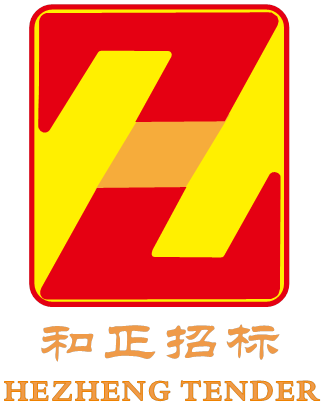 采购方式：公开招标项目编号：HNHZ2023-118项目名称：屯昌县红旗中学实验室设备及其他设备采购采 购 人：屯昌县红旗中学采购代理机构：海南和正招标有限公司 二零二三年六月目 录第一部分 投标邀请函…………………（1）第二部分 投标人须知…………………（4）第三部分 用户需求书 ………………（16）第四部分 合同条款及格式……………（134）第五部分 投标文件格式………………（138）第一部分 投标邀请函项目基本情况项目编号：HNHZ2023-118项目名称：屯昌县红旗中学实验室设备及其他设备采购采购方式：公开招标预算金额：人民币3769192.77元最高限价：人民币3769192.77元采购需求：详见《用户需求书》合同履行期限（交付期限）：合同签订后的45天内完成所有安装调试并交付使用。本项目不接受联合体投标。二、申请人的资格要求：1、 满足《中华人民共和国政府采购法》第二十二条规定；2、 落实政府采购政策需满足的资格要求：/3、 本项目的特定资格要求：3.1 在中华人民共和国注册并具有独立承担民事责任能力的企业法人(提供营业执照副本、税务登记证副本、组织机构代码证副本或三证合一营业执照副本)；3.2 投标人具有良好的商业信誉和健全的财务会计制度【需提供会计师事务所出具的上年度财务审计报告或本年度内任意一季度财务报表(资产负债表、利润表)】；3.3 投标人须具有缴纳税收和社保资金的良好记录(需提供近1年内任意3个月的企业纳税凭证及社保缴费凭证）；3.4 投标人具有履行合同所必需的人员、设备、专业技术及资金等方面能力（需提供承诺函）；3.5 投标人参加本次采购活动前三年内，在经营活动中没有重大违法记录；3.6 投标人在“中国执行信息公开网”（http://zxgk.court.gov.cn/）未被列入失信被执行人名单；在“信用中国”网站（https://www.creditchina.gov.cn）未被列入重大税收违法失信主体；在中国政府采购网（http://www.ccgp.gov.cn）未被列入政府采购严重违法失信行为记录名单；在国家企业信用信息公示系统(http://www.gsxt.gov.cn/ index.html)不存在与本项目其他潜在投标人的法定代表人(单位负责人)为同一人或直接控股、管理关系的记录；（需提供查询记录，查询起始日期为招标公告发布之日起）；3.7 投标人须按时下载招标文件。三、获取招标文件时间：2023年6月6日至2023年6月13日，每天00:00至24:00（北京时间，法定节假日除外）地点：海南省政府采购网-海南省政府采购电子化交易管理系统（新）方式：网上下载4. 售价：人民币0元。四、提交投标文件截止时间、开标时间和地点时间 ：2023年7月7日9点30分（北京时间）；地点：海口市大英山东一路10号国瑞城铂仕苑3栋2单元1002室。五、公告期限自本公告发布之日起5个工作日。六、其他补充事宜信息公布：本项目相关的公告、招标文件修改或澄清等信息，将在海南省政府采购网(https://www.ccgp-hainan.gov.cn/zhuzhan/)媒体上发布；投标人须在海南政府采购网(https://www.ccgp-hainan.gov.cn)-海南省政府采购电子化交易管理系统(新)进行注册、报名；本项目采用电子辅助操作，投标人应详细阅读海南省政府采购网的通知《海南省财政厅关于政府采购电子化交易管理系统全省推广应用的通知》，投标人使用交易系统遇到问题可致电技术支持：0898-68546705。投标人未按时在海南省政府采购电子化交易管理系统注册/报名或上传的材料不符合要求所导致报名无效的，责任及风险由投标人自行承担。七、对本次招标提出询问，请按以下方式联系。1.采购人信息名    称：屯昌县红旗中学地    址：屯昌县屯城镇联系方式：王老师  0898-67836498 2.采购代理机构信息名    称：海南和正招标有限公司 地    址：海口市大英山东一路10号国瑞城铂仕苑3栋2单元1002室联系方式：周女士 0898-66261680　3.项目联系方式项目联系人：杨女士      电      话：19943302719  第二部分 投标人须知一、投标人须知一览表二、概念释义适用法律本次公开招标适用的主要法律法规为《中华人民共和国政府采购法》、《中华人民共和国政府采购法实施条例》、《政府采购货物和服务招标投标管理办法》及相关法律、法规和规章。释义2.1采购人：指屯昌县红旗中学，负责项目的整体规划、技术方案可行性设计论证与确认，作为合同采购方(用户)的主体承担履约、验收与评价等义务。2.2采购代理机构：指海南和正招标有限公司（简称“和正公司”），组织实施政府采购项目的采购；制定实施采购活动的具体操作规程；受理投标人的询问或质疑；不以任何身份出任评标委员会成员。2.3评标委员会：是依法组建，负责本次招标的评审工作的临时性机构。2.4实质性响应：是指符合招标文件的所有要求、条款、条件和规定，且没有不利于项目实施质量效果和服务保障的重大偏离或保留。2.5正偏离：是指投标参数符合国家或行业标准，不仅能够满足采购人使用需求，且该参数超出采购人对该项指标的要求。2.6负偏离：是指投标参数不符合国家或行业标准，或不能（不完全）满足采购人提出的对该参数的需求，或该参数指标在该领域处于低下水平。2.7符合(无偏离)：是指投标参数符合国家标准或行业标准，且能够满足采购人对该项参数要求。2.8日期、天数、时间：无特别说明时是指公历日及北京时间。合格的投标人和服务3.1投标人须在中国大陆境内有合法工商登记注册，符合政府采购法规核定的必备条件，满足本项目对投标人资格及相关重要要求。3.1.1单位负责人为同一人或者存在直接控股、管理关系的不同投标人，不得參加同一合同项下的政府采购活动。为项目提供整体设计、规划编制或者项目管理，监理、检测等服务的投标人，不得再参加该采购项目的其他采购活动。3.1.2投标人在参加本次政府采购活动前3年内被列入失信被执行人、重大税收违法案件当事人名单、政府采购严重违法失信行为记录名单，以及存在其他不符合«中华人民共和国政府采购法»第二十二条规定条件的情况的投标人不得参与投标。3.2所有涉及知识产权的产品、设计或服务，投标人必须确保采购人拥有其合法的、不受限制的无偿使用权，并免受任何侵权索偿或诉讼，否则，由此导致采购人误侵权的损失由投标人承担。三、招标文件说明招标文件是阐明采购人所需货物及服务的基本要求性文件，招标文件、投标文件、评审结果、合同书和相关承诺确认文件均作为任何一方当事人履约的重要依据。招标文件以电子文件制作，由投标邀请函、投标人须知、用户需求书、合同条款及格式、投标文件格式共五部分组成。投标人必须认真阅读理解招标文件的各项要求，如有任何疑问应在开标前15天以书面或传真形式向采购代理机构提出澄清要求，采购代理机构将及时予以回复。采购代理机构在采购项目过程中，有权要求投标人或相关当事人就本项目的内容按时提交澄清说明或补充材料等，被通知的当事人须认真予以配合。采购过程中的一切补充文件一旦确认后与主体源文件具有同等法律效力，确认方视为知悉无疑并依照最后确认的文件执行。一切要约承诺未经缔约方同意不得擅自变更、撤销或转让。对技术参数、商务参数等出现带“★”标志的为关键参数，如失真、缺漏和负偏离将被评审委员赋予较低分值；对技术参数、商务参数等出现带“▲”标志的为必须满足参数，如失真、缺漏和负偏离将导致投标文件无效。需要出具产品销售授权书时，授权方必须是制造商或其在中国大陆省级或以上区域的代理经销商；任何一个授权方，均负有监督约束供货渠道、质量和售后服务保障，履行投标承诺和供货合同等相关连带责任和义务。四、投标文件的制作原则1.1 投标人应保证所提供的所有资料的真实性、准确性，否则采购代理机构将依法终止其投标资格，投标人需承担相应的后果及法律责任。1.2 无论采购结果如何，投标人自行承担因参加本次公开招标而发生的一切费用。 投标文件的组成2.1 按招标文件中“第五部分投标文件格式”的要求以A4版面统一编制组成投标文件。2.2投标文件应包含纸质正本文件一册、副本文件二册、《开标一览表》一份和电子版（PDF格式）投标文件一份。2.3正本文件、副本文件、《开标一览表》、电子版(PDF格式)投标文件均应分开装订并密封，并在封口处加盖投标人公章，文件封皮上应明确注明“正本”或“副本”或“《开标一览表》”或“电子版（PDF格式）投标文件”字样。2.4如正本和副本内容不一致，以正本为准；《开标一览表》与正本不一样的，以《开标一览表》为准。2.5投标人提供的电子版（PDF格式）投标文件必须与纸质版投标文件的正本保持一致，否则自行承担由此带来的一切风险。电子版（PDF格式）投标文件应装在单独的U盘上。 2.6不同包组的投标文件要分开装订。（如项目适用）2.7投标文件的副本可以是正本文件的复印件；2.8投标文件所使用的印章必须为企业公章，且与投标人名称完全一致，不能以其它业务章或附属机构印章代替。需签名之处必须由当事人亲笔签署。2.9纸质投标文件自制部分必须打印，每页须按序加注页码，装订牢固且不会轻易脱落。如因装订问题而出现漏页或缺页，由此产生的一切后果由投标人自行承担。2.10任何行间插字、涂改和增删，必须由投标人授权代理人在旁边签字后方为有效。2.11所有密封文件封套正面须按“文件袋封面标贴”格式进行标贴（详见投标文件格式）。投标报价3.1投标报价是投标人在可独立履行项目合同义务，通过准确核算，可满足预期实施效果、验收标准和符合自身合法利益的前提下所作出的综合性合理报价。对在招标文件和合同书中未有明确列述、投标方案设计遗漏失误、市场剧变因素、应预见和不可预见的费用等均视为已完全考虑到并包括在投标报价之内。3.2对超出常规、具有特别意义或会引起竞争非议的报价须作出特别说明。对消耗材料、常用配备件、相关伴随服务等附属内容须详列清单。3.3投标报价将作为评审的重要依据之一，如果投标报价提出有折扣优惠者，以折扣后的最终优惠价为准。对含糊不清或不确定的报价将视为无效报价。 投标报价勘误修正准则：4.1投标文件的大写金额和小写金额不一致的，以大写金额为准；4.2总价金额与单价金额不一致的，以单价金额计算结果为准；4.3单价金额小数点有明显错位的，以总价为准并修改单价；4.4《开标一览表》与其他文件中报价不一致时，均以《开标一览表》为准；4.5 对出现以上情况或因笔误而需修正任何报价时，均以评标委员会审定通过方为有效。4.6若投标人不同意以上修正，投标文件将视为无效； 投标保证金5.1.投标人必须在开标前按招标文件要求按时足额缴纳投标保证金。投标保证金必须采用银行转账或电汇形式缴纳，或以支票、汇票、本票、银行/金融机构开立的等额纸质保函或电子保函（保函有效期≥响应有效期）等非现金形式缴纳投标保证金，投标人未按要求缴纳投标保证金或保函的，采购代理机构有权拒绝接收其投标文件。5.2.投标保证金：未中标人的保证金，在《中标通知书》发出后5个工作日内予以无息退还。中标人的投标保证金待《采购合同》签订后，5个工作日内予以无息退还。投标有效期5.1 投标截止之日起计算的90天。在此有效期内未经采购代理机构同意，投标文件的一切内容和补充承诺均为持续有效且不予改变。5.2 特殊情况下采购代理机构可于投标有效期满前，要求投标人延长其投标有效期。投标人可以拒绝或同意上述要求，延长投标有效期的要求与答复均要求为书面形式。五、开标1. 采购代理机构按投标邀请函规定的时间和地点组织开标。投标人的授权代理人、采购人代表应依时出席开标会。2. 递交投标文件时间宣布截止后，采购代理机构将不接受任何投标文件。开标前将由监督人员对全部投标文件的密封情况进行当众检查，在确认全部文件均密封完好后再进行开标。3. 投标人的授权代理人必须随身携带《法定代表人授权书》、个人身份证亲自出席开标全程或响应临时询问，其现场所签署确认的文件均代表投标人的决定，并作为投标文件的补充内容，具有同等法律效力。六、评标委员会的组成及工作要求评标委员会是依据《中华人民政府采购法》并结合招标采购货物的特点，组建的专门负责本次招标评标工作的临时性机构，其成员由有关技术、经济等方面的行业专家和采购人代表组成评标委员会，该委员会独立工作，负责评审所有投标文件并推荐中标侯选人。评标委员会对“投标文件”进行审查、质疑、评估和比较。评标委员会将本着公开、公平、公正的原则，严格按照法律法规和招标文件要求进行评审。如发现评标委员会的工作明显偏离招标文件的要求，或明显违反国家法律法规，经监督部门同意，可以解散评标委员会，重新组织招标或者评审，并依法追究有关部门人员的法律责任。七、评审评审流程：1.1项目评审准备：1.1.1主持人介绍有关人员、介绍项目基本情况。1.1.2采购人陈述采购需求（不发表倾向性或排斥性言论；不涉及厂家、品牌或型号）。1.1.3主持人宣读评审纪律、讲解评审标准。1.2资格审查根据《政府采购货物和服务招标投标管理办法》(财政部令第87号)第四十四条的相关规定，采购人或采购代理机构将对投标人的资格进行审查。1.2.1资格审查：采购人或采购代理机构根据1.2.5《资格审查表》对投标文件中的资格证明文件等进行资格性审查。资格评审采用“一项否决”原则，只有全部符合要求的才能通过资格评审。1.2.2出现下列情况的投标文件将被认定为不满足采购需求而不能通过初步审查：1) 不满足投标人资格要求的；2) 投标有效期不满足招标文件要求的；3）投标报价超过本项目预算或最高限价的；1.2.3判断投标文件的响应与否只根据投标文件本身，而不寻求外部证据。 1.2.4通过资格审查的投标人未达到3家的，则本次招标失败。1.2.5资格审查表1.3符合性审查1.3.1根据《政府采购货物和服务招标投标管理办法》（财政部令第87号）第四十六条的相关规定，评标委员会将对符合投标资格的投标人的投标文件进行符合性审查。1.3.2评标委员会根据1.3.4《符合性审查表》对通过资格审查的投标文件的符合性进行评审，只有对1.3.4《符合性审查表》所列各项作出实质性响应的投标文件才能通过符合性审查。对是否实质性响应招标文件的要求有争议的投标内容，评标委员会将以记名方式表决，得票超过半数的投标人有资格进入下一阶段的评审，否则将被淘汰。1.3.3判断投标文件的响应与否只根据投标文件本身，而不寻求外部证据。 1.3.4符合性审查表1.4关于政策性加分1.4.1所投分包(如不分包则指本项目)的所有投标产品进入当期节能清单的，其评标价=投标报价*（1-2%）；投标人所投产品满足此规定的，必须提供声明函及相关证明文件，且获得评标委员会认定合格方为有效，否则不适用此项加分条件。 1.4.2所投分包(如不分包则指本项目)的所有投标产品进入当期环保清单的，其评标价=投标报价*（1-1%）；投标人所投产品满足此规定的，必须提供声明函及相关证明文件，且获得评标委员会认定合格方为有效，否则不适用此项加分条件。 1.4.3投标人为小型和微型企业（含联合体投标人或监狱企业或残疾人企业）的。	根据《政府采购促进中小企业发展管理办法》(财库[2020]46号)及《关于进一步加大政府采购支持中小企业力度的通知》(财库[2022]19号)相关规定：采购人、采购代理机构应当对符合本办法规定的小微企业报价给予10%（工程项目为3%）的扣除，用扣除后的价格参加评审，即其评标价格=投标报价*（1- 10%/3%）；适用招标投标法的政府采购工程建设项目，采用综合评估法但未采用低价优先法计算价格分的，评标时应当在采用原报价进行评分的基础上增加其价格得分的3%作为其价格分，即评标价格分=投标报价分 *（1+3%）。接受大中型企业与小微企业组成联合体或者允许大中型企业向一家或者多家小微企业分包的采购项目，采购人、采购代理机构应当对联合体或者大中型企业的报价给予4%(工程项目为1%)的扣除，用扣除后的价格参加评审，即其评标价格=投标报价*（1-4%/1%）。适用招标投标法的政府采购工程建设项目，采用综合评估法但未采用低价优先法计算价格分的，评标时应当在采用原报价进行评分的基础上增加其价格得分的1%作为其价格分，即评标价格分=投标报价分 *（1+1%）。 组成联合体或者接受分包的小微企业与联合体内其他企业、分包企业之间存在直接控股、管理关系的，不享受价格扣除优惠政策。根据《政府采购促进中小企业发展管理办法》（财库〔2020〕46号）第十一条规定，中小企业参加政府采购活动，应当出具本办法规定的《中小企业声明函》，否则不得享受相关中小企业扶持政策。如有虚假骗取政策性优惠的，将依法承担相应法律责任。相关要求：2.1 投标人提供的文件必须真实、充分、全面。评标委员会仅对投标人提交的文件进行表面真实性的审核，在评审过程中乃至中标后，如发现投标人所提供的上述材料不合法或不真实，将取消其中标资格并追究其法律责任。2.2 评标委员会认为有必要时，将向投标人就投标文件内容进行质询(投标人代理人需在20分钟内抵达评标地点，否则作废)。投标人须如实应询答复，其一切答复均应以书面形式澄清补充，经授权代理人签署后将作为投标文件不可分割的内容。在未征得评标委员会同意的前提下，补充文件不得对投标文件中已实质性响应的内容（包括价格）进行修改，否则将作为无效投标处理。如果发现下列情况之一者，其投标将被拒绝或作无效投标处理：3.1 参加本次政府采购活动前3年内，在参与海南省政府采购等相关活动中有不良行为记录或正处于处罚期内；3.2 以假借、挂靠他人名义或用串通合谋等不正当手段参与投标，违反了诚实信用、公平竞争原则；3.3 投标人之间存有利益共享、虚假竞争的同盟关系；3.4 纸质投标文件制作明显不符合要求：无效的印章、签字，不按要求提供重要的样板、物证和资料；3.5 不符合专业条件；3.6 超出采购资金预算范围且采购人不能接受；3.7 没有按要求提供补充文件，或调整补充内容超出规定范围；3.8 拒绝、对抗评标委员会所作的决定或合理要求；3.9 符合招标文件中载明会导致无效投标的其它规定和要求。3.10单位负责人为同一人或者存在直接控股、管理关系的不同投标人；4. 废标条件与处理：本项目或出现下列条件之一则定作废标：4.1 符合专业资格条件者或对招标文件作实质响应的有效投标人不足三家；4.2 投标人的报价均超过了采购预算控制范围且采购人不能接受；4.3 采购过程出现影响公平公正竞争的违法、违规行为；4.4 因重大变故，接财政部门通知本项目采购活动须立即中止或取消。符合第4.1、4.2、4.3条废标条件时，采购代理机构将情况报告财政部门，经财政部门审查同意后重新组织招标或采用其他采购方式，同时将废标理由和处理决定知会各相关投标人。八、量化评审方法1.评审方法：综合评分法：评标委员会在最大限度地满足招标文件实质性要求前提下，对投标人投标产品或服务的技术、商务、价格三部分进行综合评审，总分100分，以综合得分前3名的投标人推荐为中标候选人。2.量化评审内容3.评分细则表注：为了便于专家对响应文件内容的审核，投标人可针对以上“评分细则表”编写响应页码索引表，即该评分项目内容在响应文件中的页码。技术项得分=（∑各评委所审技术参数得分）/（评委人数）；商务项得分=（∑各评委所审商务参数得分）/（评委人数）；价格项得分按公式计算得出；投标人综合得分=技术项得分+商务项得分+价格项得分（保留二位小数）；九、定标推荐结果1.1 评标委员会按上述综合评分法向采购人推荐综合得分前3名的投标人为中标候选人。1.2 评审过程中涉及和产生的所有程序文件及综合评审意见，均须由评标委员会成员签名确认。1.3 采购代理机构在评审结束后2个工作日内将评审报告送达采购人。定标2.1采购人从评标委员会推荐的中标候选人中确定综合得分排名第一的为中标人。2.2中标人因不可抗力或者自身原因不能按要求签订或履行本项目购销合同的，排名在该中标人之后的中标(候选)人顺位获得新的中标人资格，采购人可与新的中标人签订政府采购合同，以此类推。中标通知3.1投标人被确定为中标人后，将在海南省政府采购网(https://www.ccgp-hainan.gov.cn/ zhuzhan/)媒体上发布。公告期内没有任何质疑申诉时，采购代理机构即向中标人发出《中标通知书》，不在中标人名单之列者即为落标。3.2 《中标通知书》将作为授予合同资格的唯一合法依据。3.3 在未取得合法理由而获批复前，中标人擅自放弃中标资格，则须承担相应的违约处罚责任，并赔偿采购人由此所造成的一切经济损失。合同签订4.1招标文件、中标人的投标文件及相关澄清材料，均作为合同订立的依据。对投标文件及澄清文件中出现歧义、不确定的内容等解释以采购人的理解为准。质疑与投诉5.1 投标人在参与本次采购活动过程中确认自己的权益受到损害的，可以在知道或者应知其权益受损之日(即为投标人报名之日)起七个工作日内，以实名书面形式向采购代理机构提出质疑申诉，质疑内容不得含有虚假、恶意成份，且必须附送有关证据材料和注明事实的确切来源。投标人须在法定质疑期内一次性提出针对同一采购程序环节的质疑。5.2 若对招标文件中存有倾向性、排斥性等影响公平竞争的内容提出质疑的，应在上述时间内以书面形式及时直接向采购代理机构提出。5.3 对中标候选人或投标人的报价行为提出质疑时，被质疑者应给予书面澄清回复，其投标文件内容应配合予以公开接受任何形式的审查核实。5.4 通过质疑仍未获得有效解决时，可依法定时间和程序提出投诉。列入不良行为记录或违规处罚适用条件：6.1 已递交投标文件，并在开标之后，投标有效期满之前，撤回或放弃其投标；6.2 投标文件中提供伪造、虚假的材料或信息；6.3在评审期间，使用不正当手段试图影响、改变评审结果；6.4恶意串通或捏造事实，对竞争对手进行诋毁、排挤、攻击；6.5不按期签订合同，或拒绝、拖延、没有完全履行投标承诺和合同义务；6.6擅自将中标项目分包转让他人；6.7中标结果公告后，无法如期按采购人要求履行承诺并提供合法有效的重要证明材料原件；6.8违反政府采购法规，违反了诚实信用、公平竞争和如实告知原则，扰乱了采购程序；6.9提供虚假、恶意质疑投诉材料或在一年内有三次或以上查无实据的投诉记录。第三部分 用户需求书一、项目概况采购单位：屯昌县红旗中学项目名称：屯昌县红旗中学实验室设备及其他设备采购采购预算：人民币3，769，192.77元交付地点：采购人指定地点交货时间：合同签订后的45天内完成所有安装调试并交付使用付款方式：按采购双方商订的结算方式付款；验收标准：按招标文件及响应文件技术参数和国家行业标准进行验收。二、采购清单三、采购品目及技术参数要求三、售后伴随服务要求1、整体项目质保期不少于一年，自项目验收通过之日起计算。其中: 硬件类产品质保期不少于一年或制造商承诺的期限(以长者为准)，质保期内免费提供使用指导、技术咨询、维护维修及零配部件等服务；软件类产品质保期不少于二年或制造商承诺的期限(以长者为准)，质保期内免费提供使用指导、软件升级及维护等售后运维服务。质保期滿后，承诺将根据采购人需求继续提供可靠的期后维保服务，所需的零配部件及服务费用按市场优惠价计收；2、提供5×8小时上门保修；提供7×24小时技术支持和服务，2小时内作出实质性响应，对重大问题提供现场技术支持，4小时内到达指定现场。如在报修后24小时内无法修复，则提供(相同或更高规格档次的备用设备)冗余服务，直至故障设备修复，确保设备在24小时内恢复正常运行。四、其他要求为避免出现投标人为达到中标目的而刻意削价竞争，可能影响项目质量或者不能诚信履约；如投标人报价低于预算金额的80%(含)或评标委员会认为投标人的报价明显低于其他通过符合性审查的投标人报价的，则投标人应当在评标现场的合理时间内提供相关低价竞标的佐证依据，该等佐证文件应在开标现场提交或作为投标文件的组成部分，并获得评标委员会审核通过，若投标人不提供或提供的佐证文件未能通过评标委员会评审，则按无效报价处理。如项目实施过程中出现中标人不按投标文件或合同内容要求执行，无法满足于项目实施标准要求、偷工减料、降低质量标准等行为，采购人有权终止合同，没收履约保证金，并报政府采购监管部门严肃处理。投标人必须根据所投产品的技术参数、资质资料编写投标文件。在中标结果公示期间，采购人有权对中标候选人所投货物的技术指标、资质证书资料等进行任何形式的核查，如发现与其投标文件中的描述不一或所提供的材料为虚假材料，采购人有权取消其中标资格，没收其投标人保证金，并报政府采购监管部门严肃处理。第四部分 合同条款及格式屯昌县红旗中学屯昌县红旗中学实验室设备及其他设备采购购销合同（参考样本）项目编号：HNHZ2023-118 项目名称：屯昌县红旗中学实验室设备及其他设备采购甲方： 屯昌县红旗中学              乙方： （中标人）                 签订日期： 2023年  月  日甲方： 屯昌县红旗中学             乙方： （中标人）                 甲乙双方根据《中华人民共和国政府采购法》、《	中华人民共和国民法典》、《屯昌县红旗中学实验室设备及其他设备采购招标文件》（项目编号：HNHZ2023-118）（以下称招标文件）等法律法规文件的规定，本着平等互利、诚实信用的原则，达成如下合同条款供双方信守： 一、采购清单二、对货物的其他要求货物为近期原厂制造的全新合格产品，无污染、无侵权行为、无任何缺陷隐患，在中国境内可依常规合法、安全使用。包装标准为原厂制造商未启封全新包装，序列号、包装箱号与出厂批号一致，并可追索查阅。乙方应提供有关资料清单（如招标文件或投标文件有明确规定的从其规定）。三、价格构成：第一条所规定的价格包括货物运输、配送、装卸、仓储、检验、分发、保险、税务、培训辅导、售后服务等费用。四、货物交付时间合同签订日起   天内货到安装调试完成并验收合格交付使用。五、知识产权乙方应保证，甲方在中华人民共和国使用该货物的任何一部分时，如受第三方提出的侵犯其专利权、商标权或其它知识产权的起诉，由乙方承担一切责任。六、验收标准项目验收依次执行标准为：①符合中华人民共和国国家和履约地相关安全质量标准、行业技术规范标准、环保节能标准；②符合招标文件和采购方认可的合理最佳配置、参数规格及各项要求；③货物来源国官方颁布的最新标准；④双方约定的其他验收标准。七、异议及处理甲方对货物的型号、规格、质量有异议时，应在妥善保管货物的同时向乙方提出书面的异议和处理意见。乙方在接到甲方书面异议后，应在2个工作日内函复甲方。乙方不及时函复视为默认甲方提出的异议和处理意见。八、价款结算: （按甲乙双方商订的结算方式付款）九、质保期及售后服务乙方须负责向甲方提供必要的现场操作指导及的使用培训。整体项目质保期不少于一年，自项目验收通过之日起计算。其中: 硬件类产品质保期不少于一年或制造商承诺的期限(以长者为准)，质保期内免费提供使用指导、技术咨询、维护维修及零配部件等服务；软件类产品质保期不少于二年或制造商承诺的期限(以长者为准)，质保期内免费提供使用指导、软件升级及维护等售后运维服务。质保期滿后，承诺将根据甲方需求继续提供可靠的期后维保服务，所需的零配部件及服务费用按市场优惠价计收；提供5×8小时上门保修；提供7×24小时技术支持和服务，2小时内作出实质性响应，对重大问题提供现场技术支持，4小时内到达指定现场。如在报修后24小时内无法修复，则提供(相同或更高规格档次的备用设备)冗余服务，直至故障设备修复，确保设备在24小时内恢复正常运行。十、违约责任甲方无正当理由拖延付款，每逾期一天向乙方支付逾期付款额3‰的滞纳金。乙方逾期交付货物或交付货物不符合合同约定，应按照每日3‰支付违约金；乙方逾期30日或以上时，甲方有权单方解除合同，并要求乙方退还已付款项及承担合同价款不少于10‰的违约金，且由此造成甲方或其他相关第三方的经济损失均由乙方承担。乙方售后服务或者培训不符合约定的，应当赔偿由此造成甲方的损失。甲方有权披露乙方违约记录，并有权作为以后采购活动中对乙方的限制。十一、合同生效及其他合同履行过程中发生的任何争议，应首先友好协商解决，如果协商开始后60天仍不能解决，应向货物到达地人民法院提起诉讼。产生争议期间，除产生争议的部分外，合同其它事项和条款仍应继续履行。如有未尽事宜双方可以协商签订补充合同。招标过程中的会议纪要、往来信函、招标文件和投标响应承诺文件、合同附件及《中标通知书》均为本合同不可分割的有效组成部分，与本合同具有同等的法律效力和履约义务。如乙方地址、电话、传真号码有变更，应在变更当日内书面通知对方。乙方应当根据甲方的指示到具体地点实施安装、调试、售后服务及培训，并承担全部费用。本合同在甲乙双方法人签字盖章之日起生效。本合同一式四份，甲乙双方各执一份，当地财政监管部门一份，海南和正招标有限公司一份。以下签署作实甲方（盖章）：                     乙方（盖章）：代表（签字）：                     代表（签字）：地址：                             地址：日期：    年  月   日              日期：    年   月   日采购代理机构声明：本合同标的经海南和正招标有限公司依法定程序采购，合同主要条款内容与招投标文件的内容一致。采购代理机构：（盖章）经办人：日期：  年  月   日注：以上合同书为参考范本，在不违背招标及投标文件实质性条件前提下可做适当调整。第五部分 投标文件格式文件袋封面标贴格式重要提示：1. 投标文件递交时间：2023年7月7日上午9:00—9:30（北京时间）逾期不再接收。2. 投标文件递交地点：海口市大英山东一路10号国瑞城铂仕苑3栋2单元1002室。文件袋封面标贴格式重要提示：1.开标一览表递交时间：2023年7月7日上午9:00—9:30（北京时间），逾期不再接收。2.开标一览表递交地点：海口市大英山东一路10号国瑞城铂仕苑3栋2单元1002室。文件袋封面标贴格式重要提示：1. 电子版本（PDF格式）投标文件递交时间：2023年7月7日上午9:00—9:30 （北京时间）逾期不再接收。2.  电子版本（PDF格式）投标文件递交地点：海口市大英山东一路10号国瑞城铂仕苑3栋2单元1002室。投标文件封面（□正本文件/□副本文件）请在此封面用打“√”的方式标志清楚正本、副本文件 投标人名称：项目名称：屯昌县红旗中学实验室设备及其他设备采购项目编号：HNHZ2023-118（以上填写投标人名称并加盖公章）投标文件清单及相关要求一、资格性文件1.1法定代表人授权书致：海南和正招标有限公司	兹授权：         先生/女士作为我公司的合法授权代理人，参与贵司承办的屯昌县红旗中学实验室设备及其他设备采购公开招标采购工作。项目名称：屯昌县红旗中学实验室设备及其他设备采购项目编号：HNHZ2023-118授权权限：全权代表本公司参与上述采购项目的招标活动，并负责一切投标文件的提供与确认，其签字与我司公章具有相同的法律效力。授权有效期：与贵司投标文件中标注的投标有效期相同，自法定代表人签字之日起生效。被授权人：     （签署）           联系电话：                     职务：                            身份证号码：                    公司名称：（公章）                营业执照号码：                  法定代表人签署：                  联系电话：                      职务：                            身份证号码：                    生效日期：  年 月 日注：本授权书内容不得擅自修改。1.2 投标承诺函致：海南和正招标有限公司根据招标文件要求，现提供已签署和密封的正本壹册、副本贰册纸质投标文件；壹份电子版（PDF格式）投标文件；壹份开标一览表，并正式授权（被授权人名字）以本公司名义，全权代表我方参加项目公开招标采购。项目名称：屯昌县红旗中学实验室设备及其他设备采购项目编号：HNHZ2023-118本公司谨此承诺并声明：1. 同意并接受招标文件的各项要求，遵守文件中的各项规定，按招标文件的要求投标。2. 投标有效期为从投标截止之日起计算的90天。3. 我方已经详细地阅读了全部招标文件及其附件，包括澄清及参考文件。我方已完全清晰理解招标文件的要求，不存在任何含糊不清和误解之处，同意放弃对这些文件所提出的异议和质疑的权利。4. 我方已毫无保留地向贵方提供一切所需的证明材料。不论在任何时候，将按贵方要求如实提供一切补充材料。5. 我方承诺在本次投标中提供的一切文件，无论是原件还是复印件均为真实和准确的，绝无任何虚假、伪造和夸大的成份，否则，愿承担相应的后果和法律责任。6. 我方完全服从和尊重评标委员会所作的评审结果，同时清楚理解到投标报价最低并不一定获得中标资格。7. 我方同意如果我方中标，我方将支付本次招标的代理服务费，并按《中标通知书》的要求，如期签订合同并履行其一切责任和义务。8. 我方在参与本次公开招标活动中，不以任何不当手段影响、串通、排斥有关当事人或谋取、施予非法利益，如有不当行为，愿承担此行为所造成的不利后果和法律责任。投标人名称：（公章）                  法定代表人签署：                承诺日期：     年    月    日1.3无重大事故、违法记录的声明函致：海南和正招标有限公司关于贵单位组织的“屯昌县红旗中学实验室设备及其他设备采购（项目编号：HNHZ2023-118）”的公开招标采购活动，我公司愿意参加，并有能力提供项目中要求的货物及相关服务，并保证所提交的所有文件和说明的真实性和准确性。此外，我公司在参加本次政府采购活动前三年内，在经营活动中没有重大事故、违法记录。特此声明。投标人名称公章                    法定授权代表签字:2023年   月   日二、技术与商务部分文件2.1 企业综合概况基本情况与服务架构情况2.2开标一览表投标人全称:(盖章）                       法定授权代表签字：           注：1. 开标一览表应准确填写，若开标一览表与投标文件不符时，以开标一览表为准。2. 报价中必须包含货物运输、配送、装卸、安装、调试、保险、税务、操作辅导、售后服务、全额含税发票、采购活动产生的服务费，以及合同实施过程中应预见或不可预见的费用等。3. 在报价表内未有明确列述的项目费用应视为包括在报价之内。2.3投标报价明细表项目编号：HNHZ2023-118注：此表为表样，行数可自行添加，但表式不变；“投标报价明细表”中：合计=单价*数量；投标报价总计=所有合计数累加总和；“投标报价明细表”中“投标报价总计”数应当等于“开标一览表”中“投标报价总计”数。投标人全称:(盖章)                法定授权代表签字：            2.4售后服务承诺说明：此方案由投标人根据自身实际情况并结合招标文件相关要求据实填写，格式由投标人自行拟定。2.5 技术响应情况表说明：投标人必须仔细阅读第三部分《用户需求书》中所有技术规范条款和相关功能指标要求，并对所有技术规范和功能条目列入下表，未列入下表的视作报价人不响应。带★或▲的指标列入下表时，必须在指标前面保留★或▲，否则视为不响应。投标人必须根据所投产品的实际情况如实填写，如发现有虚假描述，该响应文件无效，并报政府采购主管部门严肃处理。  投标人名称：（公章）               法定授权代表签字：                  注：    1、此表为表样，行数可自行添加，但表式不变。2、请在“投标文件技术参数/功能响应” 中列出所投品种/项目的详细技术参数和功能的响应描述情况。3、偏离情况说明分正偏离、完全响应、负偏离，分别表示优于要求、满足要求、不满足要求。评标委员会评标时不能只根据投标人填写的偏离情况说明来判断是否响应，而应认真查阅“投标文件技术参数/功能响应”内容以及相关的技术资料判断是否满足要求。2.6保证金单据证明                                (附银行转账凭证)2.7退保证金说明致：海南和正招标有限公司我方为“屯昌县红旗中学实验室设备及其他设备采购” [项目编号：HNHZ2023-118]所提交的保证金人民币18，000.00元，请贵公司退还时划到以下账户：投标人名称：（公章）                      日  期：                                  注：投标人须提供完整的往来银行账户信息，以便能及时退付相关保证金；投标保证金退付账户必须为公司账户，并仅限于银行转帐方式退付。2.8投标人认为需提供的其他文件项目概况屯昌县红旗中学实验室设备及其他设备采购的潜在投标人应在海南省政府采购网-海南省政府采购电子化交易管理系统（新）获取招标文件，并于2023年7月7日9点30分（北京时间）前递交投标文件。序号项目主要内容1采购预算金额人民币3769192.77元2投标保证金金额人民币18,000.00元。3投标保证金缴付时效投标保证金须在开标前到账。4投标保证金汇入户址开户名称：海南和正招标有限公司帐    号：46001002537052500961开户银行：建设银行海口国兴大道支行备    注: 缴付HNHZ2023-118投标保证金注：投标保证金必须采用网上支付或线下银行转账支付、或在中国境内注册合法有效的银行/非银行金融机构出具的保函、或投标保证保险电子保单等非现金形式缴付投标保证金。如出具保函/保单的，保函/保单有效期限≥投标有效期。投标人未按要求缴纳投标保证金或保函/保单的，均视为无效响应，其投标文件将不予接收。5招标代理服务费收费依据及标准：参考《海南省物价管理局关于降低部分招标代理费收费标准的通知》（琼价费管[2011]225号）文件规定计费标准向中标人收取招标代理服务费，缴费可以现金支付或按以下银行账户转账：开户行: 中国工商银行海口市海甸支行；户  名: 海南和正招标有限公司；账  号: 2201020719200317519；备  注: HNHZ2023-118中标服务费。6统一结算币种以人民币结算（均不计息）。7投标有效期开标后90天，中标人投标有效期延续到项目验收之日。8投标文件数量纸质版投标文件三册（正本一册，副本二册）、《开标一览表》一份及电子版（PDF格式）投标文件一份。9评审方法综合评分法：在最大限度地满足招标文件实质性要求前提下，对投标人的技术、商务、价格三部分进行综合评审，综合得分前3名的投标人推荐为中标候选人。序号审查项目评议内容（无效投标认定条件）投标人1投标人2投标人31投标人的资格是否符合投标人资格要求2投标有效期是否满足招标文件要求3投标报价是否超过本项目预算或最高限价结         论结         论结         论采购人代表：采购代理机构代表:                                                               日期：     年   月   日   采购人代表：采购代理机构代表:                                                               日期：     年   月   日   采购人代表：采购代理机构代表:                                                               日期：     年   月   日   采购人代表：采购代理机构代表:                                                               日期：     年   月   日   采购人代表：采购代理机构代表:                                                               日期：     年   月   日   采购人代表：采购代理机构代表:                                                               日期：     年   月   日   注:  1、表中只需填写“√/通过”或“×/不通过”。2、在结论中按“一项否决”的原则，只有全部是√/通过的，填写“合格”；只要其中有一项是×/不通过的，填写“不合格”。3、结论是合格的，才能进入下一轮；不合格的被淘汰。注:  1、表中只需填写“√/通过”或“×/不通过”。2、在结论中按“一项否决”的原则，只有全部是√/通过的，填写“合格”；只要其中有一项是×/不通过的，填写“不合格”。3、结论是合格的，才能进入下一轮；不合格的被淘汰。注:  1、表中只需填写“√/通过”或“×/不通过”。2、在结论中按“一项否决”的原则，只有全部是√/通过的，填写“合格”；只要其中有一项是×/不通过的，填写“不合格”。3、结论是合格的，才能进入下一轮；不合格的被淘汰。注:  1、表中只需填写“√/通过”或“×/不通过”。2、在结论中按“一项否决”的原则，只有全部是√/通过的，填写“合格”；只要其中有一项是×/不通过的，填写“不合格”。3、结论是合格的，才能进入下一轮；不合格的被淘汰。注:  1、表中只需填写“√/通过”或“×/不通过”。2、在结论中按“一项否决”的原则，只有全部是√/通过的，填写“合格”；只要其中有一项是×/不通过的，填写“不合格”。3、结论是合格的，才能进入下一轮；不合格的被淘汰。注:  1、表中只需填写“√/通过”或“×/不通过”。2、在结论中按“一项否决”的原则，只有全部是√/通过的，填写“合格”；只要其中有一项是×/不通过的，填写“不合格”。3、结论是合格的，才能进入下一轮；不合格的被淘汰。序号审查项目评议内容（无效投标认定条件）投标人1投标人2投标人31投标文件符合性带“▲”指标是否全部满足招标文件要求（如有）2投标文件的有效性、完整性是否符合招标文件的式样和签署要求3报价项目完整性是否对本项目所有的内容进行投标，漏报其投标将被拒绝4投标报价投标价是否固定价且投标价是唯一的5交货期是否满足招标文件要求6其它无其它无效投标认定条件结         论结         论结         论评委:（组长）                                 (组员)日期：      年   月   日   评委:（组长）                                 (组员)日期：      年   月   日   评委:（组长）                                 (组员)日期：      年   月   日   评委:（组长）                                 (组员)日期：      年   月   日   评委:（组长）                                 (组员)日期：      年   月   日   评委:（组长）                                 (组员)日期：      年   月   日   注:  1、表中只需填写“√/通过”或“×/不通过”。2、在结论中按“一项否决”的原则，只有全部是√/通过的，填写“合格”；只要其中有一项是×/不通过的，填写“不合格”。3、结论是合格的，才能进入下一轮；不合格的被淘汰。注:  1、表中只需填写“√/通过”或“×/不通过”。2、在结论中按“一项否决”的原则，只有全部是√/通过的，填写“合格”；只要其中有一项是×/不通过的，填写“不合格”。3、结论是合格的，才能进入下一轮；不合格的被淘汰。注:  1、表中只需填写“√/通过”或“×/不通过”。2、在结论中按“一项否决”的原则，只有全部是√/通过的，填写“合格”；只要其中有一项是×/不通过的，填写“不合格”。3、结论是合格的，才能进入下一轮；不合格的被淘汰。注:  1、表中只需填写“√/通过”或“×/不通过”。2、在结论中按“一项否决”的原则，只有全部是√/通过的，填写“合格”；只要其中有一项是×/不通过的，填写“不合格”。3、结论是合格的，才能进入下一轮；不合格的被淘汰。注:  1、表中只需填写“√/通过”或“×/不通过”。2、在结论中按“一项否决”的原则，只有全部是√/通过的，填写“合格”；只要其中有一项是×/不通过的，填写“不合格”。3、结论是合格的，才能进入下一轮；不合格的被淘汰。注:  1、表中只需填写“√/通过”或“×/不通过”。2、在结论中按“一项否决”的原则，只有全部是√/通过的，填写“合格”；只要其中有一项是×/不通过的，填写“不合格”。3、结论是合格的，才能进入下一轮；不合格的被淘汰。评分项目技术项商务项价格项权重62%8%30%序号评审项目评 分 标 准分值一、技术评分标准一、技术评分标准一、技术评分标准62分1技术参数功能指标 投标人提供的产品技术参数与招标文件中规定的参数进行点对点比较打分: 1）完全满足招标文件要求，得45分；2）带“★”号的产品技术参数不满足招标文件要求的每项扣2分，扣完为止；3）其他技术参数不满足招标文件要求的每项扣0.5分，扣完为止。注：招标文件中要求的技术参数指标如需要提供检测报告、参数确认函等相关佐证文件的必须加盖制造厂商公章，且响应指标应与相关佐证文件中显示的指标结果匹配，否则按无效响应扣分。452视频演示提供物理、化学、生物实验室教师电源及物理学生电源演示视频（演示时长5分钟为限），演示内容完全满足参数要求的得8分；不提供演示不得分；如演示内容有欠缺、或与参数要求不匹配、或存在负偏离的，每项扣2分，扣完为止。83项目实施整体方案根据投标人针对本项目所制订的项目实施整体方案进行赋分，内容包括但不限于：采购及供货计划、运输实施计划、货物配送计划、实施进度计划、设备安装调试、验收标准等内容、整体方案完整详尽、科学合理、可操性强，且对本项目的实施目标理解清晰、准确，完全符合项目的特点和实际需要的，得9分；如方案内容中存在缺漏、偏差、失实、不符或错误的，每项扣2分，扣完即止。9二、商务评分标准二、商务评分标准二、商务评分标准8分1售后综合服务能力根据投标人提供的售后服务方案及承诺：包括但不限于售后服务机制建立、用户操作培训、维修响应时效、维修技术能力、专业人员配备、定期巡察、具体服务保障措施、本地化售后服务机构、地址、联系人等资料进行评审赋分，满分8分，如内容中存在缺漏、偏差、失实、不符或错误的，每项扣2分，扣完即止。8三、价格评分标准三、价格评分标准三、价格评分标准30分1价格评分满足招标文件要求且价格最低的投标报价为基准价，其价格分为满分。其他投标人的价格分统一按照下列公式计算：价格分 = (基准价／投标报价)×价格权重×10030四、合计总分四、合计总分四、合计总分100分序号设备名称数量（套）1通风化学实验室（1间）22实验准备室（3间）23生物实验室(1间)24物理实验室(1间)25演示化学实验室（1间）16演示生物实验室(1间)17演示物理实验室(1间)18阶梯教室报告厅LED屏设备(1间)19曲尺楼多媒体教室(1间)110一楼多媒体教室(1间)111电脑教室 (1间)112科普室、科创室（各1间）113地、美、音、数、历活动室(各1间)114体育器材（1项）115教学仪器 物、化、生、美、音、地、历（各1间）1序号采购品目名称 技术参数要求单位数量一、通风化学实验室一、通风化学实验室一、通风化学实验室一、通风化学实验室一、通风化学实验室1教师演示讲台尺寸：2400*700*850㎜（产成品或定制品），全钢结构1.台面：采用国内≥12.7mm厚实芯（双面）理化板台面，台面边缘用同质材料板双层加厚至25.4mm及以上。为了确保使用者的健康安全，产品需通过国家建筑材料测试中心或国家化学建筑材料测试中心或国家化学建材质量监督检验中心或SGS或国家认可的其他检测机构检测，各项性能满足或优于如下要求：通过硫酸（98%）、硝酸（65%）、氢氧化钠（40%）三氯甲烷、苯酚饱和液、对甲酚、丙酮、正乙烷、石脑油、N，N-二基甲酰胺、3%双氧水、松节油、碘伏等不少于69项酸、碱及其它化学试剂的检验结果为无明显变化。通过国家化学建筑材料测试中心或国家认可的其他检测机构检测：重金属铅、镉等未检出，均低于检出限量值（≤20mg/kg），符合GB18585-2001或GB18586-2001等国家标准。通过国家化学建筑材料测试中心或SGS或国家认可的其他检测机构参照最新标准（GB/T18580-2017）检测，检测结果为：甲醛释放量满足E1级≤0.124mg/M3技术限量要求。通过国家化学建筑材料测试中心或国家认可的其他检测机构依据  GB/T17657-2013等标准及方法检验进行不少于16项物理性能检测，检测结果为：表面耐干热性能、表面耐湿热性能、表面耐香烟灼烧性能、耐沸水性能等均为5级无变化；吸水性≤0.1%；表面耐磨性能检验结果不低于568r；耐高温性：表面无裂痕；弯曲强度≥120MPa，（参照ASTM D790-17标准检验方法)、抗冲击性能：横压直径6.0MM表面无破损、耐光色牢度≥4级；耐刮划性：1N试件表面无大于90%的连续划痕，表面装饰花纹无破坏现象、表面耐龟裂性：5级，用6倍放大镜观察表面无裂纹、尺寸稳定性横向、纵向均不大于0.55%、密度达到1.4g/cm3以上。用ATLAS氙灯老化试验机根据GB/T16422. 2-2014标准在满足两种条件的情况下进行580小时以上氙灯耐候测试，结果达5级，无明显变化。以GB8624-2012《建筑材料及制品燃烧性能分级》作为检测和判定依据进行检测，结果达B1级。具有不少于169项以上高关注度物质（SVHC）检验报告；依据GB6566-2010方法进行放射性测试，内、外照射检测值均≤0.1，根据GB50325-2010（2013版）规范判定为A类合格。依据HJ571-2010（环境标志产品技术要求人造板及其制品）检测，总挥发性有机化合物TVOC(72h)释放量为未检出(≤0.01mg/m2* h)依据GB/T24128-2018方法检测防霉性能：霉菌生长情况为0级，主要菌种（黑曲霉ATCC 6275、球毛壳霉ATCC 6205、宛氏拟青霉CGMCC3.4253、绳状青霉CGMCC 3.3875、长枝木霉CGMCC3.4291)。依据ISO 22196:2011方法检测抗菌性能：大肠杆菌ATCC 8739、肺炎克雷伯氏菌ATCC4352、肠沙门氏菌肠亚ATCC14028、甲型溶血性链球菌32213等不少于9种的菌种检测结果抗菌率>99.9%；★投标人应针对以上台面技术参数要求，提供符合参数要求的具备资格的第三方检测机构出具的检测报告复印件加盖厂家公章；如投标人响应参数与检测报告参数不匹配，则视为负偏离；★台面生产厂家必须通过三大体系(质量管理系统、环境管理体系、职业健康安全管理体系)认证，并具有相关证书。★如投标人不是生产厂家的，须提供生产厂家针对本项目授权书原件和质保服务承诺函原件加盖公章。2.柜身：按照多媒体讲台，需设计电脑主机、显示器等设备的摆放空间，同时设计电源盒、网络接口、电脑专用插座。中间部分是讲课演示部分，并设抽屉式结构，抽屉装有教师演示安全电源及控制装置。台身主体背板、吊板及所有板材均采用高品质1.0 mm +/- 0.07mm的镀锌钢板，拉力強度>270N/ mm2，表面均经静电及磷化处理，环氧树脂喷涂厚度≥75 um。门铰：采用175度阻尼铰链。自闭式，与柜体面水平角度<15度时，柜门即可自行关闭，使用过程中无噪音，可开关十万次，达到国际五金行业标准。滑轨：三节滑轨。达到国际五金行业标准。手抽：C字型不锈钢，表面有光滑防腐涂层。经久耐用。组装接缝严密，连接牢固，无松动现象。3.门板及抽面：双层钢板，必须两层组装式设计，内置防撞胶垫，装于抽屉及门板内侧，减缓碰撞，保护柜体，保证关门减少噪音；4.固定脚：ABS工程塑料模具成型制作而成，具有高度可调、耐磨、防潮、耐腐蚀等特点。5.组合结构：水槽组合单元*1组，大型置物单元*2组，组合单元均采用整体焊接工艺，以增加其整体置物的最大强度，大型置物单元，其内部置物纵深≥60cm。"张12讲台水槽台黑色，400×340×190mm（产成品或定制品），PP正体专用化验水槽，水封式，可防止废水气体回流和废渣堵塞。个13三联水嘴鹅颈式实验室专用优质化验水嘴：要求防酸碱、防锈、防虹吸、防阻塞，表面环氧树脂喷涂。出水嘴为铜质瓷芯，高头，便于多用途使用，可拆卸清洗阻塞。出水嘴可拆卸，内有成型螺纹，可方便连接循环等特殊用水水管。★提供GB18145-2014、GB25501-2019为依据的第三方检测报告复印件并加盖生产厂家公章。★提供中国节水认证证书复印件并加盖生产厂家公章。套14化学实验室桌规格：1100*600*780 mm（产成品或定制品）桌身1.台面：采用国内≥12.7mm厚实芯（双面）理化板台面，台面边缘用同质材料板双层加厚至25.4mm及以上。为了确保使用者的健康安全，产品需通过国家建筑材料测试中心或国家化学建筑材料测试中心或国家化学建材质量监督检验中心或SGS或国家认可的其他检测机构检测，各项性能满足或优于如下要求：通过硫酸（98%）、硝酸（65%）、氢氧化钠（40%）三氯甲烷、苯酚饱和液、对甲酚、丙酮、正乙烷、石脑油、N，N-二基甲酰胺、3%双氧水、松节油、碘伏等不少于69项酸、碱及其它化学试剂的检验结果为无明显变化。通过国家化学建筑材料测试中心或国家认可的其他检测机构检测：重金属铅、镉等未检出，均低于检出限量值（≤20mg/kg），符合GB18585-2001或GB18586-2001等国家标准。通过国家化学建筑材料测试中心或SGS或国家认可的其他检测机构参照最新标准（ GB/T18580-2017）检测，检测结果为：甲醛释放量满足E1级≤0.124mg/M3技术限量要求。通过国家化学建筑材料测试中心或国家认可的其他检测机构依据GB/T17657-2013等标准及方法检验进行不少于16项物理性能检测，检测结果为：表面耐干热性能、表面耐湿热性能、表面耐香烟灼烧性能、耐沸水性能等均为5级无变化；吸水性≤0.1%；表面耐磨性能检验结果不低于568r；耐高温性：表面无裂痕；弯曲强度≥120MPa，（参照ASTM D790-17标准检验方法)、抗冲击性能：横压直径6.0MM表面无破损、耐光色牢度≥4级；耐刮划性：1N试件表面无大于90%的连续划痕，表面装饰花纹无破坏现象、表面耐龟裂性：5级，用6倍放大镜观察表面无裂纹、尺寸稳定性横向、纵向均不大于0.55%、密度达到1.4g/cm3以上。用ATLAS氙灯老化试验机根据GB/T16422. 2-2014标准在满足两种条件的情况下进行580小时以上氙灯耐候测试，结果达5级，无明显变化。以GB8624-2012《建筑材料及制品燃烧性能分级》作为检测和判定依据进行检测，结果达B1级。具有不少于169项以上高关注度物质（SVHC）检验报告；依据GB6566-2010方法进行放射性测试，内、外照射检测值均≤0.1，根据GB50325-2010（2013版）规范判定为A类合格。依据HJ571-2010（环境标志产品技术要求人造板及其制品）检测，总挥发性有机化合物TVOC（72h）释放量为未检出（0.01mg/m2*h）。依据GB/T24128-2018方法检测防霉性能：霉菌生长情况为0级，主要菌种（黑曲霉ATCC 6275、球毛壳霉ATCC 6205、宛氏拟青霉CGMCC3.4253、绳状青霉CGMCC 3.3875、长枝木霉CGMCC3.4291).依据ISO 22196:2011方法检测抗菌性能：大肠杆菌ATCC 8739、肺炎克雷伯氏菌ATCC 4 352、肠沙门氏菌肠亚ATCC14028、甲型溶血性链球菌32213等不少于9种的菌种检测结果抗菌率>99.9%；前端安装铝合金挡水条。★投标人应针对以上台面技术参数要求，提供具备资格第三方检测机构出具的检测报告复印件加盖厂家公章；如投标人响应参数与检测报告参数不匹配，则视为负偏离；★台面生产厂家必须通过三大体系(质量管理系统、环境管理体系、职业健康安全管理体系)认证，并具有相关证书。★如投标人不是生产厂家的，须提供生产厂家针对本项目授权书原件和质保服务承诺函原件加盖公章。2.结构：新型塑铝结构，整体1200*600*780mm（产成品或定制品）。学生位镂空式，符合人体工程学设计，美观大方。书包斗采用整体ABS工程塑料一次性注塑成型，规格425*270*165mm（±10mm），镂空设计，便于清理，不屯垃圾，中间设挂凳卡；两个书包斗中间设有一个翻盖式电源盒，采用ABS工程数量注塑成型，耐老化不导电。3.桌脚：采用三段式高强度铝合金结构，整体规格550*770mm（产成品或定制品），中立柱采用90*40*不小于1.2mm厚承重型铝合金型材，上横梁采用45*25*不小于1.2 mm厚，设有多个卡槽方便连接，卡槽处加厚至1.5mm及以上。下脚采用铝合金一次压铸成型，上下脚均采用高强度螺丝连接；下桌架设有专用孔位与地面固定，也可以安装调整脚，并配有专用装饰盖。外观流线形设计，简洁美观，易碰撞处全部采用倒圆角，产品款式要求整体设计美观、合理、安全、牢固、耐用。金属表面经环氧树脂粉末喷涂高温固化处理。要做到承重性能强和耐酸碱、耐腐蚀。4.桌脚间通过4条专用铝合金型材连接，上方三条铝合金型材中前后两条横梁为25*25mm方形铝合金型材，中间一条为50*25mm铝合金型材，均采用三卡锁和左脚的上横梁连接；桌子中间一条横梁为80*15mm铝合金型材通过四个金属三卡锁和桌脚的中柱连接件，并可根据实际需求在中柱的凹槽内随意调节位置，便于组装及拆卸，外观流线形设计，简洁美观，易碰撞处全部采用倒圆角，产品款式要求整体设计美观、合理、安全、牢固、耐用。金属表面经环氧树脂粉末喷涂高温固化处理。要做到承重性能强和耐酸碱、耐腐蚀。5. ★GB 24820-2009（实验室家具通用技术条件）为依据，甲醛释放量≤1.5 (须提供具备资格第三方检测机构出具的检测报告复印件加盖厂家公章；如投标人响应参数与检测报告参数不匹配，则视为负偏离；)张265多功能柱规格：长350*宽210*高760mm（±10mm），采用ABS 塑料一次注塑成型，功能柱正面设有带锁的检修门，方便安装和日后维修。个266学生桌水槽柜水槽台整体规格：长500*宽600*高845mm（产成品或定制品），分柜体和水槽两部分组成。柜体部分采用PP塑料一次模具成型，整个柜体除门之外就一个部件无需拼装和连接，确保柜体结构稳固；柜体背面设一个带锁的检修门，方便日后维修。水槽部分，采用PP材料一次注塑成型，前沿有挡水并带有防溢水孔，水槽预留安装水嘴和洗眼器孔，水封式水塞可防止废水回流和堵塞。★提供GB24820-2009为检测依据的第三方检测报告复印件并加盖生产厂家公章个137学生安全电源ABS翻转式电源盒，可放置在书包盒中间，也可置于台面。学生交流2V到24V输出，电流2A，自动过载保护，自动恢复。电压2 V每档，由教师集中控制。学生直流2V到24V输出，电流2A，自动过载保护，自动恢复。由教师集中控制。配置1组220V国标5孔插座，保险丝保护，工作指示。系统具有漏电保护功能。具有过载保护装置，抗浪涌电流冲击及雷击保护。套268教师总控台电源装置教师控制台控制区采用轻触摸按键操作方式。教师，学生电源必须必须采用轻触按键操作方式。电压设定操作为数字键盘。采用耐用的数码管显示教师和学生交直流电压，电流。4组空开向学生实验桌输出安全的220V交流电源，具备漏电及过载保护功能。教师自用低压交流电源电压为0V-24V/3A，分辩率为1V。具备自动过载保护功能。教师自用低压直流电源电压为0V-24.0V/2A，分辩率为0.1V。具备自动过载保护功能。控制学生低压根据学生需求，按相应的数值确定。对应的数码显示，教师监视。分四组控制，且有电流监控功能，当电流超过60A过载保护，功率箱指示灯闪烁大电流短时输出。8秒自动关断。教师大电流9V大电流输出。8秒断开，MCU芯片定时控制，时间准确。教师高压“直流高压240 V”，“直流高压300V ”，二档高压输出。配置2组220V国标5孔插座。集成5.5KW变频控制器，通风控制，操作方便。电源的性能应符合《 JY/T 0374-2004教学实验室设备电源系统 》中的相关要求。套19学生凳凳面直径≥300mm 采用环保型塑料一次性注塑成型，表面细纹咬花，防滑不发光；并配有170*170*不小于2mm钢板加固，采用全周满焊焊接。支撑柱采用直径50mm圆钢管，结构牢固，长期使用也不会出现摇晃松散现象；凳子高度410-460mm（±10mm）连续可调，凳杆采用内置螺纹升降，升高后看不见螺纹可防止衣物缠绕 在螺杆上.下端五星脚采用一次性铝压铸成型，五星脚壁厚≥2.5mm，中间加强条和中管连接孔处壁厚不小于4mm，确保凳子牢固耐用.金属部分表面经过防腐氧化处理和纯环氧树脂塑粉高温固化处理，具有较强的耐蚀性及承重性。张5210教师转椅靠背及下座采用高密度网布格，阻燃、舒适、回弹性好。面料为优质网布格。依照人体工程学设计，骨架钢管电镀，气动升降。张111洗眼器洗眼喷头：采用不助燃PC材质模铸一体成形制作，具有过滤泡棉及防尘功能，上面防尘盖平常可防尘，使用时可随时被水冲开，并降低突然打开时短暂的高水压，避免冲伤眼睛。套112电器布线电线穿Ф25mmPVC管埋地 铜芯24芯，耐压500Vm25513讲台架2400*700*300mm（±10mm）个11486寸智慧黑板一、屏体及触摸参数要求： 屏体显示尺寸86英寸，显示比例：16:9，水平可视角度：≥178°，图像分辨率：≥3840*2160，显示对比度≥5000：1；★在双系统下均支持不少于20点触控书写；（需提供具有 CNAS 或 CMA 标志的第三方检测机构出具的检验报告复印件并加盖厂家公章）；触摸精度≤±1mm；触摸高度≤2mm；最小识别直径≤2mm；★屏幕贴合方式：采用全贴合工艺，钢化玻璃与液晶面板之间距离为0，无任何间隙，书写无悬空感，触控无偏移，侧视无重影；（需提供具有 CNAS 或 CMA 标志的第三方检测机构出具的检验报告复印件并加盖厂家公章）；屏体采用物理防蓝光设计，无需通过按键操作，默认达到防蓝光效果，蓝光防护等级达到RG0；屏体表面采用硬度不低于莫氏7级钢化玻璃，高于石墨9H等级。 二、电脑模块参数要求： 处理器：Intel i5九代以上 CPU；内存规格：DDR4内存≥8G；硬盘：≥256G 固态硬盘；无任何外接电源线和信号线，方便检测维护；；设备须提供标准模块化电脑（OPS）通用的 80针接口，拒绝厂商专用接口，以满足后续模块化电脑配置升级的需求。 三、整机参数要求： 整机需采用一体化拼接设计，外部无任何可见内部功能模块的连接线；边角采用弧形设计，表面无尖锐边缘或凸起；前置接口边缘无棱角、无毛刺。整个黑板无推拉式结构，可实现整块黑板统一屏幕书写；整机采用不低于四核CPU 处理器，至少支持Android和 Windows 双系统，双系统均可进行一键切换，安卓系统版本不低于11.0或相当于该版本级别的其他系统，RAM不低于2G，ROM不低于8G；无需借助外接设备即可实现外部电脑无线传屏，可将电脑画面实时传输到大屏上，同时可将电脑音频信号传输至大屏进行播放，并且可将大屏上的触控信号回传至外部电脑中，实现反向操作；为满足教学应用需求，设备采用内置扬声器不低于50W；★设备前置面板需具有以下无转接接口：不小于1路HDMI IN、不小于2路USB Type-A（将U 盘插入任意前置 USB接口，至少能被Windows及 Android 系统识别）；(需提供具有 CNAS 或 CMA 标志的第三方检测机构出具的检验报告复印件并加盖厂家公章）；★前置智慧功能物理按键不少于7个，可实现常用的开关机、音量调节等功能；(需提供具有 CNAS 或 CMA 标志的第三方检测机构出具的检验报告复印件并加盖厂家公章）；支持屏幕下降：可通过软件快捷键或手势等方式实现屏幕显示画面下降，并可进行触控，以适应不同教师身高；至少内置 2.4G/5G双频WiFi，双系统支持WiFi上网；产品内置企业级路由，支持不少于50个用户同时连接到整机自发的AP热点网络；移动软控菜单：任意信号通道下，可通过手势在屏幕显示区域任何位置快速调取软控菜单，菜单可实现：批注、启动展台、信号源切换等功能；支持通过前置还原按键实现电脑系统一键还原，还原按键带有明显标识且采用针孔式设计，进行系统还原设置时，通过前置按键即可实现，无需在屏幕触控操作；整机双侧边栏提供快捷菜单，单侧数量不低于12个，可根据使用习惯自定义隐藏时间；支持直接扫描系统提供的二维码进行一键报修、查看使用手册等。 一网通：整机只需用一根网线或单系统无线连接网络后，即可至少实现Windows和Android双系统同时上网；支持整机大屏开关、电脑开关和熄屏节能键三合一，可通过前置按键或者手势调取菜单关闭背光，整机仍可正常运行；支持单独听功能，显示屏息屏关闭后，在黑屏状态下，可进行音频播放，有助于语音类教学学生精力更集中；四、同步备课软件： 软件具有账号登录功能，可通过账号密码、微信扫码登陆、手机验证码登陆多种方式登陆个人账号，避免出现忘记密码无法登陆账号；★教学软件需为教师提供免费的不低于150G 云存储空间，无需完成额外任务即可获取；(需提供具有 CNAS 或 CMA 标志的第三方检测机构出具的检验报告复印件并加盖厂家公章）；教师可在云端上传存储教学课件，支持移动调整文件及文件夹的层级，支持对文件进行重命名、删除操作；翻译引擎：内置英文翻译功能，支持发音朗读，翻译结果可生成单词卡自动插入软件中，单词卡包括释义、音标、朗读；辅助功能：提供放大镜、聚光灯、截图等功能；表格工具：支持在软件中插入本地化可编辑表格，并支持自定义设置表格行、列数量及高宽；五、智慧授课软件： 提供专属视频播放软件，可播放本机存储的视频资料，也可将国家政策、校园建设等内容实时展示；为便于教师快速掌握智慧黑板的使用技巧，软件支持一键查看视频使用教程；软件支持实时任务预留并分学科展示；其工具条悬浮在桌面上，方便快速打开，支持将其随意拖拽至屏幕任意位置后自动收缩，避免遮挡；★PPT演示工具支持全屏播放时可自动开启工具菜单，可支持工具栏位置自定义，提供不少于7种书写笔的批注等功能；(需提供具有 CNAS 或 CMA 标志的第三方检测机构出具的检验报告复印件并加盖厂家公章）；★电子白板写画功能：为方便老师不同的教学场景，提供不少于7种功能笔；(需提供具有 CNAS 或 CMA 标志的第三方检测机构出具的检验报告复印件并加盖厂家公章）；电子白板提供普通橡皮擦、页面清除等不少于三种擦除模式；页面漫游功能：可以将当前的页面进行移动，实现页面的无限延伸。支持课堂正计时和倒计时功能、学生光荣榜工具、聚光灯功能、屏幕截屏工具、挑人答题工具；六、移动授课软件支持打开手机摄像头进行拍照，并上传大屏，可以上传已有图片，也可以现场拍摄。支持使用手机摄像头进行直播的拍摄，实时将摄像头拍摄内容传送至大屏幕上，供教室内全体师生观看；支持通过移动端控制电脑关机、重启等功能，支持打开接入黑板的U 盘文件并播放；可将移动端显示内容一键投入大屏中，也可将大屏画面投到移动端，此时移动端可对大屏进行控制。★需提供技术参数证明函和售后服务承诺函并加盖厂家公章。台115视频展台一、硬件要求：1.整机采用USB方式供电，支持壁挂和桌面两种安装方式，托板边角采用圆弧倒角设计，无须气压杆支撑；2.外观材质：采用ABS材质，兼顾教学环境还能确保保护师生安全；3.整机采用高清摄像头设计，不小于1300万像素定焦镜头，使画面展示更加清晰；整机内置高灵敏麦克风，满足教学录制使用需求；4.硬件规格：变焦：12倍数字变焦；拍摄幅面：A4及以上；图像色彩：24位及以上，整机具有安全锁；5.光源补偿：展示托板上方具备 LED 补光灯，保证展示区域的亮度及展示效果，补光灯开关采用按键设计。二、软件要求：1.界面与功能图标内嵌中文，清晰易用，老师不用查阅帮助就能使用，减少误操作；2.同屏对比支持多图联动缩放和单图缩放两种模式，并至少支持六张图片同屏对比，可在任意区域内批注书写，也可对单张图片进行旋转、全屏、缩放、删除等操作；3.可通过屏幕左下画面缩略图，快速移动到达画面任意位置；4.支持两指捏合放大缩小等手势操作，方便用户使用。5.软件基础功能：可预设画笔批注的粗细及颜色，支持对展台画面移动缩放。6.★需提供技术参数证明函和售后服务承诺函并加盖厂家公章。台116无线麦克风1.无线麦克风集音频发射处理器、天线、电池、拾音麦克风于一体，配合一体化有源音箱，无需任何外接辅助设备即可实现本地扩声功能。2.采用U段传输，有效避免环境中2.4G信号干扰，例如蓝牙及WIFI设备。3.采用红外对码方式连接，避免连接到其他教室音箱。可在2s内快速完成与教学扩声音箱对码，无需繁琐操作。4.配合USB麦克风接收器连接一体机，具备翻页键功能，可远程操控一体机设备进行课件软件翻页功能。5.配合USB接收器连接一体机，可通过一体机对老师的声音进行录制。6.采用触点磁吸式充电方式，充电10分钟，可扩音≥80分钟。7.具备磁吸式触点接口，与充电接口复用，保证整机的整洁、平整性，无易损的插入式接口。8.无遮挡情况下，有效工作距离≥10米，保证全教室覆盖。9.麦克风支持口罩模式及非口罩模式，通过组合按键可在两种工作模式间切换。在口罩模式下，麦克风采用特定的音频效果，补偿口罩模式遮挡带来的声音失真，提升带着口罩扩音的效果。套117扩声音箱1.采用功放与有源音箱一体化设计，内置麦克风无线接收模块，帮助教师实现多媒体扩音以及本地扩声功能。2.双音箱有线连接，机箱采用塑胶材质，保护设备免受环境影响。3.输出额定功率: 2*15W，喇叭单元尺寸≥5寸。4.端口：220V电源接口*1、Line in*1、USB*1。5.专门为教室声学环境设计的合适扩声效果，距离音箱10米处声压级达到75dB及以上。6.麦克风和功放音箱之间采用数字U段传输技术，有效避免环境中2.4 G信号干扰，例如蓝牙及WIFI设备。7.配置独立音频数字信号处理芯片，支持啸叫抑制功能。8.支持教师扩声和输入音源叠加输出，可对接录播系统实现教师扩声音频的纯净采集，避免环境杂音干扰采集效果。对118通风系统6#离心风机 4KW，转速700-800r/min，流量1150M3/h，全压 812Pa，噪声符合国家标准，风机外壳和叶轮均采用模具一次成型。配橡胶减震器用于消除专用通风机引起的震动，配防雨帽，PP 材质，主要用于对专用通风机的防护；通风机消音器采用 PVC 材质，内置隔音棉等隔音装置，确保通风室外噪音小于 50 分贝。风机进出口接头采用柔性材质，通风机与消声器的连接，消除因震动引起的微量错位对通风机的影响。套119吸风装置排气吸风装置，PVC-U 工程塑料高级注模可上下伸缩、可隐藏、可360 旋转抽风。套2720通风系统改造160管从主管连接套121器材柜木制，现场订制项222安装及调试设备安装及调试等，必须按JY/T0385-2006《中小学理科教室装备规范》有关规定执行。套1二、实验准备室二、实验准备室二、实验准备室二、实验准备室二、实验准备室1准备台规格：2400×700×850mm（产成品或定制品）台面：采用不小于12.7mm厚实芯理化板。倒圆边，经机械打磨，表面光滑平整，无缝隙，整体美观大方。具有耐强酸碱、防腐蚀、防静电、耐辐射、耐磨、抗污染、易清洁、耐冲击、耐高温、防水、防火等特点。	铝合金框架结构：采用铝合金框架，方形立柱为50*48mm，壁厚不小于1.2mm型材，横梁方管为35×35mm，镶板槽宽16 mm，所有铝材表面经静电粉沫喷涂处理，整体耐腐蚀、防火、防潮、稳固耐用。柜身：按照多媒体讲台，设计了电脑主机的摆放空间，同时设计了电源盒、讲台右侧是投影仪橱，中间部分是讲课演示部分，并设抽屉式结构，抽屉装有教师演示安全电源及控制装置。台身主体背板及吊板采用不小于16mm厚优质三聚氰胺防潮双贴面板，(基板为E1级环保板)；所有截面都采用进口自动封边机选用优质PVC封边，粘力强、密封性好、外形美观、经久耐用。组装接缝严密，连接牢固，无松动现象。固定脚：采用ABS工程塑料模具成型制作而成，具有高度可调、耐磨、防潮、耐腐蚀等特点。张32药品柜规格：1000mm×500mm×2000mm（±10mm）柜身：铝木结构，采用模具成型的专用铝合金方管制作，通过ABS专用连接件组装而成，保证连接牢固。前立柱、前横梁外径为30mm×40mm（±5mm），后立柱、后横梁外径为40mm×40mm（±5mm），铝合金管材的壁厚≥1.2 mm。铝合金型材带凹槽，凹槽的宽度与柜体衬板相匹配，凹槽的深度足够，保证柜体衬板与铝型材之间接缝严密，无晃动现象，不发生脱落。侧板、背板、层板采用不小于16 mm厚双贴面三聚氰胺板制作，所有板材外露端面采用高质量PVC封边条，利用机械封边机配以热溶胶高温封边，高密封性不吸水、不膨胀，外型美观、经久耐用。结构：柜正面为直线结构，外形美观、经久耐用；柜子上部为双开拼接式玻璃门，内设2层活动层板，下部为双开木门，内设1层固定层板。升降条钢制立杆采用冷轧钢板制作，厚度不小于0.8mm。横杆采用不小于20mm×20mm矩形钢管制作。脚垫：采用特制模具ABS 注塑脚垫，高度可调，可有效防止台身受潮，延长设备的使用寿命。个243毒害品柜尺寸：1840mm*900mm*510mm（±10mm）；门类型：双开门易燃品毒害品储存柜外壳体全部采用≥1.2mm的冷轧钢板，柜体底座采用≥2.0mm的冷轧钢板，内外表面经酸洗磷化环氧树脂粉末喷涂，烘热固化处理。易燃品毒害品储存柜体内胆（上，下、左、右内衬板）均采用PP（聚丙烯树脂）板，厚度≥4 mm；柜底部设置90*50*150mm（±5mm）进风口，进风口底部有PP（聚丙烯树脂）旋转式可调风阀；柜体的底板中部有Φ10mm 漏液孔，漏液孔上面盖上60目304*不锈钢网；柜体底部设h=160mm黄沙(防倒）挡板，柜体内部最下层留有可以存放不少于120mm厚黄沙的填埋腔，用于埋放金属钠、黄磷（白磷）等的易燃物品。柜底装有四个移动尼龙轮，便于易燃品毒害品储存柜移动；前轮后有2个手动调节罗杆，方便危化品储存柜定位。柜中部有3个一次成型聚丙烯活动层板，层板四周边缘厚度平均值不小于4.4mm；每层阶梯板外延边有积液槽，积液槽高度平均值不小于3.8 mm，最大可能防止液体外溢；每个搁板靠背板处有一排导风口，阶梯高度不小于55mm（包括积液盘的高度）。柜顶部中间开有φ160mm的出风口，柜顶风口内置一个AC220V 50HZ0.18A轴流风机，最大风量326m3/h，转速2550转/min，环境温度（-10-+70）摄氏度，无火花静电，控制开关设置柜体顶部的右上角，当风机开机前要把柜门下面中间的进风口推置打开状态。密封件：柜体门与柜体之间应安装防火膨胀密封件，密封件应符合GB16807-2009的要求。（柜体门与柜体之间应安装环保热膨胀密封条。当温度为150℃~18 0℃时密封条局部膨胀，温度达到200℃时密封条全部膨胀，膨胀比例为1:5，以保证储存药品的安全性。）陶瓷纤维棉：柜体应填充具有保温隔热作用的陶瓷纤维棉，陶瓷纤维棉应符合GB/T 21114-2007的要求，（密度130㎏/m3 ，厚度:40mm）。铰链：铰链应为钢琴式铰链，确保门能开180度。电子密码锁：柜体配备电子密码锁和机械锁，实现双人双锁管理，锁具经公安部权威认证，同时锁具具有开锁记录查询功能及隐码功能；锁舌选用坚韧且有弹性的高分子合成塑料制成，耐磨且抗腐蚀性能极强。环保性能：国标规定，室内甲醛含量不得超过0.8mg.m3；苯含量不得超过0.09mg.m3。电源：符合GB 10409-2001中5.5的要求。通风控制装置：柜体底部应设置进风口及可调风阀，可调风阀旋转灵活，并能控制风量大小。通风管道口径宜采用Φ160mm，通风管应耐高温、阻燃、耐腐蚀，符合JGJ 141的要求。温湿度及VOC传感器控制报警装置：14.1高灵敏度电化学探头，精确度高、响应快、稳定性强，探头测量精度不超过±5%。14.2高精度探头，精确监测温湿度：柜顶应配置温湿度控制器，对柜内相对温湿度实时监控，操作屏可自行设定测量值，柜内的温湿度如超过设定的测量值即时报警提示，同时风机启动，直至低于设定值，风机停止运行或低速运行。温度启控-10—70℃，湿度启控0—99.9％RH；14.3时控开关，能根据用户设定的时间自动打开和关闭风机。 14.4对于温湿度的监测，用户可自行设置合适的报警点，提高  实验室安全等级。配备接地装置实现完全接地。装箱时柜内外的说明标识：《易燃品毒害品储存柜使用说明书》，《合格证》，《安全储存说明书》，柜门上贴有反光警示标签。产品标准经质量技术监督局备案（标准号：Q/320205 XBBP01-2015），所有产品均依照标准规范生产。个44水槽黑色PP化验水槽。个25三联水嘴鹅颈式实验室专用优质化验水嘴：要求防酸碱、防锈、防虹吸、防阻塞，表面环氧树脂喷涂。出水嘴为铜质瓷芯，高头，便于多用途使用，可拆卸清洗阻塞。出水嘴可拆卸，内有成型螺纹，可方便连接循环等特殊用水水管。套16塑料管1.介质:给水管2.材质、规格:PPR-203.连接形式:热熔连接m127塑料管介质:排水材质、规格:PVC-DN50连接形式:粘接m88梯子460MM宽*1760MM高（±10mm），后撑距离880mm（±10mm）。不锈钢梯子，单侧梯，有五层踏板，踏板带有防滑带，顶部与底部装有防滑装置，安全稳固。套29安装及调试设备安装及调试等，必须按JY/T0385-2006《中小学理科教室装备规范》有关规定执行。套3三、生物实验室三、生物实验室三、生物实验室三、生物实验室三、生物实验室1教师演示讲台尺寸：2400*700*850㎜ （产成品或定制品），全钢结构。1.台面：采用国内≥12.7mm厚实芯（双面）理化板台面，台面边缘用同质材料板双层加厚至25.4mm及以上。为了确保使用者的健康安全，产品需通过国家建筑材料测试中心或国家化学建筑材料测试中心或国家化学建材质量监督检验中心或SGS或国家认可的其他检测机构检测，各项性能满足或优于如下要求：通过硫酸（98%）、硝酸（65%）、氢氧化钠（40%）三氯甲烷、苯酚饱和液、对甲酚、丙酮、正乙烷、石脑油、N，N-二基甲酰胺、3%双氧水、松节油、碘伏等不少于69项酸、碱及其它化学试剂的检验结果为无明显变化。通过国家化学建筑材料测试中心或国家认可的其他检测机构检测：重金属铅、镉等未检出，均低于检出限量值（≤20mg/kg），符合GB18585-2001或GB18586-2001等国家标准。通过国家化学建筑材料测试中心或SGS或国家认可的其他检测机构参照最新标准（ GB/T18580-2017）检测，检测结果为：甲醛释放量满足E1级≤0.124mg/M3技术限量要求。通过国家化学建筑材料测试中心或国家认可的其他检测机构依据GB/T17657-2013等标准及方法检验进行不少于16项物理性能检测，检测结果为：表面耐干热性能、表面耐湿热性能、表面耐香烟灼烧性能、耐沸水性能等均为5级无变化；吸水性≤0.1%；表面耐磨性能检验结果不低于568r；耐高温性：表面无裂痕；弯曲强度≥120MPa，（参照ASTM D790-17标准检验方法)、抗冲击性能：横压直径6.0MM表面无破损、耐光色牢度≥4级；耐刮划性：1N试件表面无大于90%的连续划痕，表面装饰花纹无破坏现象、表面耐龟裂性：5级，用6倍放大镜观察表面无裂纹、尺寸稳定性横向、纵向均不大于0.55%、密度达到1.4g/cm3以上。用ATLAS氙灯老化试验机根据GB/T16422. 2-2014标准在满足两种条件的情况下进行580小时以上氙灯耐候测试，结果达5级，无明显变化。以GB8624-2012《建筑材料及制品燃烧性能分级》作为检测和判定依据进行检测，结果达B1级。具有不少于169项以上高关注度物质（SVHC）检验报告；依据GB6566-2010方法进行放射性测试，内、外照射检测值均≤0.1，根据GB50325-2010（2013版）规范判定为A类合格。依据HJ571-2010（环境标志产品技术要求人造板及其制品）检测，总挥发性有机化合物TVOC（72h）释放量为未检出（≤0.01mg/m2*h）。依据GB/T24128-2018方法检测防霉性能：霉菌生长情况为0级，主要菌种（黑曲霉ATCC 6275、球毛壳霉ATCC 6205、宛氏拟青霉CGMCC3.4253、绳状青霉CGMCC 3.3875、长枝木霉CGMCC3.4291)。依据ISO 22196:2011方法检测抗菌性能：大肠杆菌ATCC 8739、肺炎克雷伯氏菌ATCC 4 352、肠沙门氏菌肠亚ATCC14028、甲型溶血性链球菌32213等不少于9种的菌种检测结果抗菌率>99.9%；2.柜身：按照多媒体讲台，需设计电脑主机、显示器等设备的摆放空间，同时设计电源盒、网络接口、电脑专用插座。中间部分是讲课演示部分，并设抽屉式结构，抽屉装有教师演示安全电源及控制装置。台身主体背板、吊板及所有板材均采用高品质1.0 mm +/- 0.07mm的镀锌钢板，拉力強度>270N/ mm2，表面均经静电及磷化处理，环氧树脂喷涂厚度≥75 um。门铰：采用175度阻尼铰链。自闭式，与柜体面水平角度<15度时，柜门即可自行关闭，使用过程中无噪音，可开关十万次，达到国际五金行业标准。滑轨：三节滑轨。达到国际五金行业标准。手抽：C字型不锈钢，表面有光滑防腐涂层。外形美观、经久耐用。组装接缝严密，连接牢固，无松动现象。3.门板及抽面：采用双层钢板，必须两层组装是设计，内置防撞胶垫，装于抽屉及门板内侧，减缓碰撞，保护柜体，保证关门减少噪音；4.固定脚：采用ABS工程塑料模具成型制作而成，具有高度可调、耐磨、防潮、耐腐蚀等特点。5.组合结构：水槽组合单元*1组，大型置物单元*2组，组合单元均采用整体焊接工艺，以增加其整体置物的最大强度，大型置物单元，其内部置物纵深≥60cm。张12讲台水槽台黑色，400×340×190mm（产成品或定制品），PP正体专用化验水槽，水封式，可防止废水气体回流和废渣堵塞。个13三联水嘴鹅颈式实验室专用优质化验水嘴：要求防酸碱、防锈、防虹吸、防阻塞，表面环氧树脂喷涂。出水嘴为铜质瓷芯，高头，便于多用途使用，可拆卸清洗阻塞。出水嘴可拆卸，内有成型螺纹，可方便连接循环等特殊用水水管。套144生物实验室桌规格：1100*600*780 mm（产成品或定制品）桌身1.台面：采用国内≥12.7mm厚实芯（双面）理化板台面，台面边缘用同质材料板双层加厚至25.4mm及以上。为了确保使用者的健康安全，产品需通过国家建筑材料测试中心或国家化学建筑材料测试中心或国家化学建材质量监督检验中心或SGS或国家认可的其他检测机构检测，各项性能满足或优于如下要求：通过硫酸（98%）、硝酸（65%）、氢氧化钠（40%）三氯甲烷、苯酚饱和液、对甲酚、丙酮、正乙烷、石脑油、N，N-二基甲酰胺、3%双氧水、松节油、碘伏等不少于69项酸、碱及其它化学试剂的检验结果为无明显变化。通过国家化学建筑材料测试中心或国家认可的其他检测机构检测：重金属铅、镉等未检出，均低于检出限量值（≤2 0mg/kg），符合GB18585-2001或GB18586-2001等国家标准。通过国家化学建筑材料测试中心或SGS或国家认可的其他检测机构参照最新标准（ GB/T18580-2017）检测，检测结果为：甲醛释放量满足E1级≤0.124mg/M3技术限量要求。通过国家化学建筑材料测试中心或国家认可的其他检测机构依GB/T17657-2013等标准及方法检验进行不少于16项物理性能检测，检测结果为：表面耐干热性能、表面耐湿热性能、表面耐香烟灼烧性能、耐沸水性能等均为5级无变化；吸水性≤0.1%；表面耐磨性能检验结果不低于568r；耐高温性：表面无裂痕；弯曲强度≥120MPa，（参照ASTM D790-17标准检验方法)、抗冲击性能：横压直径6.0MM表面无破损、耐光色牢度≥4级；耐刮划性：1N试件表面无大于90%的连续划痕，表面装饰花纹无破坏现象、表面耐龟裂性：5级，用6倍放大镜观察表面无裂纹、尺寸稳定性横向、纵向均不大于0.55%、密度达到1.4g/cm3以上。用ATLAS氙灯老化试验机根据GB/T16422. 2-2014标准在满足两种条件的情况下进行580小时以上氙灯耐候测试，结果达5级，无明显变化。以GB8624-2012《建筑材料及制品燃烧性能分级》作为检测和判定依据进行检测，结果达B1级。具有不少于169项以上高关注度物质（SVHC）检验报告；依据GB6566-2010方法进行放射性测试，内、外照射检测值均≤0.1，根据GB50325-2010（2013版）规范判定为A类合格。依据HJ571-2010（环境标志产品技术要求人造板及其制品）检测，总挥发性有机化合物TVOC（72h）释放量为未检出（≤0.01mg/m2* h）。依据GB/T24128-2018方法检测防霉性能： 霉菌生长情况为0级，主要菌种（黑曲霉ATCC 6275、球毛壳霉ATCC 6205、宛氏拟青霉CGMCC3.4253、绳状青霉CGMCC 3.3875、长枝木霉CGMCC3.4291)。依据ISO 22196:2011方法检测抗菌性能：大肠杆菌ATCC 8739、肺炎克雷伯氏菌ATCC 4 352、肠沙门氏菌肠亚ATCC14028、甲型溶血性链球菌32213等不少于9种的菌种检测结果抗菌率>99.9%；前端安装铝合金挡水条。2.结构：新型塑铝结构，整体1200*600*780mm（产成品或定制品）。学生位镂空式，符合人体工程学设计，美观大方。书包斗采用整体ABS工程塑料一次性注塑成型，规格425*270*165mm（±10mm），镂空设计，便于清理，不屯垃圾，中间设挂凳卡；两个书包斗中间设有一个翻盖式电源盒，采用ABS工程数量注塑成型，耐老化不导电。3.桌脚：采用三段式高强度铝合金结构，整体规格550*770mm（产成品或定制品），中立柱采用90*40mm *不小于1.2mm厚承重型铝合金型材，上横梁采用45*25mm*不小于1.2mm厚，设有多个卡槽方便连接，卡槽处加厚至1.5mm。下脚采用铝合金一次压铸成型，上下脚均采用高强度螺丝连接；下桌架设有专用孔位与地面固定，也可以安装调整脚，并配有专用装饰盖。外观流线形设计，简洁美观，易碰撞处全部采用倒圆角，产品款式要求整体设计美观、合理、安全、牢固、耐用。金属表面经环氧树脂粉末喷涂高温固化处理。要做到承重性能强和耐酸碱、耐腐蚀。4.桌脚间通过4条专用铝合金型材连接，上方三条铝合金型材中前后两条横梁为25*25mm方形铝合金型材，中间一条为50*25mm铝合金型材，均采用三卡锁和左脚的上横梁连接；桌子中间一条横梁为80*15mm铝合金型材通过四个金属三卡锁和桌脚的中柱连接件，并可根据实际需求在中柱的凹槽内随意调节位置，便于组装及拆卸，外观流线形设计，简洁美观，易碰撞处全部采用倒圆角，产品款式要求整体设计美观、合理、安全、牢固、耐用。金属表面经环氧树脂粉末喷涂高温固化处理。要做到承重性能强和耐酸碱、耐腐蚀。5.GB 24820-2009（实验室家具通用技术条件）为依据，甲醛释放量≤1.5张265多功能柱功能柱规格：长350*宽210*高760mm（±10mm），采用ABS 塑料一次注塑成型，功能柱正面设有带锁的检修门，方便安装和日后维修。个266学生桌水槽柜水槽台整体规格：长500*宽600*高850mm（产成品或定制品），分柜体和水槽两部分组成。柜体部分采用PP塑料一次模具成型，整个柜体除门之外就一个部件无需拼装和连接，确保柜体结构稳固；柜体背面设一个带锁的检修门，方便日后维修。水槽部分，采用PP材料一次注塑成型，前沿有挡水并带有防溢水孔，水槽预留安装水嘴和洗眼器孔，水封式水塞可防止废水回流和堵塞。个137学生安全电源ABS翻转式电源盒，可放置在书包盒中间，也可置于台面，实验和安装都非常方便。学生交流2V到24V输出，电流2A，自动过载保护，自动恢复。电压2 V每档，由教师集中控制。学生直流2V到24V输出，电流2A，自动过载保护，自动恢复。由教师集中控制配置1组220V国标5孔插座，保险丝保护，工作指示。系统具有漏电保护功能。具有过载保护装置，抗浪涌电流冲击及雷击保护。套268教师总控台电源装置教师控制台控制区采用轻触摸按键操作方式。教师，学生电源必须必须采用轻触按键操作方式。电压设定操作为数字键盘。采用耐用的数码管显示教师和学生交直流电压，电流。4组空开向学生实验桌输出安全的220V交流电源，具备漏电及过载保护功能。教师自用低压交流电源电压为0V-24V/3A，分辩率为1V。具备自动过载保护功能。教师自用低压直流电源电压为0V-24.0V/2A，分辩率为0.1V。具备自动过载保护功能。控制学生低压根据学生需求，按相应的数值确定。对应的数码显示，教师监视。分四组控制，且有电流监控功能，当电流超过60A过载保护，功率箱指示灯闪烁。大电流短时输出。8秒自动关断。教师大电流9V大电流输出。8秒断开，MCU芯片定时控制，时间准确。教师高压“直流高压240 V”，“直流高压300V ”，二档高压输出。配置2组220V国标5孔插座。集成5.5KW变频控制器，通风控制，操作方便。电源的性能应符合《JY/T 0374-2004教学实验室设备电源系统》中的相关要求。套19学生凳凳面直径≥300mm 采用环保型塑料一次性注塑成型 ，表面细纹咬花，防滑不发光；并配有170*170*不小于2mm钢板加固，采用全周满焊焊接。支撑柱采用直径50mm圆钢管，结构牢固，长期使用也不会出现摇晃松散现象；凳子高度410-460 mm（±10mm）连续可调，凳杆采用内置螺纹升降，升高后看不见螺纹可防止衣物缠绕在螺杆上.下端五星脚采用一次性铝压铸成型，五星脚壁厚≥2.5mm，中间加强条和中管连接孔处壁厚不小于4mm，确保凳子牢固耐用.金属部分表面经过防腐氧化处理和纯环氧树脂塑粉高温固化处理，具有较强的耐蚀性及承重性。张5210实验光源台灯采用内置2835型灯珠LED灯条，台灯整体功率不大于7w，光通量不小于350lm，色温6000k，台灯外壳采用ABS工程塑料注塑成型，光线柔和无频闪；照明角度可调节，调节的支撑脚内置阻不锈钢阻尼转轴，调节次数5000次内阻尼力度没有明显衰减。盏2511教师转椅靠背及下座采用高密度网布格，阻燃、舒适、回弹性好。面料为优质网布格，依照人体工程学设计，骨架钢管电镀，气动升降。张112洗眼器洗眼喷头：采用不助燃PC材质模铸一体成形制作，具有过滤泡棉及防尘功能，上面防尘盖平常可防尘，使用时可随时被水冲开，并降低突然打开时短暂的高水压，避免冲伤眼睛。套113器材柜木制，现场订制项214电器布线电线穿Ф25mmPVC管埋地	铜芯24芯，耐压500Vm27615讲台架2400*700*300mm（±10mm）个11686寸智慧黑板一、屏体及触摸参数要求：1.屏体显示尺寸86英寸，显示比例：16:9，水平可视角度：178°，图像分辨率：≥3840*2160，显示对比度≥5000：1；2.在双系统下均支持不少于20点触控书写；3.触摸精度≤±1mm；触摸高度≤2mm；最小识别直径≤2mm；4.屏幕贴合方式：采用全贴合工艺，钢化玻璃与液晶面板之间距离为0，无任何间隙，书写无悬空感，触控无偏移，侧视无重影；5.屏体采用物理防蓝光设计，无需通过按键操作，默认达到防蓝光效果，蓝光防护等级达到RG0；6.屏体表面采用硬度不低于莫氏7级的钢化玻璃，高于石墨9H等级。二、电脑模块参数要求：1.处理器：Intel i5九代以上 CPU；2.内存规格：DDR4内存≥8G；硬盘：≥256G 固态硬盘；3.无任何外接电源线和信号线，方便检测维护；4.设备须提供标准模块化电脑（OPS）通用的80针接口，拒绝厂商专用接口，以满足后续模块化电脑配置升级的需求。整机参数要求： 1.整机需采用一体化拼接设计，外部无任何可见内部功能模块的连接线；边角采用弧形设计，表面无尖锐边缘或凸起；前置接口边缘无棱角、无毛刺。整个黑板无推拉式结构，可实现整块黑板统一屏幕书写；2.整机采用不低于四核CPU 处理器，至少支持Android和 Windows 双系统，双系统均可进行一键切换，安卓系统版本不低于11.0或相当该版本级别的其他系统，RAM不低于2G，ROM不低于8G；3.无需借助外接设备即可实现外部电脑无线传屏，可将电脑画面实时传输到大屏上，同时可将电脑音频信号传输至大屏进行播放，并且可将大屏上的触控信号回传至外部电脑中，实现反向操作；4.为满足教学应用需求，设备采用内置扬声器不低于50W；5.设备前置面板需具有以下无转接接口：不小于1路HDMI IN、不小于2路USB Type-A（将 U 盘插入任意前置 USB 接口，均能被Windows 及 Android 系统识别）；6.前置智慧功能物理按键不少于7个，可实现常用的开关机、音量调节等功能；7.支持屏幕下降：可通过软件快捷键或手势等方式实现屏幕显示画面下降，并可进行触控，以适应不同教师身高；8.内置 2.4G/5G双频WiFi，双系统支持WiFi 上网；9.产品内置企业级路由，支持不少于50个用户同时连接到整机自发的AP热点网络；10.移动软控菜单：任意信号通道下，可通过手势在屏幕显示区域任何位置快速调取软控菜单，菜单可实现：批注、启动展台、信号源切换等功能；11.支持通过前置还原按键实现电脑系统一键还原，还原按键带有明显标识且采用针孔式设计，进行系统还原设置时，通过前置按键即可实现，无需在屏幕触控操作；12.整机双侧边栏提供快捷菜单，单侧数量不低于12个，可根据使用习惯自定义隐藏时间；支持直接扫描系统提供的二维码进行一键报修、查看使用手册等。一网通：整机只需用一根网线或单系统无线连接网络后，即至少可实现Windows和Android双系统同时上网；支持整机大屏开关、电脑开关和熄屏节能键三合一，可通过前置按键或者手势调取菜单关闭背光，整机仍可正常运行；支持单独听功能，显示屏息屏关闭后，在黑屏状态下，可进行音频播放，有助于语音类教学学生精力更集中；同步备课软件： 1.软件具有账号登录功能，可通过账号密码、微信扫码登陆、手机验证码登陆多种方式登陆个人账号，避免出现忘记密码无法登陆账号；2.教学软件需为教师提供免费的不低于150G 云存储空间，无需完成额外任务即可获取；3.教师可在云端上传存储教学课件，支持移动调整文件及文件夹的层级，支持对文件进行重命名、删除操作；翻译引擎：内置英文翻译功能，支持发音朗读，翻译结果可 生成单词卡自动插入软件中，单词卡包括释义、音标、朗读；辅助功能：提供放大镜、聚光灯、截图等功能；表格工具：支持在软件中插入本地化可编辑表格，并支持自定义设置表格行、列数量及高宽；智慧授课软件： 提供专属视频播放软件，可播放本机存储的视频资料，也可将国家政策、校园建设等内容实时展示；为便于教师快速掌握智慧黑板的使用技巧，软件支持一键查看视频使用教程；软件支持实时任务预留并分学科展示；其工具条悬浮在桌面上，方便快速打开，支持将其随意拖拽至屏幕任意位置后自动收缩，避免遮挡；PPT演示工具支持全屏播放时可自动开启工具菜单，可支持工具栏位置自定义，提供不少于7种书写笔的批注等功能；电子白板写画功能：为方便老师不同的教学场景，提供不少于7种功能笔；电子白板提供普通橡皮擦、页面清除等不少于三种擦除模式；页面漫游功能：可以将当前的页面进行移动，实现页面的无限延伸。支持课堂正计时和倒计时功能、学生光荣榜工具、聚光灯功能、屏幕截屏工具、挑人答题工具；六、移动授课软件1.支持打开手机摄像头进行拍照，并上传大屏，可以上传已有图片，也可以现场拍摄。2.支持使用手机摄像头进行直播的拍摄，实时将摄像头拍摄内容传送至大屏幕上，供教室内全体师生观看；3.支持通过移动端控制电脑关机、重启等功能，支持打开接入黑板的U 盘文件并播放；4.可将移动端显示内容一键投入大屏中，也可将大屏画面投到移动端，此时移动端可对大屏进行控制。台117视频展台一、硬件要求：1.整机采用USB方式供电，支持壁挂和桌面两种安装方式，托板边角采用圆弧倒角设计，无须气压杆支撑；2.外观材质：采用ABS 材质，兼顾教学环境还能确保保护师生安全；3.整机采用高清摄像头设计，不小于1300万像素定焦镜头，使画面展示更加清晰；整机内置高灵敏麦克风，满足教学录制使用需求；4.硬件规格：变焦：12 倍数字变焦；拍摄幅面：A4及以上；图像色彩：24位及以上，整机具有安全锁；5.光源补偿：展示托板上方具备 LED 补光灯，保证展示区域的亮度及展示效果，补光灯开关采用按键设计。二、软件要求：1.界面与功能图标内嵌中文，清晰易用，老师不用查阅帮助就能使用，减少误操作；2.同屏对比支持多图联动缩放和单图缩放两种模式，并支持六张图片同屏对比，可在任意区域内批注书写，也可对单张图片进行旋转、全屏、缩放、删除等操作；3.可通过屏幕左下画面缩略图，快速移动到达画面任意位置；4.支持两指捏合放大缩小等手势操作，方便用户使用。5.软件基础功能：可预设画笔批注的粗细及颜色，支持对展台画面移动缩放。台118无线麦克风无线麦克风集音频发射处理器、天线、电池、拾音麦克风于一体，配合一体化有源音箱，无需任何外接辅助设备即可实现本地扩声功能。采用U段传输，有效避免环境中2.4G信号干扰，例如蓝牙及WIFI设备。采用红外对码方式连接，避免连接到其他教室音箱。可在2s内快速完成与教学扩声音箱对码，无需繁琐操作。配合USB麦克风接收器连接一体机，具备翻页键功能，可远程操控一体机设备进行课件软件翻页功能。配合USB接收器连接一体机，可通过一体机对老师的声音进行录制。采用触点磁吸式充电方式，充电10分钟，可扩音≥80分钟。具备磁吸式触点接口，与充电接口复用，保证整机的整洁、平整性，无易损的插入式接口。无遮挡情况下，有效工作距离≥10米，保证全教室覆盖。麦克风支持口罩模式及非口罩模式，通过组合按键可在两种工作模式间切换。在口罩模式下，麦克风采用特定的音频效果，补偿口罩模式遮挡带来的声音失真，提升带着口罩扩音的效果。套119扩声音箱采用功放与有源音箱一体化设计，内置麦克风无线接收模块，帮助教师实现多媒体扩音以及本地扩声功能。双音箱有线连接，机箱采用塑胶材质，保护设备免受环境影响输出额定功率: 2*15W，喇叭单元尺寸≥5寸。端口：220V电源接口*1、Line in*1、USB*1。专门为教室声学环境设计的合适扩声效果，距离音箱10米处声压级达到75dB。麦克风和功放音箱之间采用数字U段传输技术，有效避免环境中2.4 G信号干扰，例如蓝牙及WIFI设备。配置独立音频数字信号处理芯片，支持啸叫抑制功能。支持教师扩声和输入音源叠加输出，可对接录播系统实现教师扩声音频的纯净采集，避免环境杂音干扰采集效果。对120安装及调试设备安装及调试等，必须按JY/T0385-2006《中小学理科教室装备规范》有关规定执行。套1四、物理实验室四、物理实验室四、物理实验室四、物理实验室四、物理实验室1教师演示讲台尺寸：2400*700*850㎜（产成品或定制品），全钢结构。1.台面：采用国内≥12.7mm厚实芯（双面）理化板台面，台面边缘用同质材料板双层加厚至25.4mm及以上。为了确保使用者的健康安全，产品需通过国家建筑材料测试中心或国家化学建筑材料测试中心或国家化学建材质量监督检验中心或SGS或国家认可的其他检测机构检测，各项性能满足或优于如下要求：通过硫酸（98%）、硝酸（65%）、氢氧化钠（40%）三氯甲烷、苯酚饱和液、对甲酚、丙酮、正乙烷、石脑油、N，N-二基甲酰胺、3%双氧水、松节油、碘伏等不少于69项酸、碱及其它化学试剂的检验结果为无明显变化。通过国家化学建筑材料测试中心或国家认可的其他检测机构检测：重金属铅、镉等未检出，均低于检出限量值（≤20mg/kg），符合GB18585-2001或GB18586-2001等国家标准。通过国家化学建筑材料测试中心或SGS或国家认可的其他检测机构参照最新标准（ GB/T18580-2017）检测，检测结果为：甲醛释放量满足E1级≤0.124mg/M3技术限量要求。通过国家化学建筑材料测试中心或国家认可的其他检测机构依据GB/T17657-2013等标准及方法检验进行不少于16项物理性能检测，检测结果为：表面耐干热性能、表面耐湿热性能、表面耐香烟灼烧性能、耐沸水性能等均为5级无变化；吸水性≤0.1%；表面耐磨性能检验结果不低于568r；耐高温性：表面无裂痕；弯曲强度≥120MPa，（参照ASTM D790-17标准检验方法)、抗冲击性能：横压直径6.0MM表面无破损、耐光色牢度≥4级；耐刮划性：1N试件表面无大于90%的连续划痕，表面装饰花纹无破坏现象、表面耐龟裂性：5级，用6倍放大镜观察表面无裂纹、尺寸稳定性横向、纵向均不大于0.55%、密度达到1.4g/cm3以上。用ATLAS氙灯老化试验机根据GB/T16422. 2-2014标准在满足两种条件的情况下进行580小时以上氙灯耐候测试，结果达5级，无明显变化。以GB8624-2012《建筑材料及制品燃烧性能分级》作为检测和判定依据进行检测，结果达B1级。具有不少于169项以上高关注度物质（ SVHC）检验报告；依据GB6566-2010方法进行放射性测试，内、外照射检测值均≤0.1，根据GB50325-2010（2013版）规范判定为A类合格。依据HJ571-2010（环境标志产品技术要求人造板及其制品）检测，总挥发性有机化合物TVOC（72h）释放量为未检出（≤0.01mg/m2*h）。依据GB/T24128-2018方法检测防霉性能：霉菌生长情况为0级，主要菌种（黑曲霉ATCC 6275、球毛壳霉ATCC 6205、宛氏拟青霉CGMCC3.4253、绳状青霉CGMCC 3.3875、长枝木霉CGMCC3.4291).据ISO 22196:2011方法检测抗菌性能： 大肠杆菌ATCC 8739、肺炎克雷伯氏菌ATCC 4352、肠沙门氏菌肠亚ATCC14028、甲型溶血性链球菌32213等不少于9种的菌种检测结果抗菌率>99.9%；2.柜身：按照多媒体讲台，需设计电脑主机、显示器等设备的摆放空间，同时设计电源盒、网络接口、电脑专用插座.中间部分是讲课演示部分，并设抽屉式结构，抽屉装有教师演示安全电源及控制装置。台身主体背板、吊板及所有板材均采用高品质1.0 mm +/- 0.07mm的镀锌钢板，拉力強度>270N/ mm2，表面均经静电及磷化处理，环氧树脂喷涂厚度≥75 um。门铰：采用广东“ DTC”175度阻尼铰链。自闭式，与柜体面水平角度<15度时，柜门即可自行关闭，弹性好，外形美观，使用过程中无噪音，可开关十万次，达到国际五金行业标准。滑轨：三节滑轨。达到国际五金行业标准。手抽：C字型不锈钢，表面有光滑防腐涂层。外形美观、经久耐用。组装接缝严密，连接牢固，无松动现象。3.门板及抽面：采用双层钢板，必须两层组装是设计，内置防撞胶垫，装于抽屉及门板内侧，减缓碰撞，保护柜体，保证关门减少噪音；4、固定脚：采用ABS工程塑料模具成型制作而成，具有高度可调、耐磨、防潮、耐腐蚀等特点。5.组合结构：水槽组合单元*1组，大型置物单元*2组，组合单元均采用整体焊接工艺，以增加其整体置物的最大强度，大型置物单元，其内部置物纵深≥60cm。张12物理实验室桌规格：1100*600*780 mm（产成品或定制品）桌身1.台面：采用国内≥12.7mm厚实芯（双面）理化板台面，台面边缘用同质材料板双层加厚至25.4mm及以上。为了确保使用者的健康安全，产品需通过国家建筑材料测试中心或国家化学建筑材料测试中心或国家化学建材质量监督检验中心或SGS或国家认可的其他检测机构检测，各项性能满足或优于如下要求：通过硫酸（98%）、硝酸（65%）、氢氧化钠（40%）三氯甲烷、苯酚饱和液、对甲酚、丙酮、正乙烷、石脑油、N，N-二基甲酰胺、3%双氧水、松节油、碘伏等不少于69项酸、碱及其它化学试剂的检验结果为无明显变化。通过国家化学建筑材料测试中心或国家认可的其他检测机构检测：重金属铅、镉等未检出，均低于检出限量值（≤2 0mg/kg），符合GB18585-2001或GB18586-2001等国家标准。通过国家化学建筑材料测试中心或SGS或国家认可的其他检测机构参照最标准（ GB/T18580-2017）检测，检测结果为：甲醛释放量满足E1级≤0.124mg/M3技术限量要求。通过国家化学建筑材料测试中心或国家认可的其他检测机构依据GB/T17657-2013等标准及方法检验进行不少于16项物理性能检测，检测结果为：表面耐干热性能、表面耐湿热性能、表面耐香烟灼烧性能、耐沸水性能等均为5 级无变化；吸水性≤0.1%；表面耐磨性能检验结果不低于568r；耐高温性：表面无裂痕；弯曲强度≥120MPa，（参照ASTM D790-17标准检验方法)、抗冲击性能：横压直径6.0MM表面无破损、耐光色牢度≥4级；耐刮划性：1N试件表面无大于90%的连续划痕，表面装饰花纹无破坏现象、表面耐龟裂性：5级，用6倍放大镜观察表面无裂纹、尺寸稳定性横向、纵向均不大于0.55%、密度达到1.4g/cm3以上。用ATLAS氙灯老化试验机根据GB/T16422. 2-2014标准在满足两种条件的情况下进行580小时以上氙灯耐候测试，结果为5级，无明显变化。以GB8624-2012《建筑材料及制品燃烧性能分级》作为检测和判定依据进行检测，结果达B1级。具有不少于169项以上高关注度物质（ SVHC）检验报告；依据GB6566-2010方法进行放射性测试，内、外照射检测值均≤0.1，根据GB50325-2010（2013版）规范判定为A类合格。依据HJ571-2010（环境标志产品技术要求人造板及其制品）检测，总挥发性有机化合物TVOC（72h）释放量为未检出（≤0.01mg/m2* h）。依据GB/T24128-2018方法检测防霉性能： 霉菌生长情况为0级，主要菌种（黑曲霉ATCC 6275、球毛壳霉ATCC 6205、宛氏拟青霉CGMCC3.4253、绳状青霉CGMCC 3.3875、长枝木霉CGMCC3.4291).依据ISO 22196:2011方法检测抗菌性能： 大肠杆菌ATCC 8739、肺炎克雷伯氏菌ATCC 4 352、肠沙门氏菌肠亚ATCC14028、甲型溶血性链球菌32213等不少于9种的菌种检测结果抗菌率>99.9%；前端安装铝合金挡水条。2.结构：新型塑铝结构，整体1200*600*780mm（产成品或定制品）。学生位镂空式，符合人体工程学设计，美观大方。书包斗采用整体ABS 工程塑料一次性注塑成型，规格425*270*165mm（产成品或定制品），镂空设计，便于清理，不屯垃圾，中间设挂凳卡；两个书包斗中间设有一个翻盖式电源盒，采用ABS工程数量注塑成型，耐老化不导电。3.桌脚：采用三段式高强度铝合金结构，整体规格550*770mm（产成品或定制品），中立柱采用90mm*40*不小于1.2mm厚承重型铝合金型材，上横梁采用45*25mm*不小于1.2mm厚承重型铝合金型材，上厚，设有多个卡槽方便连接，卡槽处加厚至1.5mm。下脚采用铝合金一次压铸成型，上下脚均采用高强度螺丝连接；下桌架设有专用孔位与地面固定，也可以安装调整脚，并配有专用装饰盖。外观流线形设计，简洁美观，易碰撞处全部采用倒圆角，产品款式要求整体设计美观、合理、安全、牢固、耐用。金属表面经环氧树脂粉末喷涂高温固化处理。要做到承重性能强和耐酸碱、耐腐蚀。4.桌脚间通过4条专用铝合金型材连接，上方三条铝合金型材中前后两条横梁为25*25mm方形铝合金型材，中间一条为50*25mm铝合金型材，均采用三卡锁和左脚的上横梁连接；桌子中间一条横梁为80*15mm铝合金型材通过四个金属三卡锁和桌脚的中柱连接件，并可根据实际需求在中柱的凹槽内随意调节位置，便于组装及拆卸，外观流线形设计，简洁美观，易碰撞处全部采用倒圆角，产品款式要求整体设计美观、合理、安全、牢固、耐用。金属表面经环氧树脂粉末喷涂高温固化处理。要做到承重性能强和耐酸碱、耐腐蚀。5.GB 24820-2009（实验室家具通用技术条件）为依据，甲醛释放量≤1.5张263多功能柱功能柱规格：长350*宽210*高760mm（±10mm），采用ABS 塑料一次注塑成型，功能柱正面设有带锁的检修门，方便安装和日后维修。个264学生安全电源学生数显式学生实验台，功能要求为：学生电源应采用独立变压器的嵌入式受控电源。数码显示交直流电压。学生电源既能独立操作，也能被教师 控制。学生低压交流电源电压为0V-30V/3A分辩率为1 V。具备自动过载保护功能。学生低压直流电源电压为0V-30V/2.5A，分辩率为0.1V。要测试1.2V到0V的电压应0.1V可调。学生电源被教师控制及锁定后，不能被操作。学生电压设定必须是数字键盘设置方式。数显交流，直流电流。配一组2.5级指针式的测试表。7.1截流保护功能 由教师设定电流值，超过3A 就截止输出，闪烁提示7.2限流保护功能由教师设定电流值，（1A，2A）设定1A，零欧负载（ 短路输出测试），要显示电流输出1A。设定2A就限流输出2A，零欧负载（短路输出测试）要显示电流输出为2A 要测试1.2V到零V的电压应0.1V可调。台265教师总控台电源装置教师控制台控制区采用7寸触摸屏操作方式。采用密码开机管理。具有年月日，时分秒，定时自动动关机功能。定时关机时间可以教师据任务要求按需设设定。采用7寸触摸屏控制、显示教师和学生交直流电压，电流。分4组向学生实验桌输出安全的220V交流电源，具备漏电及过载保护功能。教师可远程控制和锁定学生电源的低压交、直流电压。控制交流0V- 30V，分辨率为1V；直流0V - 30.0V，分辨率为0.1V。分4组控制。教师自用低压交流电源电压为0V-18V/8A、1 9V-30V/4A，分辩率为1 V。具备自动过载保护功能。教师自用低压直流电源电压为0V-18.0V/6A、 18.1V-30.0V/3A，分辩率为0.1V。具备自动过载保护功能。重点是教师的直流电源过载方式：8.1截流保护功能：由教师设定电流值，超过3A就截止输出，闪烁提示8.2限流保护功能：由教师设定电流值，（1A，2A，3A）设定1A，零欧负载（短路输出测试），要显示电流输出1A。 设定3A就限流输出3A，零欧负载（短路输出测试）要显示电流输出为3A，要测试1. 2V到零V的电压应0.1V 可调。大电流短时输出电流值为40A。8秒自动关断。电源的性能应符合《 JY/T 0374-2004 教学实验室设备电源系统》中的相关要求。套16学生凳凳面直径≥300mm 采用环保型塑料一次性注塑成型 ，表面细纹咬花，防滑不发光；并配有170*170*不小于2mm钢板加固，采用全周满焊焊接。支撑柱采用直径50mm圆钢管，结构牢固，长期使用也不会出现摇晃松散现象；凳子高度410-460 mm（±10mm）连续可调，凳杆采用内置螺纹升降，升高后看不见螺纹可防止衣物缠绕在螺杆上.下端五星脚采用一次性铝压铸成型，五星脚壁厚≥2.5mm，中间加强条和中管连接孔处壁厚不小于4mm，确保凳子牢固耐用.金属部分表面经过防腐氧化处理和纯环氧树脂塑粉高温固化处理，具有较强的耐蚀性及承重性。张527教师转椅靠背及下座采用高密度网布格，阻燃、舒适、回弹性好。面料为优质网布格.依照人体工程学设计，骨架钢管电镀，气动升降。张18器材柜木制，现场订制项2986寸智慧黑板一、屏体及触摸参数要求：1.屏体显示尺寸86英寸，显示比例：16:9，水平可视角度：178°，图像分辨率：≥3840*2160，显示对比度≥5000：1；2.在双系统下均支持不少于20点触控书写；3.触摸精度≤±1mm；触摸高度≤2mm；最小识别直径≤2mm；4.屏幕贴合方式：采用全贴合工艺，钢化玻璃与液晶面板之间距离为0，无任何间隙，书写无悬空感，触控无偏移，侧视无重影；5.屏体采用物理防蓝光设计，无需通过按键操作，默认达到防蓝光效果，蓝光防护等级达到RG0；6.屏体表面采用硬度不低于莫氏7级的钢化玻璃，高于石墨9H等级。二、电脑模块参数要求：处理器：Intel i5九代以上 CPU；内存规格：DDR4内存，8G；硬盘：256G 固态硬盘；无任何外接电源线和信号线，方便检测维护；；4.设备须提供标准模块化电脑（OPS）通用的80针接口，拒绝厂商专用接口，以满足后续模块化电脑配置升级的需求。整机参数要求： 1.整机需采用一体化拼接设计，外部无任何可见内部功能模块的连接线；边角采用弧形设计，表面无尖锐边缘或凸起；前置接口边缘无棱角、无毛刺。整个黑板无推拉式结构，可实现整块黑板统一屏幕书写；2.整机采用不低于四核CPU 处理器，支持Android和 Windows 双系统，双系统均可进行一键切换，安卓系统版本不低于11.0，RAM不低于2G，ROM不低于8G；3.无需借助外接设备即可实现外部电脑无线传屏，可将电脑画面实时传输到大屏上，同时可将电脑音频信号传输至大屏进行播放，并且可将大屏上的触控信号回传至外部电脑中，实现反向操作；4.为满足教学应用需求，设备采用内置扬声器不低于50W；5.设备前置面板需具有以下无转接接口：不小于1路HDMI IN、不小于2路USB Type-A（将 U 盘插入任意前置 USB 接口，均能被Windows 及 Android 系统识别）；6.前置智慧功能物理按键不少于7个，可实现常用的开关机、音量调节等功能；7.支持屏幕下降：可通过软件快捷键或手势等方式实现屏幕显示画面下降，并可进行触控，以适应不同教师身高；8.内置 2.4G/5G双频WiFi，双系统支持WiFi 上网；9.产品内置企业级路由，支持不少于50个用户同时连接到整机自发的AP热点网络；10.移动软控菜单：任意信号通道下，可通过手势在屏幕显示区域任何位置快速调取软控菜单，菜单可实现：批注、启动展台、信号源切换等功能；11.支持通过前置还原按键实现电脑系统一键还原，还原按键带有明显标识且采用针孔式设计，进行系统还原设置时，通过前置按键即可实现，无需在屏幕触控操作；12.整机双侧边栏提供快捷菜单，单侧数量不低于12个，可根据使用习惯自定义隐藏时间；支持直接扫描系统提供的二维码进行一键报修、查看使用手册等。一网通：整机只需用一根网线或单系统无线连接网络后，即可实现Windows和Android双系统同时上网；支持整机大屏开关、电脑开关和熄屏节能键三合一，可通过前置按键或者手势调取菜单关闭背光，整机仍可正常运行；支持单独听功能，显示屏息屏关闭后，在黑屏状态下，可进行音频播放，有助于语音类教学学生精力更集中；同步备课软件： 1.软件具有账号登录功能，可通过账号密码、微信扫码登陆、手机验证码登陆多种方式登陆个人账号，避免出现忘记密码无法登陆账号；2.教学软件需为教师提供免费的不低于150G 云存储空间，无需完成额外任务即可获取；3.教师可在云端上传存储教学课件，支持移动调整文件及文件夹的层级，支持对文件进行重命名、删除操作；翻译引擎：内置英文翻译功能，支持发音朗读，翻译结果可生成单词卡自动插入软件中，单词卡包括释义、音标、朗读；辅助功能：提供放大镜、聚光灯、截图等功能；表格工具：支持在软件中插入本地化可编辑表格，并支持自定义设置表格行、列数量及高宽；智慧授课软件： 1.提供专属视频播放软件，可播放本机存储的视频资料，也可将国家政策、校园建设等内容实时展示；2.为便于教师快速掌握智慧黑板的使用技巧，软件支持一键查看视频使用教程；3.软件支持实时任务预留并分学科展示；其工具条悬浮在桌面上，方便快速打开，支持将其随意拖拽至屏幕任意位置后自动收缩，避免遮挡；4.PPT演示工具支持全屏播放时可自动开启工具菜单，可支持工具栏位置自定义，提供不少于7种书写笔的批注等功能；5.电子白板写画功能：为方便老师不同的教学场景，提供不少于7种功能笔；6.电子白板提供普通橡皮擦、页面清除等不少于三种擦除模式；页面漫游功能：可以将当前的页面进行移动，实现页面的无限延伸。支持课堂正计时和倒计时功能、学生光荣榜工具、聚光灯功能、屏幕截屏工具、挑人答题工具；移动授课软件支持打开手机摄像头进行拍照，并上传大屏，可以上传已有图片，也可以现场拍摄。支持使用手机摄像头进行直播的拍摄，实时将摄像头拍摄内容传送至大屏幕上，供教室内全体师生观看；支持通过移动端控制电脑关机、重启等功能，支持打开接入黑板的U盘文件并播放；可将移动端显示内容一键投入大屏中，也可将大屏画面投到移动端，此时移动端可对大屏进行控制。台110视频展台一、硬件要求：整机采用USB方式供电，支持壁挂和桌面两种安装方式，托 板边角采用圆弧倒角设计，无须气压杆支撑；外观材质：采用ABS 材质，兼顾教学环境还能确保保护师生安全；3.整机采用高清摄像头设计，不小于1300万像素定焦镜头，使画面展示更加清晰；整机内置高灵敏麦克风，满足教学录制使用需求；4.硬件规格：变焦：12 倍数字变焦；拍摄幅面：A4及以上；图像色彩：24位及以上，整机具有安全锁；5.光源补偿：展示托板上方具备 LED 补光灯，保证展示区域的亮度及展示效果，补光灯开关采用按键设计。二、软件要求：界面与功能图标内嵌中文，清晰易用，老师不用查阅帮助就能使用，减少误操作；同屏对比支持多图联动缩放和单图缩放两种模式，并支持六张图片同屏对比，可在任意区域内批注书写，也可对单张图片进行旋转、全屏、缩放、删除等操作；可通过屏幕左下画面缩略图，快速移动到达画面任意位置；支持两指捏合放大缩小等手势操作，方便用户使用。软件基础功能：可预设画笔批注的粗细及颜色，支持对展台画面移动缩放。台111无线麦克风无线麦克风集音频发射处理器、天线、电池、拾音麦克风于一体，配合一体化有源音箱，无需任何外接辅助设备即可实现本地扩声功能。采用U段传输，有效避免环境中2.4G信号干扰，例如蓝牙及WIFI设备。3.采用红外对码方式连接，避免连接到其他教室音箱。可在2s内快速完成与教学扩声音箱对码，无需繁琐操作。4.配合USB麦克风接收器连接一体机，具备翻页键功能，可远程操控一体机设备进行课件软件翻页功能。5.配合USB接收器连接一体机，可通过一体机对老师的声音进行录制。6.采用触点磁吸式充电方式，充电10分钟，可扩音≥80分钟。7.具备磁吸式触点接口，与充电接口复用，保证整机的整洁、平整性，无易损的插入式接口。8.无遮挡情况下，有效工作距离≥10米，保证全教室覆盖。麦克风支持口罩模式及非口罩模式，通过组合按键可在两种工作模式间切换。在口罩模式下，麦克风采用特定的音频效果，补偿口罩模式遮挡带来的声音失真，提升带着口罩扩音的效果。套112扩声音箱采用功放与有源音箱一体化设计，内置麦克风无线接收模块，帮助教师实现多媒体扩音以及本地扩声功能。双音箱有线连接，机箱采用塑胶材质，保护设备免受环境影响。输出额定功率: 2*15W，喇叭单元尺寸≥5寸。端口：220V电源接口*1、Line in*1、USB*1。专门为教室声学环境设计的合适扩声效果，距离音箱10米处声压级达到75dB。6.麦克风和功放音箱之间采用数字U段传输技术，有效避免环境中2.4 G信号干扰，例如蓝牙及WIFI设备。7.配置独立音频数字信号处理芯片，支持啸叫抑制功能。8.支持教师扩声和输入音源叠加输出，可对接录播系统实现教师扩声音频的纯净采集，避免环境杂音干扰采集效果。对113电器布线电线穿Ф25mmPVC管埋地	铜芯24芯，耐压500Vm22514仪器柜规格尺寸：1000x500x 2030mm（±10mm）柜体：1、侧板、层板采用环保型pp改性材料一次注塑成型，榫卯连接结构并合理布局加强筋，安装时不用胶水连接，不用任何金属螺丝，配合专用塑料紧固件连接，层板底部镶嵌15*30*不小于1.2mm钢制横梁，承重力强，产品不变形、不扭曲，整体坚固并可重复拆装使用；2、上下柜门：内框采用改性环保pp材料一次成型，内嵌一体式塑料扣手。下柜门外嵌5mm厚钢化烤漆玻璃，上柜门外嵌5mm厚钢化烤漆玻璃，中间烤漆镂空制作，一体式塑料扣手、柜门内框卡扣两者结合固定，有效防止玻璃松动。伸缩式pp旋转门轴，强度耐磨高，防水，耐腐蚀性好，不生锈，柜门对开门设计，带锁，门板与侧板安装有防盗插销，防止从外部撬开柜门。3、隔板：上柜配置两块活动隔板，下柜配置一块活动隔板，隔板采用改性pp材料模具一次挤出成型，内部镶嵌两根15*30*不小于1.2 mm钢制横梁，两边配置密封堵头，整板无裸露金属，承重力强。4、底座高度50mm，内置4个调整脚，特殊部位加厚处理，整体牢固、结实耐用。个515安装及调试设备安装及调试等，必须按JY/T0385-2006《中小学理科教室装备规范》有关规定执行。套1五、演示化学实验室五、演示化学实验室五、演示化学实验室五、演示化学实验室五、演示化学实验室1教师演示讲台尺寸：2400*700*850㎜（产成品或定制品），全钢结构。1.台面：采用国内≥12.7mm厚实芯（双面）理化板台面，台面边缘用同质材料板双层加厚至25.4mm及以上。为了确保使用者的健康安全，产品需通过国家建筑材料测试中心或国家化学建筑材料测试中心或国家化学建材质量监督检验中心或SGS或国家认可的其他检测机构检测，各项性能满足或优于如下要求：通过硫酸（98%）、硝酸（65%）、氢氧化钠（40%）三氯甲烷、苯酚饱和液、对甲酚、丙酮、正乙烷、石脑油、N，N-二基甲酰胺、3%双氧水、松节油、碘伏等不少于69项酸、碱及其它化学试剂的检验结果为无明显变化。通过国家化学建筑材料测试中心或国家认可的其他检测机构检测：重金属铅、镉等未检出，均低于检出限量值（≤2 0mg/kg），符合GB18585-2001或GB18586-2001等国家标准。通过国家化学建筑材料测试中心或SGS或国家认可的其他检测机构参照最新标准（ GB/T18580-2017）检测，检测结果为：甲醛释放量满足E1级≤0.124mg/M3技术限量要求。通过国家化学建筑材料测试中心或国家认可的其他检测机构依据GB/T17657-2013等标准及方法检验进行不少于16项物理性能检测，检测结果为：表面耐干热性能、表面耐湿热性能、表面耐香烟灼烧性能、耐沸水性能等均为5级无变化；吸水性≤0.1%；表面耐磨性能检验结果不低于568r；耐高温性：表面无裂痕；弯曲强度≥120MPa，（参照ASTM D790-17标准检验方法)、抗冲击性能：横压直径6.0MM表面无破损、耐光色牢度≥4级；耐刮划性：1N试件表面无大于90%的连续划痕，表面装饰花纹无破坏现象、表面耐龟裂性：5级，用6倍放大镜观察表面无裂纹、尺寸稳定性横向、纵向均不大于0.55%、密度达到1.4g/cm3以上。用ATLAS氙灯老化试验机根据GB/T16422. 2-2014标准在满足两种条件的情况下进行580小时以上氙灯耐候测试，结果达5级，无明显变化。以GB8624-2012《建筑材料及制品燃烧性能分级》作为检测和判定依据进行检测，结果达B1级。具有不少于169项以上高关注度物质（SVHC）检验报告；依据GB6566-2010方法进行放射性测试，内、外照射检测值均≤0.1，根据GB50325-2010（2013版）规范判定为A类合格。依据HJ571-2010（环境标志产品技术要求人造板及其制品）检测，总挥发性有机化合物TVOC（72h）释放量为未检出（≤0.01mg/m2* h）。依据GB/T24128-2018方法检测防霉性能： 霉菌生长情况为0级，主要菌种（黑曲霉ATCC 6275、球毛壳霉ATCC 6205、宛氏拟青霉CGMCC3.4253、绳状青霉CGMCC 3.3875、长枝木霉CGMCC3.4291)。依据ISO 22196:2011方法检测抗菌性能：大肠杆菌ATCC 8739、肺炎克雷伯氏菌ATCC 4352、肠沙门氏菌肠亚ATCC14028、甲型溶血性链球菌32213等不少于9种的菌种检测结果抗菌率>99.9%。2.柜身：按照多媒体讲台，需设计电脑主机、显示器等设备的摆放空间，同时设计电源盒、网络接口、电脑专用插座.中间部分是讲课演示部分，并设抽屉式结构，抽屉装有教师演示安全电源及控制装置。台身主体背板、吊板及所有板材均采用高品质1.0 mm +/- 0.07mm的镀锌钢板，拉力強度>270N/ mm2，表面均经静电及磷化处理，环氧树脂喷涂厚度≥75 um。门铰：采用广东“ DTC”175度阻尼铰链。自闭式，与柜体面水平角度<15度时，柜门即可自行关闭，弹性好，外形美观，使用过程中无噪音，可开关十万次，达到国际五金行业标准。滑轨：三节滑轨。达到国际五金行业标准。手抽：C字型不锈钢，表面有光滑防腐涂层。外形美观、经久耐用。组装接缝严密，连接牢固，无松动现象。门板及抽面：采用双层钢板，必须两层组装是设计，内置防撞胶垫，装于抽屉及门板内侧，减缓碰撞，保护柜体，保证关门减少噪音；固定脚：采用ABS工程塑料模具成型制作而成，具有高度可调、耐磨、防潮、耐腐蚀等特点。组合结构：水槽组合单元*1组，大型置物单元*2组，组合单元均采用整体焊接工艺，以增加其整体置物的最大强度，大型置物单元，其内部置物纵深≥60cm。张12教师总控台装置教师控制台控制区采用轻触摸按键操作方式，教师，学生电源必须必须采用轻触按键操作方式。电压设定操作为数字键盘。采用耐用的数码管显示教师和学生交直流电压，电流。4组空开向学生实验桌输出安全的220V交流电源，具备漏电及过载保护功能。教师自用低压交流电源电压为0V-24V/3A，分辩率为1V。具备自动过载保护功能。教师自用低压直流电源电压为0V-24.0V/2A，分辩率为0.1V。具备自动过载保护功能。控制学生低压根据学生需求，按相应的数值确定。对应的数码显示，教师监视。分四组控制，且有电流监控功能，当电流超过60A过载保护，功率箱指示灯闪烁大电流短时输出。8秒自动关断。教师大电流9V大电流输出。8秒断开，MCU芯片定时控制，时间准确。教师高压“直流高压240 V”，“直流高压300V ”，二档高压输出。配置2组220V国标5孔插座。电源的性能应符合《 JY/T 0374-2004 教学实验室设备电源系统 》中的相关要求。套13化学实验室桌规格：1100*600*780 mm（产成品或定制品）桌身1.台面：采用国内≥12.7mm厚实芯（双面）理化板台面，台面边缘用同质材料板双层加厚至25.4mm及以上。为了确保使用者的健康安全产品需通过国家建筑材料测试中心或国家化学建筑材料测试中心或国家化学建材质量监督检验中心或SGS或国家认可的其他检测机构检测，各项性能满足或优于如下要求：通过硫酸（98%）、硝酸（65%）、氢氧化钠（40%）三氯甲烷、苯酚饱和液、对甲酚、丙酮、正乙烷、石脑油、N，N-二基甲酰胺、3%双氧水、松节油、碘伏等不少于69项酸、碱及其它化学试剂的检验结果为无明显变化。通过国家化学建筑材料测试中心或国家认可的其他检测机构检测：重金属铅、镉等未检出，均低于检出限量值（≤20mg/kg），符合GB18585-2001或GB18586-2001等国家标准。通过国家化学建筑材料测试中心或SGS或国家认可的其他检测机构参照最新标准（ GB/T18580-2017）检测，检测结果为：甲醛释放量满足E1级≤0.124mg/M3技术限量要求。通过国家化学建筑材料测试中心或国家认可的其他检测机构依据GB/T17657-2013等标准及方法检验进行不少于16项物理性能检测，检测结果为：表面耐干热性能、表面耐湿热性能、表面耐香烟灼烧性能、耐沸水性能等均为5级无变化；吸水性≤0.1%；表面耐磨性能检验结果不低于568r；耐高温性：表面无裂痕；弯曲强度≥120MPa，（参照ASTM D790-17标准检验方法)、抗冲击性能：横压直径6.0MM表面无破损、耐光色牢度≥4级；耐刮划性：1N试件表面无大于90%的连续划痕，表面装饰花纹无破坏现象、表面耐龟裂性：5级，用6倍放大镜观察表面无裂纹、尺寸稳定性横向、纵向均不大于0.55%、密度达到1.4g/cm3以上。用ATLAS氙灯老化试验机根据GB/T16422.2-2014标准在满足两种条件的情况下进行580小时以上氙灯耐候测试，结果达5级，无明显变化。以GB8624-2012《建筑材料及制品燃烧性能分级》作为检测和判定依据进行检测，结果达B1级。具有不少于169项以上高关注度物质（ SVHC）检验报告；依据GB6566-2010方法进行放射性测试，内、外照射检测值均≤0.1，根据GB50325-2010（2013版）规范判定为A类合格。依据HJ571-2010（环境标志产品技术要求人造板及其制品）检测，总挥发性有机化合物TVOC（72h）释放量为未检出（≤0.01mg/m2* h）。依据GB/T24128-2018方法检测防霉性能： 霉菌生长情况为0级，主要菌种（黑曲霉ATCC 6275、球毛壳霉ATCC 6205、宛氏拟青霉CGMCC3.4253、绳状青霉CGMCC 3.3875、长枝木霉CGMCC3.4291).依据ISO 22196:2011方法检测抗菌性能：大肠杆菌ATCC 8739、肺炎克雷伯氏菌ATCC 4352、肠沙门氏菌肠亚ATCC14028、甲型溶血性链球菌32213等不少于9种的菌种检测结果抗菌率>99.9%；前端安装铝合金挡水条。2.结构：新型塑铝结构，整体1200*600*780（产成品或定制品）。学生位镂空式，符合人体工程学设计，美观大方。书包斗采用整体ABS 工程塑料一次性注塑成型，规格425*270*165（产成品或定制品），镂空设计，便于清理，不屯垃圾，中间设挂凳卡；两个书包斗中间设有一个翻盖式电源盒，采用ABS工程数量注塑成型，耐老化不导电。3.桌脚采用三段式高强度铝合金结构，整体规格550*770（产成品或定制品），中立柱采用90mm*40*不小于1.2mm厚承重型铝合金型材，上横梁采用45*25mm*不小于1.2 mm厚，设有多个卡槽方便连接，卡槽处加厚至1.5mm及以上。下脚采用铝合金一次压铸成型，上下脚均采用高强度螺丝连接；下桌架设有专用孔位与地面固定，也可以安装调整脚，并配有专用装饰盖。外观流线形设计，简洁美观，易碰撞处全部采用倒圆角，产品款式要求整体设计美观、合理、安全、牢固、耐用。金属表面经环氧树脂粉末喷涂高温固化处理。要做到承重性能强和耐酸碱、耐腐蚀。4.桌脚间通过4条专用铝合金型材连接，上方三条铝合金型材中前后两条横梁为25*25mm 方形铝合金型材，中间一条为50*25mm铝合金型材，均采用三卡锁和左脚的上横梁连接；桌子中间一条横梁为80*15mm铝合金型材通过四个金属三卡锁和桌脚的中柱连接件，并可根据实际需求在中柱的凹槽内随意调节位置，便于组装及拆卸，外观流线形设计，简洁美观，易碰撞处全部采用倒圆角，产品款式要求整体设计美观、合理、安全、牢固、耐用。金属表面经环氧树脂粉末喷涂高温固化处理。要做到承重性能强和耐酸碱、耐腐蚀。5.GB 24820-2009（实验室家具通用技术条件）为依据，甲醛释放量≤1.5。张264多功能柱功能柱规格：长355*宽210*高760mm（±10mm），采用ABS 塑料一次注塑成型，功能柱正面设有带锁的检修门，方便安装和日后维修。个265学生凳凳面直径≥300mm 采用环保型塑料一次性注塑成型 ，表面细纹咬花，防滑不发光；并配有170*170*不小于2mm钢板加固，采用全周满焊焊接。支撑柱采用直径50mm圆钢管，结构牢固，长期使用也不会出现摇晃松散现象；凳子高度410-460mm（±10mm）连续可调，凳杆采用内置螺纹升降，升高后看不见螺纹可防止衣物缠绕在螺杆上。下端五星脚采用一次性铝压铸成型，五星脚壁厚≥2.5mm，中间加强条和中管连接孔处壁厚不小于4mm，确保凳子牢固耐用，金属部分表面经过防腐氧化处理和纯环氧树脂塑粉高温固化处理，具有较强的耐蚀性及承重性。张52686寸智慧黑板一、屏体及触摸参数要求：1.屏体显示尺寸86英寸，显示比例：16:9，水平可视角度：178°，图像分辨率：≥3840*2160，显示对比度≥5000：1；2.在双系统下均支持不少于20点触控书写；3.触摸精度≤±1mm；触摸高度≤2mm；最小识别直径≤2mm；4.屏幕贴合方式：采用全贴合工艺，钢化玻璃与液晶面板之间距离为0，无任何间隙，书写无悬空感，触控无偏移，侧视无重影；5.屏体采用物理防蓝光设计，无需通过按键操作，默认达到防蓝光效果，蓝光防护等级达到RG0；6.屏体表面采用硬度不低于莫氏7级的钢化玻璃，高于石墨9H等级。二、电脑模块参数要求：处理器：Intel i5九代以上 CPU；内存规格：DDR4内存≥8G；硬盘：≥256G 固态硬盘；无任何外接电源线和信号线，方便检测维护；4.设备须提供标准模块化电脑（OPS）通用的80针接口，拒绝厂商专用接口，以满足后续模块化电脑配置升级的需求。整机参数要求： 1.整机需采用一体化拼接设计，外部无任何可见内部功能模块的连接线；边角采用弧形设计，表面无尖锐边缘或凸起；前置接口边缘无棱角、无毛刺。整个黑板无推拉式结构，可实现整块黑板统一屏幕书写；2.整机采用不低于四核CPU 处理器，至少支持Android和 Windows 双系统，双系统均可进行一键切换，安卓系统版本不低于11.0或相当于该版本级别的其他系统，RAM不低于2G，ROM不低于8G；3.无需借助外接设备即可实现外部电脑无线传屏，可将电脑画面实时传输到大屏上，同时可将电脑音频信号传输至大屏进行播放，并且可将大屏上的触控信号回传至外部电脑中，实现反向操作；4.为满足教学应用需求，设备采用内置扬声器不低于50W；5.设备前置面板需具有以下无转接接口：不小于1路HDMI IN、不小于2路USB Type-A（将 U 盘插入任意前置 USB 接口，均至少能被Windows 及 Android 系统识别）；6.前置智慧功能物理按键不少于7个，可实现常用的开关机、音量调节等功能；7.支持屏幕下降：可通过软件快捷键或手势等方式实现屏幕显示画  面下降，并可进行触控，以适应不同教师身高；8.内置 2.4G/5G双频WiFi，双系统支持WiFi 上网；9.产品内置企业级路由，支持不少于50个用户同时连接到整机  自　发的AP热点网络；10.移动软控菜单：任意信号通道下，可通过手势在屏幕显示区域 任何位置快速调取软控菜单，菜单可实现：批注、启动展台、信号源切换等功能；11.支持通过前置还原按键实现电脑系统一键还原，还原按键带有明显标识且采用针孔式设计，进行系统还原设置时，通过前置按键即可实现，无需在屏幕触控操作；12.整机双侧边栏提供快捷菜单，单侧数量不低于12个，可根据使用习惯自定义隐藏时间；支持直接扫描系统提供的二维码进行一键报修、查看使用手册等。一网通：整机只需用一根网线或单系统无线连接网络后，即至少可实现Windows和Android双系统同时上网；支持整机大屏开关、电脑开关和熄屏节能键三合一，可通过前置按键或者手势调取菜单关闭背光，整机仍可正常运行；支持单独听功能，显示屏息屏关闭后，在黑屏状态下，可进行音频播放，有助于语音类教学学生精力更集中。同步备课软件： 1.软件具有账号登录功能，可通过账号密码、微信扫码登陆、手机验证码登陆多种方式登陆个人账号，避免出现忘记密码无法登陆账号；2.教学软件需为教师提供免费的不低于150G 云存储空间，无 需完成额外任务即可获取；3.教师可在云端上传存储教学课件，支持移动调整文件及文件夹的层级，支持对文件进行重命名、删除操作；翻译引擎：内置英文翻译功能，支持发音朗读，翻译结果可生成单词卡自动插入软件中，单词卡包括释义、音标、朗读；辅助功能：提供放大镜、聚光灯、截图等功能；表格工具：支持在软件中插入本地化可编辑表格，并支持自定义设置表格行、列数量及高宽。智慧授课软件： 提供专属视频播放软件，可播放本机存储的视频资料，也可将国家政策、校园建设等内容实时展示；为便于教师快速掌握智慧黑板的使用技巧，软件支持一键查看视频使用教程；软件支持实时任务预留并分学科展示；其工具条悬浮在桌面上，方便快速打开，支持将其随意拖拽至屏幕任意位置后自动收缩，避免遮挡；4.PPT演示工具支持全屏播放时可自动开启工具菜单，可支持工具栏位置自定义，提供不少于7种书写笔的批注等功能；5.电子白板写画功能：为方便老师不同的教学场景，提供不少于7种功能笔；6.电子白板提供普通橡皮擦、页面清除等不少于三种擦除模式；7.页面漫游功能：可以将当前的页面进行移动，实现页面的无限延伸。8.8.支持课堂正计时和倒计时功能、学生光荣榜工具、聚光灯功能、屏幕截屏工具、挑人答题工具。六、移动授课软件支持打开手机摄像头进行拍照，并上传大屏，可以上传已有图片，也可以现场拍摄。支持使用手机摄像头进行直播的拍摄，实时将摄像头拍摄内容传送至大屏幕上，供教室内全体师生观看；支持通过移动端控制电脑关机、重启等功能，支持打开接入黑板的U 盘文件并播放；可将移动端显示内容一键投入大屏中，也可将大屏画面投到移动端，此时移动端可对大屏进行控制。台17视频展台一、硬件要求：整机采用USB方式供电，支持壁挂和桌面两种安装方式，托板边角采用圆弧倒角设计，无须气压杆支撑；外观材质：采用ABS 材质，兼顾教学环境还能确保保护师生安全；3.整机采用高清摄像头设计，不小于1300万像素定焦镜头，使画面展示更加清晰；整机内置高灵敏麦克风，满足教学录制使用需求；4.硬件规格：变焦：12 倍数字变焦；拍摄幅面：A4及以上；图像色彩：24位及以上，整机具有安全锁；5.光源补偿：展示托板上方具备 LED 补光灯，保证展示区域的亮度及展示效果，补光灯开关采用按键设计。二、软件要求：界面与功能图标内嵌中文，清晰易用，老师不用查阅帮助就  能使用，减少误操作；同屏对比支持多图联动缩放和单图缩放两种模式，并支持六张图片同屏对比，可在任意区域内批注书写，也可对单张图片进行旋转、全屏、缩放、删除等操作；可通过屏幕左下画面缩略图，快速移动到达画面任意位置；支持两指捏合放大缩小等手势操作，方便用户使用。软件基础功能：可预设画笔批注的粗细及颜色，支持对展台画面移动缩放。台18无线麦克风无线麦克风集音频发射处理器、天线、电池、拾音麦克风于一体，配合一体化有源音箱，无需任何外接辅助设备即可实现本地扩声功能。采用U段传输，有效避免环境中2.4G信号干扰，例如蓝牙及WIFI设备。采用红外对码方式连接，避免连接到其他教室音箱。可在2s内快速完成与教学扩声音箱对码，无需繁琐操作。 配合USB麦克风接收器连接一体机，具备翻页键功能，可远程操控一体机设备进行课件软件翻页功能。配合USB接收器连接一体机，可通过一体机对老师的声音进行录制。采用触点磁吸式充电方式，充电10分钟，可扩音≥80分钟。具备磁吸式触点接口，与充电接口复用，保证整机的整洁、平整性，无易损的插入式接口。无遮挡情况下，有效工作距离≥10米，保证全教室覆盖。麦克风支持口罩模式及非口罩模式，通过组合按键可在两种工作模式间切换。在口罩模式下，麦克风采用特定的音频效果，补偿口罩模式遮挡带来的声音失真，提升带着口罩扩音的效果。套19扩声音箱采用功放与有源音箱一体化设计，内置麦克风无线接收模  块，帮助教师实现多媒体扩音以及本地扩声功能。双音箱有线连接，机箱采用塑胶材质，保护设备免受环境影响输出额定功率: 2*15W，喇叭单元尺寸≥5寸。端口：220V电源接口*1、Line in*1、USB*1。专门为教室声学环境设计的合适扩声效果，距离音箱10米处声压级达到75dB。麦克风和功放音箱之间采用数字U段传输技术，有效避免环境中2.4G信号干扰，例如蓝牙及WIFI设备。配置独立音频数字信号处理芯片，支持啸叫抑制功能。支持教师扩声和输入音源叠加输出，可对接录播系统实现教师扩声音频的纯净采集，避免环境杂音干扰采集效果。对110电器布线电线穿Ф25mmPVC管埋地	铜芯24芯，耐压500Vm22511安装及调试设备安装及调试等，必须按JY/T0385-2006《中小学理科教室装备规范》有关规定执行。套1六、演示生物实验室六、演示生物实验室六、演示生物实验室六、演示生物实验室六、演示生物实验室1教师演示讲台尺寸：2400*700*850㎜（产成品或定制品），全钢结构。1.台面：采用国内≥12.7mm厚实芯（双面）理化板台面，台面边缘用同质材料板双层加厚至25.4mm及以上。为了确保使用者的健康安全，产品需通过国家建筑材料测试中心或国家化学建筑材料测试中心或国家化学建材质量监督检验中心或SGS或国家认可的其他检测机构检测，各项性能满足或优于如下要求：通过硫酸（98%）、硝酸（65%）、氢氧化钠（40%）三氯甲烷、苯酚饱和液、对甲酚、丙酮、正乙烷、石脑油、N，N-二基甲酰胺、3%双氧水、松节油、碘伏等不少于69项酸、碱及其它化学试剂的检验结果为无明显变化。通过国家化学建筑材料测试中心或国家认可的其他检测机构检测：重金属铅、镉等未检出，均低于检出限量值（≤2 0mg/kg），符合GB18585-2001或GB18586-2001等国家标准。通过国家化学建筑材料测试中心或SGS或国家认可的其他检测机构参照最新标准（ GB/T18580-2017）检测，检测结果为：甲醛释放量满足E1级≤0.124mg/M3技术限量要求。通过国家化学建筑材料测试中心或国家认可的其他检测机构依据GB/T17657-2013等标准及方法检验进行不少于16项物理性能检测，检测结果为：表面耐干热性能、表面耐湿热性能、表面耐香烟灼烧性能、耐沸水性能等均为5级无变化；吸水性≤0.1%；表面耐磨性能检验结果不低于568r；耐高温性：表面无裂痕；弯曲强度≥120MPa，（参照ASTM D790-17标准检验方法)、抗冲击性能：横压直径6.0MM表面无破损、耐光色牢度≥4级；耐刮划性：1N试件表面无大于90%的连续划痕，表面装饰花纹无破坏现象、表面耐龟裂性：5级，用6倍放大镜观察表面无裂纹、尺寸稳定性横向、纵向均不大于0.55%、密度达到1.4g/cm3以上。用ATLAS氙灯老化试验机根据GB/T16422. 2-2014标准在满足两种条件的情况下进行580小时以上氙灯耐候测试，结果达5级，无明显变化。以GB8624-2012《建筑材料及制品燃烧性能分级》作为检测和判定依据进行检测，结果达B1级。具有不少于169项以上高关注度物质（ SVHC）检验报告；依据GB6566-2010方法进行放射性测试，内、外照射检测值均≤0.1，根据GB50325-2010（2013版）规范判定为A类合格。依据HJ571-2010（环境标志产品技术要求人造板及其制品）检测，总挥发性有机化合物TVOC（72h）释放量为未检出（≤0.01mg/m2* h）。依据GB/T24128-2018方法检测防霉性能： 霉菌生长情况为0级，主要菌种（黑曲霉ATCC 6275、球毛壳霉ATCC 6205、宛氏拟青霉CGMCC3.4253、绳状青霉CGMCC 3.3875、长枝木霉CGMCC3.4291).依据ISO 22196:2011方法检测抗菌性能： 大肠杆菌ATCC 8739、肺炎克雷伯氏菌ATCC 4 352、肠沙门氏菌肠亚ATCC14028、甲型溶血性链球菌32213等不少于9种的菌种检测结果抗菌率>99.9%。2.柜身：按照多媒体讲台，需设计电脑主机、显示器等设备的摆放空间，同时设计电源盒、网络接口、电脑专用插座.中间部分是讲课演示部分，并设抽屉式结构，抽屉装有教师演示安全电源及控制装置。台身主体背板、吊板及所有板材均采用高品质1.0 mm +/- 0.07mm的镀锌钢板，拉力強度>270N/ mm2，表面均经静电及磷化处理，环氧树脂喷涂厚度≥75 um。门铰：采用广东“ DTC”175度阻尼铰链。自闭式，与柜体面水平角度<15度时，柜门即可自行关闭，弹性好，外形美观，使用过程中无噪音，可开关十万次，达到国际五金行业标准。滑轨：三节滑轨。达到国际五金行业标准。手抽：C字型不锈钢，表面有光滑防腐涂层。外形美观、经久耐用。组装接缝严密，连接牢固，无松动现象。3.门板及抽面：采用双层钢板，必须两层组装是设计，内置防撞胶垫，装于抽屉及门板内侧，减缓碰撞，保护柜体，保证关门减少噪音；4.固定脚：采用ABS工程塑料模具成型制作而成，具有高度可调、耐磨、防潮、耐腐蚀等特点。5.组合结构：水槽组合单元*1组，大型置物单元*2组，组合单元均采用整体焊接工艺，以增加其整体置物的最大强度，大型置物单元，其内部置物纵深≥60cm。张12教师总控台装置教师控制台控制区采用轻触摸按键操作方式，教师，学生电源必须必须采用轻触按键操作方式。电压设定操作为数字键盘。采用耐用的数码管显示教师和学生交直流电压，电流。4组空开向学生实验桌输出安全的220V交流电源，具备漏电及过载保护功能。教师自用低压交流电源电压为0V-24V/3A，分辩率为1V。具备自动过载保护功能。教师自用低压直流电源电压为0V-24.0V/2A，分辩率为0.1V。具备自动过载保护功能。控制学生低压根据学生需求，按相应的数值，确定。对应的数码显示，教师监视。分四组控制，且有电流监控功能，当电流超过60A过载保护，功率箱指示灯闪烁大电流短时输出。8秒自动关断。教师大电流9V大电流输出。8秒断开，MCU芯片定时控制，时间准确。教师高压“直流高压240 V”，“直流高压300V ”，二档高压输出。配置2组220V国标5孔插座。电源的性能应符合《 JY/T 0374-2004 教学实验室设备电源系统 》中的相关要求。套13生物实验室桌规格：1100*600*780 mm（产成品或定制品）桌身1.台面：采用国内≥12.7mm厚实芯（双面）理化板台面，台面边缘用同质材料板双层加厚至25.4mm及以上，由专业生产厂家使用加工中心加工而成。为了确保使用者的健康安全，产品需通过国家建筑材料测试中心或国家化学建筑材料测试中心或国家化学建材质量监督检验中心或SGS或国家认可的其他检测机构检测，各项性能满足或优于如下要求：通过硫酸（98%）、硝酸（65%）、氢氧化钠（40%）三氯甲烷、苯酚饱和液、对甲酚、丙酮、正乙烷、石脑油、N，N-二基甲酰胺、3%双氧水、松节油、碘伏等不少于69项酸、碱及其它化学试剂的检验结果为无明显变化。通过国家化学建筑材料测试中心或国家认可的其他检测机构检测：重金属铅、镉等未检出，均低于检出限量值（≤20mg/kg），符合GB18585-2001或GB18586-2001等国家标准。通过国家化学建筑材料测试中心或SGS或国家认可的其他检测机构参照最新标准（ GB/T18580-2017）检测，检测结果为：甲醛释放量满足E1级≤0.124mg/M3技术限量要求。通过国家化学建筑材料测试中心或国家认可的其他检测机构依据GB/T17657-2013等标准及方法检验进行不少于16项物理性能检测，检测结果为：表面耐干热性能、表面耐湿热性能、表面耐香烟灼烧性能、耐沸水性能等均为5级无变化；吸水性≤0.1%；表面耐磨性能检验结果不低于568r；耐高温性：表面无裂痕；弯曲强度≥120MPa，（参照ASTM D790-17标准检验方法)、抗冲击性能：横压直径6.0MM表面无破损、耐光色牢度≥4级；耐刮划性：1N试件表面无大于90%的连续划痕，表面装饰花纹无破坏现象、表面耐龟裂性：5级，用6倍放大镜观察表面无裂纹、尺寸稳定性横向、纵向均不大于0.55%、密度达到1.4g/cm3以上。用ATLAS氙灯老化试验机根据GB/T16422.2-2014标准在满足两种条件的情况下进行580小时以上氙灯耐候测试，结果达5级，无明显变化。以GB8624-2012《建筑材料及制品燃烧性能分级》作为检测和判定依据进行检测，结果达B1级。具有不少于169项以上高关注度物质（SVHC）检验报告；依据GB6566-2010方法进行放射性测试，内、外照射检测值均≤0.1，根据GB50325-2010（2013版）规范判定为A类合格。依据HJ571-2010（环境标志产品技术要求人造板及其制品）检测，总挥发性有机化合物TVOC（72h）释放量为未检出（≤0.01mg/m2* h）。依据GB/T24128-2018方法检测防霉性能： 霉菌生长情况为0级，主要菌种（黑曲霉ATCC 6275、球毛壳霉ATCC 6205、宛氏拟青霉CGMCC3.4253、绳状青霉CGMCC 3.3875、长枝木霉CGMCC3.4291).依据ISO 22196:2011方法检测抗菌性能： 大肠杆菌ATCC 8739、肺炎克雷伯氏菌ATCC 4 352、肠沙门氏菌肠亚ATCC14028、甲型溶血性链球菌32213等不少于9种的菌种检测结果抗菌率>99.9%；前端安装铝合金挡水条。2.结构：新型塑铝结构，整体1200*600*780（产成品或定制品）。学生位镂空式，符合人体工程学设计，美观大方。书包斗采用整体ABS 工程塑料一次性注塑成型，规格425*270*165（产成品或定制品），镂空设计，便于清理，不屯垃圾，中间设挂凳卡；两个书包斗中间设有一个翻盖式电源盒，采用ABS工程数量注塑成型，耐老化不导电。3.桌脚：采用三段式高强度铝合金结构，整体规格550*770mm（产成品或定制品），中立柱采用90mm*40*不小于1.2mm厚承重型铝合金型材，上横梁采用45*26mm*不小于1.2 mm厚，设有多个卡槽方便连接，卡槽处加厚至1.5mm及以上。下脚采用铝合金一次压铸成型，上下脚均采用高强度螺丝连接；下桌架设有专用孔位与地面固定，也可以安装调整脚，并配有专用装饰盖。外观流线形设计，简洁美观，易碰撞处全部采用倒圆角，产品款式要求整体设计美观、合理、安全、牢固、耐用。金属表面经环氧树脂粉末喷涂高温固化处理。要做到承重性能强和耐酸碱、耐腐蚀。4.桌脚间通过4条专用铝合金型材连接，上方三条铝合金型材中前后两条横梁为25*25mm方形铝合金型材，中间一条为50*25mm铝合金型材，均采用三卡锁和左脚的上横梁连接；桌子中间一条横梁为80*15mm铝合金型材通过四个金属三卡锁和桌脚的中柱连接件，并可根据实际需求在中柱的凹槽内随意调节位置，便于组装及拆卸，外观流线形设计，简洁美观，易碰撞处全部采用倒圆角，产品款式要求整体设计美观、合理、安全、牢固、耐用。金属表面经环氧树脂粉末喷涂高温固化处理。要做到承重性能强和耐酸碱、耐腐蚀。5.GB 24820-2009（实验室家具通用技术条件）为依据，甲醛释放量≤1.5张264多功能柱功能柱规格：长355*宽210*高760mm（±10mm），采用ABS 塑料一次注塑成型，功能柱正面设有带锁的检修门，方便安装和日后维修。个265学生凳凳面直径≥300mm 采用环保型塑料一次性注塑成型 ，表面细纹咬花，防滑不发光；并配有170*170*不小于2mm钢板加固，采用全周满焊焊接。支撑柱采用直径50mm圆钢管，结构牢固，长期使用也不会出现摇晃松散现象；凳子高度410-460 mm（±10mm）连续可调，凳杆采用内置螺纹升降，升高后看不见螺纹可防止衣物缠绕在螺杆上.下端五星脚采用一次性铝压铸成型，五星脚壁厚≥2.5mm，中间加强条和中管连接孔处壁厚不小于4mm，确保凳子牢固耐用.金属部分表面经过防腐氧化处理和纯环氧树脂塑粉高温固化处理，具有较强的耐蚀性及承重性。张526教师转椅靠背及下座采用高密度网布格，阻燃、舒适、回弹性好。面料为优质网布格.依照人体工程学设计，骨架钢管电镀，气动升降。张17洗眼器洗眼喷头：采用不助燃PC材质模铸一体成形制作，具有过滤泡棉及防尘功能，上面防尘盖平常可防尘，使用时可随时被水冲开，并降低突然打开时短暂的高水压，避免冲伤眼睛。套1886寸智慧黑板一、屏体及触摸参数要求：1.屏体显示尺寸86英寸，显示比例：16:9，水平可视角度：178°，图像分辨率：≥3840*2160，显示对比度≥5000:1；2.在双系统下均支持不少于20点触控书写；3.触摸精度≤±1mm；触摸高度≤2mm；最小识别直径≤2mm；4.屏幕贴合方式：采用全贴合工艺，钢化玻璃与液晶面板之间距离为0，无任何间隙，书写无悬空感，触控无偏移，侧视无重影；5.屏体采用物理防蓝光设计，无需通过按键操作，默认达到防蓝光效果，蓝光防护等级达到RG0；6.屏体表面采用硬度不低于莫氏7级的钢化玻璃，高于石墨9H等级。二、电脑模块参数要求：处理器：Intel i5九代以上 CPU；内存规格：DDR4内存≥8G；硬盘：≥256G 固态硬盘；无任何外接电源线和信号线，方便检测维护；4.设备须提供标准模块化电脑（OPS）通用的80针接口，拒绝厂商专用接口，以满足后续模块化电脑配置升级的需求。整机参数要求： 整机需采用一体化拼接设计，外部无任何可见内部功能模块的连接线；边角采用弧形设计，表面无尖锐边缘或凸起；前置接口边缘无棱角、无毛刺。整个黑板无推拉式结构，可实现整块黑板统一屏幕书写；整机采用不低于四核CPU 处理器，至少支持Android和 Windows 双系统，双系统均可进行一键切换，安卓系统版本不低于11.0或相当该版本级别的其他系统，RAM不低于2G，ROM不低于8G；无需借助外接设备即可实现外部电脑无线传屏，可将电脑画面实时传输到大屏上，同时可将电脑音频信号传输至大屏进行播放，并且可将大屏上的触控信号回传至外部电脑中，实现反向操作；为满足教学应用需求，设备采用内置扬声器不低于50W；设备前置面板需具有以下无转接接口：不小于1路HDMI IN、不小于2路USB Type-A（将 U 盘插入任意前置 USB 接口，均能被Windows 及 Android 系统识别）；前置智慧功能物理按键不少于7个，可实现常用的开关机、音量调节等功能；支持屏幕下降：可通过软件快捷键或手势等方式实现屏幕显示画面下降，并可进行触控，以适应不同教师身高；内置 2.4G/5G双频WiFi，双系统支持WiFi 上网；产品内置企业级路由，支持不少于50个用户同时连接到整机自发的AP热点网络；移动软控菜单：任意信号通道下，可通过手势在屏幕显示区域任何位置快速调取软控菜单，菜单可实现：批注、启动展台、信号源切换等功能；支持通过前置还原按键实现电脑系统一键还原，还原按键带有明显标识且采用针孔式设计，进行系统还原设置时，通过前置按键即可实现，无需在屏幕触控操作；整机双侧边栏提供快捷菜单，单侧数量不低于12个，可根据使用习惯自定义隐藏时间；支持直接扫描系统提供的二维码进行一键报修、查看使用手册等。一网通：整机只需用一根网线或单系统无线连接网络后，即至少可实现Windows和Android双系统同时上网；支持整机大屏开关、电脑开关和熄屏节能键三合一，可通过前置按键或者手势调取菜单关闭背光，整机仍可正常运行；支持单独听功能，显示屏息屏关闭后，在黑屏状态下，可进行音频播放，有助于语音类教学学生精力更集中。同步备课软件： 1.软件具有账号登录功能，可通过账号密码、微信扫码登陆、手机验证码登陆多种方式登陆个人账号，避免出现忘记密码无法登陆账号；2.教学软件需为教师提供免费的不低于150G 云存储空间，无需完成额外任务即可获取；3.教师可在云端上传存储教学课件，支持移动调整文件及文件夹的层级，支持对文件进行重命名、删除操作；翻译引擎：内置英文翻译功能，支持发音朗读，翻译结果可生成单词卡自动插入软件中，单词卡包括释义、音标、朗读；辅助功能：提供放大镜、聚光灯、截图等功能；表格工具：支持在软件中插入本地化可编辑表格，并支持自定义设置表格行、列数量及高宽。智慧授课软件： 提供专属视频播放软件，可播放本机存储的视频资料，也可将国家政策、校园建设等内容实时展示；为便于教师快速掌握智慧黑板的使用技巧，软件支持一键查看视频使用教程；软件支持实时任务预留并分学科展示；其工具条悬浮在桌面上，方便快速打开，支持将其随意拖拽至屏幕任意位置后自动收缩，避免遮挡；PPT演示工具支持全屏播放时可自动开启工具菜单，可支持工具栏位置自定义，提供不少于7种书写笔的批注等功能；电子白板写画功能：为方便老师不同的教学场景，提供不少于7种功能笔；电子白板提供普通橡皮擦、页面清除等不少于三种擦除模式页面漫游功能：可以将当前的页面进行移动，实现页面的无限延伸。支持课堂正计时和倒计时功能、学生光荣榜工具、聚光灯功能、屏幕截屏工具、挑人答题工具。移动授课软件支持打开手机摄像头进行拍照，并上传大屏，可以上传已有图片，也可以现场拍摄。支持使用手机摄像头进行直播的拍摄，实时将摄像头拍摄内容传送至大屏幕上，供教室内全体师生观看；支持通过移动端控制电脑关机、重启等功能，支持打开接入黑板的U 盘文件并播放；可将移动端显示内容一键投入大屏中，也可将大屏画面投到移动端，此时移动端可对大屏进行控制。台19视频展台一、硬件要求：整机采用USB方式供电，支持壁挂和桌面两种安装方式，托板边角采用圆弧倒角设计，无须气压杆支撑；外观材质：采用ABS 材质，兼顾教学环境还能确保保护师生安全；3.整机采用高清摄像头设计，不小于1300万像素定焦镜头，使画面展示更加清晰；整机内置高灵敏麦克风，满足教学录制使用需求；4.硬件规格：变焦：12 倍数字变焦；拍摄幅面：A4及以上；图像色彩：24位及以上，整机具有安全锁；5.光源补偿：展示托板上方具备 LED 补光灯，保证展示区域的亮度及展示效果，补光灯开关采用按键设计。二、软件要求：界面与功能图标内嵌中文，清晰易用，老师不用查阅帮助就能使用，减少误操作；同屏对比支持多图联动缩放和单图缩放两种模式，并支持六张图片同屏对比，可在任意区域内批注书写，也可对单张图片进行旋转、全屏、缩放、删除等操作；可通过屏幕左下画面缩略图，快速移动到达画面任意位置；支持两指捏合放大缩小等手势操作，方便用户使用。软件基础功能：可预设画笔批注的粗细及颜色，支持对展台画面移动缩放。台110无线麦克风无线麦克风集音频发射处理器、天线、电池、拾音麦克风于一体，配合一体化有源音箱，无需任何外接辅助设备即可实现本地扩声功能。采用U段传输，有效避免环境中2.4G信号干扰，例如蓝牙及WIFI设备。3.采用红外对码方式连接，避免连接到其他教室音箱。可在2s内快速完成与教学扩声音箱对码，无需繁琐操作。4.配合USB麦克风接收器连接一体机，具备翻页键功能，可远程操控一体机设备进行课件软件翻页功能。5.配合USB接收器连接一体机，可通过一体机对老师的声音进行录制。6.采用触点磁吸式充电方式，充电10分钟，可扩音≥80分钟。7.具备磁吸式触点接口，与充电接口复用，保证整机的整洁、平整性，无易损的插入式接口。8.无遮挡情况下，有效工作距离≥10米，保证全教室覆盖。9.麦克风支持口罩模式及非口罩模式，通过组合按键可在两种工作模式间切换。在口罩模式下，麦克风采用特定的音频效果，补偿口罩模式遮挡带来的声音失真，提升带着口罩扩音的效果。套111扩声音箱采用功放与有源音箱一体化设计，内置麦克风无线接收模块，帮助教师实现多媒体扩音以及本地扩声功能。双音箱有线连接，机箱采用塑胶材质，保护设备免受环境影响。输出额定功率: 2*15W，喇叭单元尺寸≥5寸。端口：220V电源接口*1、Line in*1、USB*1。专门为教室声学环境设计的合适扩声效果，距离音箱10米处声压级达到75dB。6.麦克风和功放音箱之间采用数字U段传输技术，有效避免环境中2.4G信号干扰，例如蓝牙及WIFI设备。7. 配置独立音频数字信号处理芯片，支持啸叫抑制功能。8.支持教师扩声和输入音源叠加输出，可对接录播系统实现教师扩声音频的纯净采集，避免环境杂音干扰采集效果。对112电器布线电线穿Ф25mmPVC管埋地	铜芯24芯，耐压500Vm22513安装及调试设备安装及调试等，必须按JY/T0385-2006《中小学理科教室装备规范》有关规定执行。套1七、演示物理实验室七、演示物理实验室七、演示物理实验室七、演示物理实验室七、演示物理实验室1教师演示讲台尺寸：2400*700*850㎜（产成品或定制品），全钢结构。1.台面：采用国内≥12.7mm厚实芯（双面）理化板台面，台面边缘用同质材料板双层加厚至25.4mm及以上。为了确保使用者的健康安全，产品需通过国家建筑材料测试中心或国家化学建筑材料测试中心或国家化学建材质量监督检验中心或SGS或国家认可的其他检测机构检测，各项性能满足或优于如下要求：通过硫酸（98%）、硝酸（65%）、氢氧化钠（40%）三氯甲烷、苯酚饱和液、对甲酚、丙酮、正乙烷、石脑油、N，N-二基甲酰胺、3%双氧水、松节油、碘伏等不少于69项酸、碱及其它化学试剂的检验结果为无明显变化。通过国家化学建筑材料测试中心或国家认可的其他检测机构检测：重金属铅、镉等未检出，均低于检出限量值（≤2 0mg/kg），符合GB18585-2001或GB18586-2001等国家标准。通过国家化学建筑材料测试中心或SGS或国家认可的其他检测机构参照最新标准（ GB/T18580-2017）检测，检测结果为：甲醛释放量满足E1级≤0.124mg/M3技术限量要求。通过国家化学建筑材料测试中心或国家认可的其他检测机构依据GB/T17657-2013等标准及方法检验进行不少于16项物理性能检测，检测结果为：表面耐干热性能、表面耐湿热性能、表面耐香烟灼烧性能、耐沸水性能等均为5级无变化；吸水性≤0.1%；表面耐磨性能检验结果不低于568r；耐高温性：表面无裂痕；弯曲强度≥120MPa，（参照ASTM D790-17标准检验方法)、抗冲击性能：横压直径6.0MM表面无破损、耐光色牢度≥4级；耐刮划性：1N试件表面无大于90%的连续划痕，表面装饰花纹无破坏现象、表面耐龟裂性：5级，用6倍放大镜观察表面无裂纹、尺寸稳定性横向、纵向均不大于0.55%、密度达到1.4g/cm3以上。用ATLAS氙灯老化试验机根据GB/T16422.2-2014标准在满足两种条件的情况下进行580小时以上氙灯耐候测试，结果达5级，无明显变化。以GB8624-2012《建筑材料及制品燃烧性能分级》作为检测和判定依据进行检测，结果达B1级。具有不少于169项以上高关注度物质（ SVHC）检验报告；依据GB6566-2010方法进行放射性测试，内、外照射检测值均≤0.1，根据GB50325-2010（2013版）规范判定为A类合格。依据HJ571-2010（环境标志产品技术要求人造板及其制品）检测，总挥发性有机化合物TVOC（72h）释放量为未检出（≤0.01mg/m2* h）。依据GB/T24128-2018方法检测防霉性能： 霉菌生长情况为0级，主要菌种（黑曲霉ATCC 6275、球毛壳霉ATCC 6205、宛氏 拟青霉CGMCC3.4253、绳状青霉CGMCC 3.3875、长枝木霉CGMCC3.4291).依据ISO 22196:2011方法检测抗菌性能： 大肠杆菌ATCC 8739、肺炎克雷伯氏菌ATCC 4352、肠沙门氏菌肠亚ATCC14028、甲型溶血性链球菌32213等不少于9种的菌种检测结果抗菌率>99.9%；柜身：按照多媒体讲台，设计了电脑主机、显示器等设备的摆放空间，同时设计了电源盒、网络接口、电脑专用插座.中间部分是讲课演示部分，并设抽屉式结构，抽屉装有教师演示安全电源及控制装置。台身主体背板、吊板及所有板材均采用高品质1.0 mm +/- 0.07mm的镀锌钢板，拉力強度>270N/ mm2，表面均经静电及磷化处理，环氧树脂喷涂厚度≥75 um。门铰：采用广东“ DTC”175度阻尼铰链。自闭式，与柜体面水平角度<15度时，柜门即可自行关闭，弹性好，外形美观，使用过程中无噪音，可开关十万次，达到国际五金行业标准。滑轨：三节滑轨。达到国际五金行业标准。手抽：C字型不锈钢，表面有光滑防腐涂层。外形美观、经久耐用。组装接缝严密，连接牢固，无松动现象。门板及抽面：采用双层钢板，必须两层组装是设计，内置防撞胶垫，装于抽屉及门板内侧，减缓碰撞，保护柜体，保证关门减少噪音；固定脚：采用ABS工程塑料模具成型制作而成，具有高度可调、耐磨、防潮、耐腐蚀等特点。组合结构：水槽组合单元*1组，大型置物单元*2组，组合单元均采用整体焊接工艺，以增加其整体置物的最大强度，大型置物单元，其内部置物纵深≥60cm。张12教师总控台装置教师控制台控制区采用轻触摸按键操作方式，教师，学生电源必须必须采用轻触按键操作方式。电压设定操作为数字键盘。采用耐用的数码管显示教师和学生交直流电压，电流。4组空开向学生实验桌输出安全的220V交流电源，具备漏电及过载保护功能。教师自用低压交流电源电压为0V-24V/3A，分辩率为1V。具备自动过载保护功能。教师自用低压直流电源电压为0V-24.0V/2A，分辩率为0.1V。具备自动过载保护功能。控制学生低压根据学生需求，按相应的数值确定。对应的数码显示，教师监视。分四组控制，且有电流监控功能，当电流超过60A过载保护，功率箱指示灯闪烁大电流短时输出。8秒自动关断。教师大电流9V大电流输出。8秒断开，MCU芯片定时控制，时间准确。教师高压“直流高压240 V”，“直流高压300V ”，二档高压输出。配置2组220V国标5孔插座。电源的性能应符合《 JY/T 0374-2004 教学实验室设备电源系统 》中的相关要求。套13物理实验室桌规格：1100*600*780 mm（产成品或定制品）桌身1. 台面：采用国内≥12.7mm厚实芯（双面）理化板台面，台面边缘用同质材料板双层加厚至25.4mm及以上。为了确保使用者的健康安全，产品需通过国家建筑材料测试中心或国家化学建筑材料测试中心或国家化学建材质量监督检验中心或SGS或国家认可的其他检测机构检测，各项性能满足或优于如下要求：通过硫酸（98%）、硝酸（65%）、氢氧化钠（40%）三氯甲烷、苯酚饱和液、对甲酚、丙酮、正乙烷、石脑油、N，N-二基甲酰胺、3%双氧水、松节油、碘伏等不少于69项酸、碱及其它化学试剂的检验结果为无明显变化。通过国家化学建筑材料测试中心或国家认可的其他检测机构检测：重金属铅、镉等未检出，均低于检出限量值（≤20mg/kg），符合GB18585-2001或GB18586-2001等国家标准。通过国家化学建筑材料测试中心或SGS或国家认可的其他检测机构参照最新标准（ GB/T18580-2017）检测，检测结果为：甲醛释放量满足E1级≤0.124mg/M3技术限量要求。通过国家化学建筑材料测试中心或国家认可的其他检测机构依据GB/T17657-2013等标准及方法检验进行不少于16项物理性能检测，检测结果为：表面耐干热性能、表面耐湿热性能、表面耐香烟灼烧性能、耐沸水性能等均为5级无变化；吸水性≤0.1%；表面耐磨性能检验结果不低于568r；耐高温性：表面无裂痕；弯曲强度≥120MPa，（参照ASTM D790-17标准检验方法)、抗冲击性能：横压直径6.0MM表面无破损、耐光色牢度≥4级；耐刮划性：1N试件表面无大于90%的连续划痕，表面装饰花纹无破坏现象、表面耐龟裂性：5级，用6倍放大镜观察表面无裂纹、尺寸稳定性横向、纵向均不大于0.55%、密度达到1.4g/cm3以上。用ATLAS氙灯老化试验机根据GB/T16422.2-2014标准在满足两种条件的情况下进行580小时以上氙灯耐候测试，结果达5级，无明显变化。以GB8624-2012《建筑材料及制品燃烧性能分级》作为检测和判定依据进行检测，结果达B1级。具有不少于169项以上高关注度物质（SVHC）检验报告；依据GB6566-2010方法进行放射性测试，内、外照射检测值均≤0.1，根据GB50325-2010（2013版）规范判定为A类合格。依据HJ571-2010（环境标志产品技术要求人造板及其制品）检测，总挥发性有机化合物TVOC（72h）释放量为未检出（≤0.01mg/m2* h）。依据GB/T24128-2018方法检测防霉性能： 霉菌生长情况为0级，主要菌种（黑曲霉ATCC 6275、球毛壳霉ATCC 6205、宛氏拟青霉CGMCC3.4253、绳状青霉CGMCC 3.3875、长枝木霉CGMCC3.4291).依据ISO 22196:2011方法检测抗菌性能： 大肠杆菌ATCC 8739、肺炎克雷伯氏菌ATCC 4 352、肠沙门氏菌肠亚ATCC14028、甲型溶血性链球菌32213等不少于9种的菌种检测结果抗菌率>99.9%；前端安装铝合金挡水条。结构：新型塑铝结构，整体1200*600*780mm（产成品或定制品）。学生位镂空式，符合人体工程学设计，美观大方。书包斗采用整体ABS 工程塑料一次性注塑成型，规格425*270*165mm（产成品或定制品），镂空设计，便于清理，不屯垃圾，中间设挂凳卡；两个书包斗中间设有一个翻盖式电源盒，采用ABS工程数量注塑成型，耐老化不导电。桌脚:采用三段式高强度铝合金结构，整体规格550*770mm（产成品或定制品），中立柱采用90mm*40*不小于1.2mm厚承重型铝合金型材，上横梁采用45*25mm*不小于1.2 mm厚，设有多个卡槽方便连接，卡槽处加厚至1.5mm及以上。下脚采用铝合金一次压铸成型，上下脚均采用高强度螺丝连接；下桌架设有专用孔位与地面固定，也可以安装调整脚，并配有专用装饰盖。外观流线形设计，简洁美观，易碰撞处全部采用倒圆角，产品款式要求整体设计美观、合理、安全、牢固、耐用。金属表面经环氧树脂粉末喷涂高温固化处理。要做到承重性能强和耐酸碱、耐腐蚀。桌脚间通过4条专用铝合金型材连接，上方三条铝合金型材中前后两条横梁为25*25mm方形铝合金型材，中间一条为50*25mm铝合金型材，均采用三卡锁和左脚的上横梁连接；桌子中间一条横梁为80*15mm铝合金型材通过四个金属三卡锁和桌脚的中柱连接件，并可根据实际需求在中柱的凹槽内随意调节位置，便于组装及拆卸，外观流线形设计，简洁美观，易碰撞处全部采用倒圆角，产品款式要求整体设计美观、合理、安全、牢固、耐用。金属表面经环氧树脂粉末喷涂高温固化处理。要做到承重性能强和耐酸碱、耐腐蚀。GB 24820-2009（实验室家具通用技术条件）为依据，甲醛释放量≤1.5张264多功能柱功能柱规格：长355*宽210*高760mm（±10mm），采用ABS 塑料一次注塑成型，功能柱正面设有带锁的检修门，方便安装和日后维修。个265学生凳凳面直径≥300mm 采用环保型塑料一次性注塑成型 ，表面细纹咬花，防滑不发光；并配有170*170*不小于2mm钢板加固，采用全周满焊焊接。支撑柱采用直径50mm圆钢管，结构牢固，长期使用也不会出现摇晃松散现象；凳子高度410-460 mm（±10mm）连续可调，凳杆采用内置螺纹升降，升高后看不见螺纹可防止衣物缠绕在螺杆上.下端五星脚采用一次性铝压铸成型，五星脚壁厚≥2.5mm，中间加强条和中管连接孔处壁厚不小于4mm，确保凳子牢固耐用.金属部分表面经过防腐氧化处理和纯环氧树脂塑粉高温固化处理，具有较强的耐蚀性及承重性。张526教师转椅靠背及下座采用高密度网布格，阻燃、舒适、回弹性好。面料为优质网布格.依照人体工程学设计，骨架钢管电镀，气动升降。张1786寸智慧黑板一、屏体及触摸参数要求：屏体显示尺寸86英寸，显示比例：16:9，水平可视角度：178°，图像分辨率：≥3840*2160，显示对比度≥5000：1；2.在双系统下均支持不少于20点触控书写；3.触摸精度≤±1mm；触摸高度≤2mm；最小识别直径≤2mm；4.屏幕贴合方式：采用全贴合工艺，钢化玻璃与液晶面板之间距离为0，无任何间隙，书写无悬空感，触控无偏移，侧视无重影；5.屏体采用物理防蓝光设计，无需通过按键操作，默认达到防蓝光效果，蓝光防护等级达到RG0；6.屏体表面采用硬度不低于莫氏7级的钢化玻璃，高于石墨9H等级。电脑模块参数要求：处理器：Intel i5九代以上 CPU；内存规格：DDR4内存，8G；硬盘：256G 固态硬盘；无任何外接电源线和信号线，方便检测维护；4.设备须提供标准模块化电脑（OPS）通用的80针接口，拒绝厂商专用接口，以满足后续模块化电脑配置升级的需求。整机参数要求： 整机需采用一体化拼接设计，外部无任何可见内部功能模块的连接线；边角采用弧形设计，表面无尖锐边缘或凸起；前置接口边缘无棱角、无毛刺。整个黑板无推拉式结构，可实现整块黑板统一屏幕书写；整机采用不低于四核CPU 处理器，支持Android和 Windows 双系统，双系统均可进行一键切换，安卓系统版本不低于11.0，RAM不低于2G，ROM不低于8G；无需借助外接设备即可实现外部电脑无线传屏，可将电脑画面实时传输到大屏上，同时可将电脑音频信号传输至大屏进行播放，并且可将大屏上的触控信号回传至外部电脑中，实现反向操作；为满足教学应用需求，设备采用内置扬声器不低于50W；5.设备前置面板需具有以下无转接接口：不小于1路HDMI IN、不小于2路USB Type-A（将 U 盘插入任意前置 USB 接口，均能被Windows 及 Android 系统识别）；6.前置智慧功能物理按键不少于7个，可实现常用的开关机、音量调节等功能；7.支持屏幕下降：可通过软件快捷键或手势等方式实现屏幕显示画面下降，并可进行触控，以适应不同教师身高；8.内置 2.4G/5G双频WiFi，双系统支持WiFi上网；9.产品内置企业级路由，支持不少于50个用户同时连接到整机自发的AP热点网络；10.移动软控菜单：任意信号通道下，可通过手势在屏幕显示区域任何位置快速调取软控菜单，菜单可实现：批注、启动展台、信号源切换等功能；11.支持通过前置还原按键实现电脑系统一键还原，还原按键带有明显标识且采用针孔式设计，进行系统还原设置时，通过前置按键即可实现，无需在屏幕触控操作；12.整机双侧边栏提供快捷菜单，单侧数量不低于12个，可根据使用习惯自定义隐藏时间；支持直接扫描系统提供的二维码进行一键报修、查看使用手册等。一网通：整机只需用一根网线或单系统无线连接网络后，即可实现Windows和Android双系统同时上网；支持整机大屏开关、电脑开关和熄屏节能键三合一，可通过前置按键或者手势调取菜单关闭背光，整机仍可正常运行；支持单独听功能，显示屏息屏关闭后，在黑屏状态下，可进行音频播放，有助于语音类教学学生精力更集中；同步备课软件： 软件具有账号登录功能，可通过账号密码、微信扫码登陆、手机验证码登陆多种方式登陆个人账号，避免出现忘记密码无法登陆账号；2.教学软件需为教师提供免费的不低于150G 云存储空间，无需完成额外任务即可获取；3.教师可在云端上传存储教学课件，支持移动调整文件及文件夹的层级，支持对文件进行重命名、删除操作；4.翻译引擎：内置英文翻译功能，支持发音朗读，翻译结果可生成单词卡自动插入软件中，单词卡包括释义、音标、朗读；5.辅助功能：提供放大镜、聚光灯、截图等功能；6.表格工具：支持在软件中插入本地化可编辑表格，并支持自定义设置表格行、列数量及高宽；五、智慧授课软件：提供专属视频播放软件，可播放本机存储的视频资料，也可将国家政策、校园建设等内容实时展示；为便于教师快速掌握智慧黑板的使用技巧，软件支持一键查看视频使用教程；软件支持实时任务预留并分学科展示；其工具条悬浮在桌面上，方便快速打开，支持将其随意拖拽至屏幕任意位置后自动收缩，避免遮挡；4. PPT演示工具支持全屏播放时可自动开启工具菜单，可支持工具栏位置自定义，提供不少于7种书写笔的批注等功能；5.电子白板写画功能：为方便老师不同的教学场景，提供不少于7种功能笔；6.电子白板提供普通橡皮擦、页面清除等不少于三种擦除模式；7.页面漫游功能：可以将当前的页面进行移动，实现页面的无限  延伸。8.支持课堂正计时和倒计时功能、学生光荣榜工具、聚光灯功能、屏幕截屏工具、挑人答题工具。六、移动授课软件支持打开手机摄像头进行拍照，并上传大屏，可以上传已有图片，也可以现场拍摄。 支持使用手机摄像头进行直播的拍摄，实时将摄像头拍摄内容传送至大屏幕上，供教室内全体师生观看；支持通过移动端控制电脑关机、重启等功能，支持打开接入黑板的U 盘文件并播放；可将移动端显示内容一键投入大屏中，也可将大屏画面投到移动端，此时移动端可对大屏进行控制。台18视频展台一、硬件要求：整机采用USB方式供电，支持壁挂和桌面两种安装方式，托板边角采用圆弧倒角设计，无须气压杆支撑；外观材质：采用ABS 材质，兼顾教学环境还能确保保护师生安全；整机采用高清摄像头设计，不小于1300万像素定焦镜头，使画面展示更加清晰；整机内置高灵敏麦克风，满足教学录制使用需求；硬件规格：变焦：12 倍数字变焦；拍摄幅面：A4及以上；图像色彩：24位及以上，整机具有安全锁；光源补偿：展示托板上方具备 LED 补光灯，保证展示区域的亮度及展示效果，补光灯开关采用按键设计。二、软件要求：界面与功能图标内嵌中文，清晰易用，老师不用查阅帮助就能使用，减少误操作；同屏对比支持多图联动缩放和单图缩放两种模式，并支持六张图片同屏对比，可在任意区域内批注书写，也可对单张图片进行旋转、全屏、缩放、删除等操作；可通过屏幕左下画面缩略图，快速移动到达画面任意位置；支持两指捏合放大缩小等手势操作，方便用户使用。软件基础功能：可预设画笔批注的粗细及颜色，支持对展台画面移动缩放。台19无线麦克风无线麦克风集音频发射处理器、天线、电池、拾音麦克风于一体，配合一体化有源音箱，无需任何外接辅助设备即可实现本地扩声功能。采用U段传输，有效避免环境中2.4G信号干扰，例如蓝牙及WIFI设备。采用红外对码方式连接，避免连接到其他教室音箱。可在2s内快速完成与教学扩声音箱对码，无需繁琐操作。配合USB麦克风接收器连接一体机，具备翻页键功能，可远程操控一体机设备进行课件软件翻页功能。配合USB接收器连接一体机，可通过一体机对老师的声音进行录制。采用触点磁吸式充电方式，充电10分钟，可扩音≥80分钟。具备磁吸式触点接口，与充电接口复用，保证整机的整洁、平整性，无易损的插入式接口。无遮挡情况下，有效工作距离≥10米，保证全教室覆盖。麦克风支持口罩模式及非口罩模式，通过组合按键可在两种工作模式间切换。在口罩模式下，麦克风采用特定的音频效果，补偿口罩模式遮挡带来的声音失真，提升带着口罩扩音的效果。套110扩声音箱采用功放与有源音箱一体化设计，内置麦克风无线接收模块，帮助教师实现多媒体扩音以及本地扩声功能。双音箱有线连接，机箱采用塑胶材质，保护设备免受环境影响。输出额定功率: 2*15W，喇叭单元尺寸≥5寸。端口：220V电源接口*1、Line in*1、USB*1。专门为教室声学环境设计的合适扩声效果，距离音箱10米处声压级达到75dB。麦克风和功放音箱之间采用数字U段传输技术，有效避免环境中2.4 G信号干扰，例如蓝牙及WIFI设备。配置独立音频数字信号处理芯片，支持啸叫抑制功能。支持教师扩声和输入音源叠加输出，可对接录播系统实现教师扩声音频的纯净采集，避免环境杂音干扰采集效果。对111电器布线电线穿Ф25mmPVC管埋地	铜芯24芯，耐压500Vm22512安装及调试设备安装及调试等，必须按JY/T0385-2006《中小学理科教室装备规范》有关规定执行。套1八、阶梯教室报告厅LED屏设备八、阶梯教室报告厅LED屏设备八、阶梯教室报告厅LED屏设备八、阶梯教室报告厅LED屏设备八、阶梯教室报告厅LED屏设备1LED小间距全彩屏像素间距：2.5mm；像素结构：1R1G1B；像素密度：160000/m2模组分辨率：≥128（W）*64（H），模组尺寸：320mm*160mm（±5mm）白平衡亮度≥600 cd/㎡色温	3200K—9300K可调水平视角	≥140°，垂直视角≥120° 可视距离	≥3米亮度均匀性≥97%对比度≥3000:1刷新≥3840HZ.★节能环保测试：根据GB/T 24489-2009用能产品能效指标编制通则，GB21520-2008计算机显示屏显示器能效限定值及能效等级测试试验，须提供具备资格第三方检测机构出具的检测报告复印件加盖厂家公章；如投标人响应参数与检测报告参数不匹配，则视为负偏离；★能效等级测试：根据GB 24850-2010能效限定值及能效等级测试试验，须提供具备资格第三方检测机构出具的检测报告复印件加盖厂家公章；如投标人响应参数与检测报告参数不匹配，则视为负偏离。㎡632控制系统采用2U金属结构机箱，机箱为后挂耳结构，上盖无螺钉安装；外壳防护等级符合GB/T42 08-2017中IP20的要求。★设备正常工作时，噪声不大于45dB(A)（距离设备1m处）（提供CMA、CAL、CNAS、ILAC-MRA认可的公安部检验报告）；设备前面板内嵌3.5 英寸液晶显示屏，分辨率为不小于320 x 480，可通过显示屏显示设备运行参数与状态，包括：设备名称、设备接口连接状态、运行状态（温度、电压、风扇），以及IP地址。设备前面板液晶为IPS液晶屏，采用LED背光设计，无需连接额外的电脑和软件，在设备端即可实时脱机查看监控设备运行参数与状态，方便快捷。设备采用插卡式结构，内置数据交换背板，可监测设备温度、电压、风扇在线状态；卓越的可维护性设计，支持输入板卡、输出板卡、预监板卡的热插拔功能，设备无需关机重启和设置，更换板卡后快速恢复之前图层数据，保证画面正常播放，可实现板卡灵活更换，维护便捷。卓越的散热系统设计，采用左进右出的强制风冷循环模式，在环境温度45℃下，可保证设备长期稳定运转。支持灵活扩展输入板卡数量，无需修改或升级固件，可智能识别槽位上插入的板卡类型，并智能完成相应的参数配置，无需用户手动介入。设备支持将预监板卡槽位复用为输入板卡槽位，可自动自适应识别板卡类型。★单台设备最大支持同时接入不少于4个输入卡和2 个输出卡；（提供CMA、CAL、CNAS、ILAC-MRA认可的公安部检验报告）；单路光纤最大支持传输8路网口数据，可同时支持网口传输和光口传输，板卡支持光口和网口之间的复制/热备。设备可智能识别板卡接口组合，且支持板卡和接口状态监测，输入源信号丢失实现主动上报预警；★设备输入板卡支持输入输出组合的母子卡结构，支持HDMI/DVI/ VGA/CVBS两接口任意组合（提供CMA、CAL、CNAS、ILAC-MRA认可的公安部检验报告）；支持自检功能，包括：运行情况、CPU、EMMC、交叉点通信、内存、电压、温度等状态。★单个16网口二合一输出卡最大输出视频分辨率为≥10240 x 1016或1016 x 10240，整卡带载最高可达1040万或以上像素点（提供CMA、CAL、CNAS、ILAC-MRA认可的公安部检验报告）；单个16网口二合一输出卡的带载宽度和高度最大可达10240或以上；单个20网口二合一输出卡最大输出视频分辨率为≥10752 x 1220或1220 x10752，带载宽度和高度最大可达10752或以上，输出帧频为60Hz时，最大可实现1300万或以上像素点带载。单台设备最多可同时接入2个二合一网口输出卡，输出可直接连接LED显示屏显示，无需其他设备。IPC输入卡支持4K 视频接入，单卡支持16 路视频解码输出。套13控制电脑CPU多核处理器/内存不小于4G/不小于240G固态硬盘/WIN10/不小于19.5寸液晶显示器台14全彩屏供电电缆无氧铜项1九、曲尺楼多媒体教室九、曲尺楼多媒体教室九、曲尺楼多媒体教室九、曲尺楼多媒体教室九、曲尺楼多媒体教室1LED小间距全彩屏像素间距:2.5mm；像素结构:1R1G1B；像素密度:160000/m2 模组分辨率：≥128（W）*64（H），模组尺寸：320mm*160mm（±5mm）白平衡亮度≥600cd/㎡色温	3200K—9300K可调水平视角	≥140°，垂直视角≥120° 可视距离	≥3米亮度均匀性≥97%对比度≥3000:1刷新≥3840HZ.㎡112控制系统采用2U金属结构机箱，机箱为后挂耳结构，上盖无螺钉安装；外壳防护等级符合GB/T42 08-2017中IP20的要求。设备正常工作时，噪声不大于45dB(A)（ 距离设备1m处）。设备前面板内嵌3.5英寸液晶显示屏，分辨率为≥320 x 480，可通过显示屏显示设备运行参数与状态，包括：设备名称、设备接口连接状态、运行状态（温度、电压、风扇），以及IP 地址。设备前面板液晶为IPS液晶屏，采用LED背光设计，无需连接额外的电脑和软件，在设备端即可实时脱机查看监控设备运行参数与状态，方便快捷。卓越的可维护性设计，支持输入板卡、输出板卡、预监板卡的热插拔功能，设备无需关机重启和设置，更换板卡后快速恢复之前图层数据，保证画面正常播放，可实现板卡灵活更换，维护便捷。卓越的散热系统设计，采用左进右出的强制风冷循环模式，在环境温度45℃下，可保证设备长期稳定运转。支持灵活扩展输入板卡数量，无需修改或升级固件，可智能识别槽位上插入的板卡类型，并智能完成相应的参数配置，无需用户手动介入。设备支持将预监板卡槽位复用为输入板卡槽位，可自动自适应识别板卡类型。单台设备最大支持同时接入不少于4个输入卡和2个输出卡；单路光纤最大支持传输8路网口数据，可同时支持网口传输和光口传输，板卡支持光口和网口之间的复制/热备。设备可智能识别板卡接口组合，且支持板卡和接口状态监测，输入源信号丢失实现主动上报预警；设备输入板卡支持输入输出组合的母子卡结构，支持HDMI/DVI/VGA/CVBS两接口任意组合；支持自检功能，包括：运行情况、CPU、EMMC、交叉点通信、内存、电压、温度等状态。单个16网口二合一输出卡最大输出视频分辨率为≥10240 x 1016或1016x 10240，整卡带载最高可达1040万或以上像素点。单个16网口二合一输出卡的带载宽度和高度最大可达10240或以上；单个20网口二合一输出卡最大输出视频分辨率为≥10752 x 1220或1220 x 10752，带载宽度和高度最大可达10752或以上，输出帧频为60Hz时，最大可实现≥1300万像素点带载。 单台设备最多可同时接入2个二合一网口输出卡，输出可直接连接LED显示屏显示，无需其他设备。IPC输入卡支持4K视频接入，单卡支持16路视频解码输出。套13控制电脑CPU多核处理器/内存不小于4G/不小于240G固态硬盘/WIN10/不小于19.5寸液晶显示器台14全彩屏供电电缆无氧铜项15扩声音箱规格: 8寸/2分频颜色: 白色、黑色材质: 木料频率响应: 45Hz-19 kHz阻抗: 8Ω额定功率:200W最大声压: 88dB SPL，109dB SPL peak尺寸（ 高、宽、厚）：420*260*290mm（±5mm）重量 ：10kg（±0.５kg）连接方式：NL4只66扩声功放高强度结构机箱，与机架对称结构，装配快捷大能量线性供电，高效率环型变压器独立模块结构，分辨率高，语音清晰细腻平衡、不平衡输入立体声、单声道、桥接三种输出方式高灵敏度安全保护电路电源、保护、信号、削波LED工作状态指示削峰限幅、电源软启动系统。用继电器延时的电路机的软启动特性，从而保护了扬声器免受开关机时的电冲击双Speaker和喇叭接线柱输出高效率双风扇冷却通道低噪音设计输入电压：AC220V/ 50Hz额定功率：600 W输入灵敏度阻抗:500mv/20KΩ输出功率:8Ω---2x300W  4Ω---2x500W  桥接8Ω---800W频率响应:20Hz-20 KHz重量：14KG（±0.５kg）规格（长*宽*高）mm：430*430*130（±5mm）输入方式：卡龙母平衡输入，6.35插座输入输出方式：音箱接线柱，音箱卡龙功能：适合各种场合的声音放大传输，对扬声器有保护电路，电源软启动，高保真，声音清晰，人声表现力强信噪比:>90 dB谐波失真:<0.05%通道串音:<-70dB输出阻抗:4-16Ω机箱规格：3U开关、指示：船型开关、面板电源，保护信号，谐波各种状态台37数字音频处理器输入输出通道 : 2X4 2X6 3X6 4X8静音: 每通道设立控制延时调节范围：0-1000ms极性: 同相&反相均衡: 每路输入通道有3 1段GEQ和10段PEQ. 在PEQ状态下调整参数为: 中心频率点：20Hz-20 KHz，步进:1Hz，，增益：±20dB，步距：0.1 dB.Q值:0.404到28.8输出通道:静音: 每个通道设立单独静音控制 混合: 每个输出通道可单独选择不同的输入通道，也可以选择输入通道的任意组合增益: 调节范围：-36dB到+12dB，步距为0.1dB	延时: 每个输入通道有单独延时控制，调节范围0-1000ms.极性: 同相& 反相均衡: 每个通道可设10段均衡，有PEQ/LO-shelf/Hi-shelf可选分频器: 低通滤波器（ LPF），高通滤波器（HPF），	滤波器类型(PF Mode)： LinkwitzRiley/Bessel/Butterworth 分频点：20Hz-20KHz，	衰减斜率：12dB/oct、18dB/oct、24dB/oct、48dB/oct 压缩器: 每个输出通道可单独设置压缩器，可调整参数为:门限值：±20 dBμ，步距Step:0.05 dBμ，起动时间：03ms-100ms，<1 ms步距:0.1ms；>1ms，步距:1ms ，释放时间：2倍、4倍、6倍、8倍、16倍、32倍起动时间处理器: 255MHz 主频96KHz采样频率32-bit DSP处理器，24-bitA/D 及D/A转换显示: 2X24 LCD蓝色背光显示设置，8段LED显示输入/输出电平显示输入阻抗平衡：20KΩ输出阻抗平衡：100Ω输入范围:≤17dBu频率响应:20Hz-20KHz(0~-0.5dB)信噪比: ＞110dB失真度: ＜0.01%	（ Output=0dBu/1KHz）通道分离度: ＞80dB(1KHz)台18调音台输入电压：AC220V/ 50Hz额定功率：25W频率响应：20Hz～2 0KHz规格（长*宽*高） mm：400*400*50（±5mm）输入方式：4路话筒卡龙母，4路莲花输出方式：主声道双声道平衡、6.35插座。SUB 双声道6.35插座单声道输入配备高品质话筒放大器。功能：高中低音调节，话筒48V供电选择，录音输出，2编组输出，2路辅助输出，数码混响每通道有高、中、低3段参量均衡器。外置式低噪声电源设计。备有录音输入输出功能最大输出电平:19dBm(1 KHz，THD=0.5%)剩余噪声：-75dB信噪比：71dB 等效噪声源输入电动势-12dBm耳机输出功率：40 mw(1KHz，THD=0.5%，20 0Ω)均衡：低频：8 0Hz±15dB	中频： 2.5KHz±15dB		高频：12KHz±15dB增益控制：单声道：-55 dB～0 dB。立体声：-1 0dB～0dB频率响应：20Hz～20KHz（+1dB，3dB)总谐波失真+ 噪声：≤0.05%（1KHz，0.775V）开关、指示：船型开关、面板电源指示灯，监听电平指示台19智能混音器电压增益输出：34dB输出阻抗：600Ω输入阻抗：>2 kΩ总谐波失真：<0.1%at +18 dBVoutput level信噪比：90 dB at 1 kHz频率响应：20Hz-20 kHz低频均衡：20Hz-300Hz高频均衡：3 kHz-20kHz工作电压：100-240V~50/60Hz外观尺寸：480*310*50mm（±5mm）台110大功率电源时序控制器输入电压：AC220 V/50Hz 额定功率：6000W3*4.0平方交流电源线单路输出最大电流：10AUSB DC5V 800mA供电显示方式：320*240 TFT屏幕输入方式：3*4.0平方交流电源线，不带插头，可与空气开关连接输出方式：8路电源输出，标准通用三芯插座功能：打开时由通道1到通道8逐个顺序启动，关闭时由通道8 到通道1逐个关闭，每路之间动作时间可设置为0-999秒 欠压过压保护：欠压（120-190V） 过压（240-290V）定时设置：每日/每周重复开关10组开关场景保存与调用开关/指示：每路可单独手动开关，每路通电状态屏幕显示出厂配置：主机、说明书、合格证、保修卡尺寸：480*280*50mm（±5mm）台111高灵敏度无线麦克风系统发射机：工作频率：610-670MHz调制方式：宽带FM信道数目：50 信道间隔：300 kHz频率稳定度：± 0.005%动态范围：100dB偏移：±45kHz音频频率响应：60 Hz-16kHz（±3dB）综合信噪比：＞95dB综合失真：≤0.5%工作距离：80m（在理想环境的情况下）工作环境温度：-10℃~+50℃接收机：载波频率：610-670MHz电源适配器使用电压：AC110V-230V 50Hz/60Hz（按标注使用）直流输入电压：DC12—DC15V1500mA 消耗功率：13WS/N信噪比：≥95dBT.H.D失真：＜0.5%频率响应：60Hz -16kHz   发射机工作频率：610-6 70MHz调制方式：宽带FM信道数目：50信道间隔：300kHz频率稳定度：±0.0 05%动态范围：100 dB偏移：±45kHz音频频率响应：60Hz- 16kHz（±3dB）综合信噪比：＞95dB综合失真：≤0.5%工作距离：80m（在理想环境的情况下）工作环境度：-10℃~+50℃套112音箱支架音箱支架个613音响机柜尺寸：1200x600x600mm（±10mm）套114各类音频转接头各类音频转接头个1815电脑音乐连接线5M电脑音频线，3.5转莲花条216专业音频跳线1.5米卡侬公母线条16172芯专业音箱主线缆200芯无氧铜金银线m20018配管名称:PVC线管m15019专业音频信号线专业音频信号线m3220多功能移动式折叠桌（含椅）140*40*75cm（±10mm） 钢木结构张5021折叠椅钢制框架结构张100十、一楼多媒体教室十、一楼多媒体教室十、一楼多媒体教室十、一楼多媒体教室十、一楼多媒体教室1扩声音箱规格: 8寸/2分频颜色: 白色、黑色材质: 木料频率响应: 45Hz-19 kHz阻抗: 8Ω额定功率:200W最大声压: 88dB SPL，109dB SPL peak尺寸（ 高、宽、厚）：420*260*230mm（±5mm）重 量 ：10kg（±0.5kg）连接方式：NL4 ★需提供具有 CNAS 或 CMA 标志的第三方检测机构出具的检验报告复印件并加盖厂家公章。只62扩声功放高强度结构机箱，与机架对称结构，装配快捷。大能量线性供电，高效率环型变压器独立模块结构，分辨率高，语音清晰细腻。平衡、不平衡输入立体声、单声道、桥接三种输出方式。高灵敏度安全保护电路。电源、保护、信号、削波LED工作状态指示。削峰限幅、电源软启动系统。用继电器延时的电路机的软启动特性， 从而保护了扬声器免受开关机时的电冲击双Speaker和喇叭接线柱输出高效率双风扇冷却通道低噪音设计输入电压：AC220V/50 Hz额定功率：600W输入灵敏度阻抗:50 0mv/20KΩ输出功率：8Ω	2x300W4Ω	2x500W桥接8Ω	800W频率响应:20Hz-20KHz规格（长*宽*高）mm：430* 430*125（±5mm）输入方式： 卡龙母平衡输入，6.35 插座输入输出方式： 音箱接线柱，音箱卡龙功能：适合各种场合的声音放大传输，对扬声器有保护电路，电源软启动，搞保真，声音清晰，人声表现力强。信噪比:>90dB谐波失真:<0.05%通道串音:<-70dB输出阻抗:4-16Ω机箱规格： 3U开关、指示：船型开关、面板电源，保护信号，谐波各种状★需提供具有 CNAS 或 CMA 标志的第三方检测机构出具的检验报告复印件并加盖厂家公章。台33数字音频处理器技术参数:输入输出通道 : 2X4 2X6 3X6 4X8静音: 每通道设立控制延时: 调节范围：0-10 00ms极性: 同 相&反相均衡: 每路输入通道有3 1段GEQ和10段PEQ. 在PEQ状态下调整参数为: 中心频率点：20Hz-20 KHz，步进:1Hz，增益：±20dB，步距：0.1 dB.Q值:0.404到28.8信噪比: ＞110dB 失真度: ＜0.01%（Output=0dBu/1KHz） 通道分离度: ＞80dB(1 KHz)输入阻抗: 平衡：20K Ω输出阻抗: 平衡：100 Ω输入范围: ≤17dBu频率响应: 20Hz-20KHz (0~-0.5dB)台14调音台输入电压：AC220V/ 50Hz额定功率：25W频率响应：20Hz～2 0KHz规格（长*宽*高） mm：400*400*45（±5mm）输入方式：4路话筒卡龙母，4路莲花输出方式：主声道双声道平衡、6.35插座。SUB 双声道6.35插座单声道输入配备高品质话筒放大器。功能：高中低音调节，话筒48V供电选择，录音输出，2编组输出，2路辅助输出，数码混响每通道有高、中、低3段参量均衡器。外置式低噪声电源设计。备有录音输入输出功能最大输出电平:19dBm(1KHz，THD=0.5%)剩余噪声：-75dB信噪比：71dB等效噪声源输入电动势-12dBm耳机输出功率：40 mw(1KHz，THD=0.5%，20 0Ω)均衡：低频：8 0Hz±15dB中频： 2.5KHz±15dB高频：12KHz±15dB增益控制：单声道：-55 dB～0 dB。立体声：-1 0dB～0dB频率响应：20Hz～20KHz（+1dB，-3dB)总谐波失真+噪声：≤0.05%（1KHz，0.775V）开关、指示：船型开关、面板电源指示灯，监听电平指示★需提供具有 CNAS 或 CMA 标志的第三方检测机构出具的检验报告复印件并加盖厂家公章、生产厂商具有高新技术企业认证证书，并加盖厂家公章。台15智能混音器系统技术指标：电压增益输出：34dB输出阻抗：600Ω输入阻抗：>2 kΩ总谐波失真：<0.1%at +18 dBVoutput level信噪比：90dBat 1kHz频率响应：20Hz-20kHz低频均衡：20Hz-300Hz高频均衡：3kHz-20kHz工作电压：100-240V~50/60Hz外观尺寸：480*310*50 mm（±5mm）★需提供具有 CNAS 或 CMA 标志的第三方检测机构出具的检验报告复印件并加盖厂家公章台16大功率电源时序控制器输入电压：AC220 V/50Hz 额定功率：6000W3*4.0平方交流电源线单路输出最大电流：10AUSB DC 5V 800mA供电显示方式：320*240 TFT屏幕输入方式：3*4.0平方交流电源线，不带插头，可与空气开关连接输出方式：8路电源输出，标准通用三芯插座功能：打开时由通道1到通道8逐个顺序启动，关闭时由通道 8到通道1逐个关闭，每路之间动作时间可设置为0-999秒 欠压过压保护：欠压（120-190V） 过压（2 40-290V）定时设置：每日/每周重复开关10组开关场景保存与调用开关/指示：每路可单独手动开关，每路通电状态屏幕显示出厂配置：主机、说明书、合格证、保修卡尺寸：480*280*40mm（±5mm）★需提供具有 CNAS 或 CMA 标志的第三方检测机构出具的检验报告复印件并加盖厂家公章台17高灵敏度无线麦克风系统接收机载波频率：610-670 MHz电源适配器使用电压：AC110V-230V 50Hz/60Hz（按标注使用）直流输入电压：DC1 2—DC15V	1500mA消耗功率：13WS/N信噪比：≥95dBT.H.D失真：＜0.5%频率响应：60Hz -1 6kHz发射机工作频率：610-670 MHz调制方式：宽带FM信道数目：50信道间隔：300kHz频率稳定度：±0.005%动态范围：100dB偏移：±45kHz音频频率响应：60 Hz-16kHz（±3dB）综合信噪比：＞95dB综合失真：≤0.5%工作距离：80m（在理想环境的情况下）工作环境温度：-10℃~+50℃★需提供具有 CNAS 或 CMA 标志的第三方检测机构出具的检验报告复印件并加盖厂家公章、生产厂商具有中国绿色环保节能产品认证证书，并加盖厂家公章；★生产厂家必须通过三大体系(质量管理系统、环境管理体系、职业健康安全管理体系)认证，并具有相关证书，提供证书复印件并加盖厂家公章。套18音箱支架音箱支架个69音响机柜尺寸：1200x600x600mm（±10mm）套110各类音频转接头各类音频转接头个1811电脑音乐连接线5M电脑音频线，3.5转莲花条212专业音频跳线1.5米卡侬公母线条16132芯专业音箱主线缆200芯无氧铜金银线m20014配管PVC线管m15015专业音频信号线专业音频信号线m3216多功能移动式折叠桌（含椅）140*40*75cm（±10mm） 钢木结构张5017折叠椅钢制框架结构张100十一、电脑教室 十一、电脑教室 十一、电脑教室 十一、电脑教室 十一、电脑教室 1台式电脑CPU多核处理器(睿频不小于2.9G，基础主频不小于2.0G)/内存不小于4G/256G固态硬盘/WIN10/不小于19.5寸液晶显示器台502多媒体教学网软件多媒体教学网，功能涉及课程准备、课堂授课、课堂纪律、课堂互动、练习指导、复习测试等各个环节，具有30多项主要功能，一百多条子功能。主要功能：屏幕广播；屏幕监看；网际影院；网络过滤；分组教学；音频多播；网络画板；远程控制；学生演示；屏幕转播；联机讨论；在线考试；电子抢答；文件管理；文件分发；电子教鞭；电子表决；屏幕肃静；语音广播；语音对讲；远程命令；电子邮件；电子举手；作业管理；远程配置；班级模型；系统设置等。套13耳机微机室专用个504学生电脑桌椅按场地制作，符合安全及办公家具标准位1005电源稳压器20KVA 高精度稳压台16交换机24口千兆台37网络线缆专用数据线m2908水晶头水晶头盒2986寸智慧黑板一、屏体及触摸参数要求：1.屏体显示尺寸86英寸，显示比例：16:9，水平可视角度：178°，图像分辨率：≥3840*2160，显示对比度≥5000:1；2.在双系统下均支持不少于20点触控书写；3.触摸精度≤±1mm；触摸高度≤2mm；最小识别直径≤2mm；4.屏幕贴合方式：采用全贴合工艺，钢化玻璃与液晶面板之间距离为0，无任何间隙，书写无悬空感，触控无偏移，侧视无重影；5.屏体采用物理防蓝光设计，无需通过按键操作，默认达到防蓝光效果，蓝光防护等级达到RG0；6.屏体表面采用硬度不低于莫氏7级的钢化玻璃，高于石墨9H等级。二、电脑模块参数要求：处理器：Intel i5九代以上 CPU；内存规格：DDR4内存≥8G；硬盘：≥256G 固态硬盘；无任何外接电源线和信号线，方便检测维护；4.设备须提供标准模块化电脑（OPS）通用的80针接口，拒绝厂商专用接口，以满足后续模块化电脑配置升级的需求。整机参数要求： 整机需采用一体化拼接设计，外部无任何可见内部功能模块的 连接线；边角采用弧形设计，表面无尖锐边缘或凸起；前置接口边缘无棱角、无毛刺。整个黑板无推拉式结构，可实现整块黑板统一屏幕书写；整机采用不低于四核CPU 处理器，至少支持Android和 Windows 双系统，双系统均可进行一键切换，安卓系统版本不低于11.0或与该版本级别相当的其他系统，RAM不低于2G，ROM不低于8G；无需借助外接设备即可实现外部电脑无线传屏，可将电脑画面实时传输到大屏上，同时可将电脑音频信号传输至大屏进行播放，并且可将大屏上的触控信号回传至外部电脑中，实现反向操作；为满足教学应用需求，设备采用内置扬声器不低于50W；设备前置面板需具有以下无转接接口：不小于1路HDMI IN、不小于2路USB Type-A（将 U 盘插入任意前置 USB 接口，均能被Windows 及 Android 系统识别）；前置智慧功能物理按键不少于7个，可实现常用的开关机、音量调节等功能；支持屏幕下降：可通过软件快捷键或手势等方式实现屏幕显示 画面下降，并可进行触控，以适应不同教师身高；内置 2.4G/5G双频WiFi，双系统支持WiFi 上网；产品内置企业级路由，支持不少于50个用户同时连接到整机 自发的AP热点网络；移动软控菜单：任意信号通道下，可通过手势在屏幕显示区域任何位置快速调取软控菜单，菜单可实现：批注、启动展台、信号源切换等功能；支持通过前置还原按键实现电脑系统一键还原，还原按键带有明显标识且采用针孔式设计，进行系统还原设置时，通过前置按键即可实现，无需在屏幕触控操作；整机双侧边栏提供快捷菜单，单侧数量不低于12个，可根据使用习惯自定义隐藏时间；支持直接扫描系统提供的二维码进行一键报修、查看使用手册等。一网通：整机只需用一根网线或单系统无线连接网络后，即至少可实现Windows和Android双系统同时上网；支持整机大屏开关、电脑开关和熄屏节能键三合一，可通过 前置按键或者手势调取菜单关闭背光，整机仍可正常运行；支持单独听功能，显示屏息屏关闭后，在黑屏状态下，可进行音频播放，有助于语音类教学学生精力更集中；同步备课软件： 软件具有账号登录功能，可通过账号密码、微信扫码登陆、手机验证码登陆多种方式登陆个人账号，避免出现忘记密码无法登陆账号；教学软件需为教师提供免费的不低于150G 云存储空间，无需完成额外任务即可获取；教师可在云端上传存储教学课件，支持移动调整文件及文件夹的层级，支持对文件进行重命名、删除操作；翻译引擎：内置英文翻译功能，支持发音朗读，翻译结果可生成单词卡自动插入软件中，单词卡包括释义、音标、朗读；辅助功能：提供放大镜、聚光灯、截图等功能；表格工具：支持在软件中插入本地化可编辑表格，并支持自定义设置表格行、列数量及高宽；智慧授课软件： 提供专属视频播放软件，可播放本机存储的视频资料，也可将 国家政策、校园建设等内容实时展示；为便于教师快速掌握智慧黑板的使用技巧，软件支持一键查看视频使用教程；软件支持实时任务预留并分学科展示；其工具条悬浮在桌面上，方便快速打开，支持将其随意拖拽至屏幕任意位置后自动收缩，避免遮挡；4.　PPT演示工具支持全屏播放时可自动开启工具菜单，可支持工具栏位置自定义，提供不少于7种书写笔的批注等功能；5.　电子白板写画功能：为方便老师不同的教学场景，提供不少于7种功能笔；6.　电子白板提供普通橡皮擦、页面清除等不少于三种擦除模式；7.　页面漫游功能：可以将当前的页面进行移动，实现页面的无限延伸。8.　支持课堂正计时和倒计时功能、学生光荣榜工具、聚光灯功能、屏幕截屏工具、挑人答题工具；六、移动授课软件支持打开手机摄像头进行拍照，并上传大屏，可以上传已有图片，也可以现场拍摄。支持使用手机摄像头进行直播的拍摄，实时将摄像头拍摄内容传送至大屏幕上，供教室内全体师生观看；支持通过移动端控制电脑关机、重启等功能，支持打开接入黑板的U 盘文件并播放；可将移动端显示内容一键投入大屏中，也可将大屏画面投到移动端，此时移动端可对大屏进行控制。台210无线麦克风 无线麦克风集音频发射处理器、天线、电池、拾音麦克风于一体，配合一体化有源音箱，无需任何外接辅助设备即可实现本地扩声功能。采用U段传输，有效避免环境中2.4G信号干扰，例如蓝牙及WIFI设备。采用红外对码方式连接，避免连接到其他教室音箱。可在2s内快速完成与教学扩声音箱对码，无需繁琐操作。配合USB麦克风接收器连接一体机，具备翻页键功能，可远程操控一体机设备进行课件软件翻页功能。配合USB接收器连接一体机，可通过一体机对老师的声音进行录制。6.　采用触点磁吸式充电方式，充电10分钟，可扩音≥80分钟。7.　具备磁吸式触点接口，与充电接口复用，保证整机的整洁、平整性，无易损的插入式接口。8. 无遮挡情况下，有效工作距离≥10米，保证全教室覆盖。9. 麦克风支持口罩模式及非口罩模式，通过组合按键可在两种工作模式间切换。在口罩模式下，麦克风采用特定的音频效果，补偿口罩模式遮挡带来的声音失真，提升带着口罩扩音的效果。套211扩声音箱采用功放与有源音箱一体化设计，内置麦克风无线接收模块，帮助教师实现多媒体扩音以及本地扩声功能。双音箱有线连接，机箱采用塑胶材质，保护设备免受环境影响。输出额定功率: 2*15W，喇叭单元尺寸≥5寸。端口：220V电源接口*1、Line in*1、USB*1。专门为教室声学环境设计的合适扩声效果，距离音箱10米处声压级达到75dB。5.麦克风和功放音箱之间采用数字U段传输技术，有效避免环境中2.4 G信号干扰，例如蓝牙及WIFI设备。6. 配置独立音频数字信号处理芯片，支持啸叫抑制功能。7. 支持教师扩声和输入音源叠加输出，可对接录播系统实现教师扩声音频的纯净采集，避免环境杂音干扰采集效果。对212电源线无氧铜4平方m120013布线专业布线套2 14安装及调试设备安装及调试等，必须按JY/T0385-2006《中小学理科教室装备规范》有关规定执行。套2十二、科普室、科创室十二、科普室、科创室十二、科普室、科创室十二、科普室、科创室十二、科普室、科创室1教师讲台规格：1000*700*1000mm（产成品或定制品）讲桌采用钢木结合构造，桌体上部分采用圆弧设计。讲台整体设计符合人体力学原理，提供左右木质扶手，供使用者扶用。桌面由一把机械锁控制，采用环环相扣设计，显示器盖板、键盘和展示台抽屉逐步打开。操作更简易，使用更安全。讲桌桌面采用木质耐划台面，防火、防尘、防水、耐刮花，整体布局简洁、美观。讲桌主体材料采用≥1.5mm冷轧钢板，其他辅助部门采用≥1.2mm冷轧钢板。讲桌上下层采用分体式设计，桌面部分和桌体部分自成一体，方便进出设计比较窄的教室门。显示器盖板和键盘部分采用翻转式设计。显示器盖板可装置17-19 寸液晶宽屏显示器；键盘下面放置一体中控或者分体中控系统。右侧抽屉可放置实物展示台，关闭后所有设备都隐藏在讲台内；张22笔记本电脑CPU多核处理器/内存不小于4G/不小于256G 固态硬盘/WIN10/不小于14寸液晶显示器台63组合学生桌规格：230*500*780mm（±10mm） 梯形台面，整体采用橡木色组合18mm优质环保三聚氰胺贴面板，台面异形制作、设安全圆角，机械直线封边，专用胶水贴合，防水性、封闭性好，1.0厚Ø50mm冷轧钢板拼接结构，圆形刚脚落地，带可调底脚。多功能组合款式，可随意组合3 种以上形状。张104学生凳凳面直径≥300mm 采用环保型塑料一次性注塑成型 ，表面细纹咬花，防滑不发光；并配有170*170*不小于2mm钢板加固，采用全周满焊焊接。支撑柱采用直径50mm圆钢管，结构牢固，长期使用也不会出现摇晃松散现象；凳子高度410-460 mm（±10mm）连续可调，凳杆采用内置螺纹升降，升高后看不见螺纹可防止衣物缠绕在螺杆上.下端五星脚采用一次性铝压铸成型，五星脚壁厚≥2.5mm，中间加强条和中管连接孔处壁厚不小于4mm，确保凳子牢固耐用.金属部分表面经过防腐氧化处理和纯环氧树脂塑粉高温固化处理，具有较强的耐蚀性及承重性。张505教师转椅1.椅面/椅背选用优质网布面料；背垫/座垫选用一体成型高密度发泡成型棉；具有透气性强，回弹性好，不易变型，不老化，依人体工学设计.使人体各部均匀受力，让您在工作更加轻松自如；2.PP扶手；3.底座：电镀钢铁支架；4.配件：采用优质螺丝五金配件，防震动及防松脱，让椅子的安全性能更加可靠。张26电器布线电线穿Ф25mmPVC管埋地	铜芯24芯，耐压500Vm186786寸智慧黑板一、屏体及触摸参数要求：1.屏体显示尺寸86英寸，显示比例：16:9，水平可视角度：178°，图像分辨率：≥3840*2160，显示对比度≥5000：1；2.在双系统下均支持不少于20点触控书写；3.触摸精度≤±1mm；触摸高度≤2mm；最小识别直径≤2mm；4.屏幕贴合方式：采用全贴合工艺，钢化玻璃与液晶面板之间距离为0，无任何间隙，书写无悬空感，触控无偏移，侧视无重影；5.屏体采用物理防蓝光设计，无需通过按键操作，默认达到防蓝光效果，蓝光防护等级达到RG0；6.屏体表面采用硬度不低于莫氏7级的钢化玻璃，高于石墨9H等级。二、电脑模块参数要求：处理器：Intel i5九代以上 CPU；内存规格：DDR4内存≥8G；硬盘：≥256G 固态硬盘；无任何外接电源线和信号线，方便检测维护；设备须提供标准模块化电脑（OPS）通用的80针接口，拒绝厂商专用接口，以满足后续模块化电脑配置升级的需求。整机参数要求： 整机需采用一体化拼接设计，外部无任何可见内部功能模块的连接线；边角采用弧形设计，表面无尖锐边缘或凸起；前置接口边缘无棱角、无毛刺。整个黑板无推拉式结构，可实现整块黑板统一屏幕书写；整机采用不低于四核CPU 处理器，至少支持Android和 Windows 双系统，双系统均可进行一键切换，安卓系统版本不低于11.0或与该版本级别相当的其他系统，RAM不低于2G，ROM不低于8G；无需借助外接设备即可实现外部电脑无线传屏，可将电脑画面实时传输到大屏上，同时可将电脑音频信号传输至大屏进行播放，并且可将大屏上的触控信号回传至外部电脑中，实现反向操作；为满足教学应用需求，设备采用内置扬声器不低于50W；设备前置面板需具有以下无转接接口：不小于1路HDMI IN、不小于2路USB Type-A（将 U 盘插入任意前置 USB 接口，至少能被Windows 及 Android 系统识别）；前置智慧功能物理按键不少于7个，可实现常用的开关机、音量调节等功能；支持屏幕下降：可通过软件快捷键或手势等方式实现屏幕显示画面下降，并可进行触控，以适应不同教师身高；内置 2.4G/5G双频WiFi，双系统支持WiFi 上网；产品内置企业级路由，支持不少于50个用户同时连接到整机自发的AP热点网络；移动软控菜单：任意信号通道下，可通过手势在屏幕显示区域任何位置快速调取软控菜单，菜单可实现：批注、启动展台、信号源切换等功能；支持通过前置还原按键实现电脑系统一键还原，还原按键带有明显标识且采用针孔式设计，进行系统还原设置时，通过前置按键即可实现，无需在屏幕触控操作；整机双侧边栏提供快捷菜单，单侧数量不低于12个，可根据使用习惯自定义隐藏时间；支持直接扫描系统提供的二维码进行一键报修、查看使用手册等。一网通：整机只需用一根网线或单系统无线连接网络后，即可实现Windows和Android双系统同时上网；支持整机大屏开关、电脑开关和熄屏节能键三合一，可通过前置按键或者手势调取菜单关闭背光，整机仍可正常运行；支持单独听功能，显示屏息屏关闭后，在黑屏状态下，可进行音频播放，有助于语音类教学学生精力更集中；四、同步备课软件： 软件具有账号登录功能，可通过账号密码、微信扫码登陆、手机验证码登陆多种方式登陆个人账号，避免出现忘记密码无法登陆账号；教学软件需为教师提供免费的不低于150G 云存储空间，无需完成额外任务即可获取；教师可在云端上传存储教学课件，支持移动调整文件及文件  夹的层级，支持对文件进行重命名、删除操作；翻译引擎：内置英文翻译功能，支持发音朗读，翻译结果可生成单词卡自动插入软件中，单词卡包括释义、音标、朗读；辅助功能：提供放大镜、聚光灯、截图等功能；表格工具：支持在软件中插入本地化可编辑表格，并支持自定义设置表格行、列数量及高宽；五、智慧授课软件： 提供专属视频播放软件，可播放本机存储的视频资料，也可 将国家政策、校园建设等内容实时展示；为便于教师快速掌握智慧黑板的使用技巧，软件支持一键查看视频使用教程；软件支持实时任务预留并分学科展示；其工具条悬浮在桌面上，方便快速打开，支持将其随意拖拽至屏幕任意位置后自动收缩，避免遮挡；PPT演示工具支持全屏播放时可自动开启工具菜单，可支持工具栏位置自定义，提供不少于7种书写笔的批注等功能；电子白板写画功能：为方便老师不同的教学场景，提供不少于7种功能笔；电子白板提供普通橡皮擦、页面清除等不少于三种擦除模式页面漫游功能：可以将当前的页面进行移动，实现页面的无限延伸。支持课堂正计时和倒计时功能、学生光荣榜工具、聚光灯功能、屏幕截屏工具、挑人答题工具；六、移动授课软件支持打开手机摄像头进行拍照，并上传大屏，可以上传已有 图片，也可以现场拍摄。支持使用手机摄像头进行直播的拍摄，实时将摄像头拍摄内容传送至大屏幕上，供教室内全体师生观看；支持通过移动端控制电脑关机、重启等功能，支持打开接入黑板的U 盘文件并播放；可将移动端显示内容一键投入大屏中，也可将大屏画面投到移动端，此时移动端可对大屏进行控制。台28视频展台一、硬件要求：整机采用USB方式供电，支持壁挂和桌面两种安装方式，托板边角采用圆弧倒角设计，无须气压杆支撑；外观材质：采用ABS 材质，兼顾教学环境还能确保保护师生安全；整机采用高清摄像头设计，不小于1300万像素定焦镜头，使画面展示更加清晰；整机内置高灵敏麦克风，满足教学录制使用需求；硬件规格：变焦：12 倍数字变焦；拍摄幅面：A4及以上；图像色彩：24位及以上，整机具有安全锁；光源补偿：展示托板上方具备 LED 补光灯，保证展示区域的亮度及展示效果，补光灯开关采用按键设计。二、软件要求：界面与功能图标内嵌中文，清晰易用，老师不用查阅帮助就能使用，减少误操作；同屏对比支持多图联动缩放和单图缩放两种模式，并支持六张图片同屏对比，可在任意区域内批注书写，也可对单张图片进行旋转、全屏、缩放、删除等操作；可通过屏幕左下画面缩略图，快速移动到达画面任意位置；支持两指捏合放大缩小等手势操作，方便用户使用。软件基础功能：可预设画笔批注的粗细及颜色，支持对展台画面移动缩放。台29无线麦克风无线麦克风集音频发射处理器、天线、电池、拾音麦克风于一体，配合一体化有源音箱，无需任何外接辅助设备即可实现本地扩声功能。采用U段传输，有效避免环境中2.4G信号干扰，例如蓝牙及WIFI设备。采用红外对码方式连接，避免连接到其他教室音箱。可在2s内快速完成与教学扩声音箱对码，无需繁琐操作。配合USB麦克风接收器连接一体机，具备翻页键功能，可远程操控一体机设备进行课件软件翻页功能。配合USB接收器连接一体机，可通过一体机对老师的声音进行录制。采用触点磁吸式充电方式，充电10分钟，可扩音≥80分钟。具备磁吸式触点接口，与充电接口复用，保证整机的整洁、平整性，无易损的插入式接口。无遮挡情况下，有效工作距离≥10米，保证全教室覆盖。麦克风支持口罩模式及非口罩模式，通过组合按键可在两种工作模式间切换。在口罩模式下，麦克风采用特定的音频效果，补偿口罩模式遮挡带来的声音失真，提升带着口罩扩音的效果。套210扩声音箱采用功放与有源音箱一体化设计，内置麦克风无线接收模块，帮助教师实现多媒体扩音以及本地扩声功能。双音箱有线连接，机箱采用塑胶材质，保护设备免受环境影响。输出额定功率: 2*15W，喇叭单元尺寸≥5寸。端口：220V电源接口*1、Line in*1、USB*1。专门为教室声学环境设计的合适扩声效果，距离音箱10米处声压级达到75dB。麦克风和功放音箱之间采用数字U段传输技术，有效避免环境中2.4 G信号干扰，例如蓝牙及WIFI设备。配置独立音频数字信号处理芯片，支持啸叫抑制功能。支持教师扩声和输入音源叠加输出，可对接录播系统实现教师扩声音频的纯净采集，避免环境杂音干扰采集效果。对211安装及调试设备安装及调试等，必须按JY/T0385-2006《中小学理科教室装备规范》有关规定执行。套2十三、地、美、音、数、历活动室十三、地、美、音、数、历活动室十三、地、美、音、数、历活动室十三、地、美、音、数、历活动室十三、地、美、音、数、历活动室1多媒体教学讲台讲台尺寸：1000*700*1000mm（产成品或定制品）。桌体采用≥1.0mm优质冷轧钢板。桌体上部分采用圆弧设计。讲台整体设计符合人体力学原理，提供左右实木扶手，供使用者扶用。工艺：脱脂、磷化、静电喷塑、溜平固化，重点部位须采用一次冲压成型技术；所有钣金部分均采用激光切割加工，所有尖角倒圆角不小于R3，保证使用者和维护者不划伤。钢木结合材料一体成型；桌面为钢质耐划台面，配备符合人体力学的弧形实木扶手、有效提升使用的舒适性；全封闭式结构，保障了多媒体设备的安全性。合理的尺寸设计，合理的设备安排；整体采用分体式结构，上下两部分采用分体组装。上柜2个抽屉带锁，抽屉边缘采用双折制作确保使用安全，下柜四面侧板为拼插结构。桌体下层内部采用标准机柜设计，带层板，所有设备可整齐固定。张5286寸智慧黑板一、屏体及触摸参数要求：1.屏体显示尺寸86英寸，显示比例：16:9，水平可视角度：178°，图像分辨率：≥3840*2160，显示对比度≥5000：1；2.在双系统下均支持不少于20点触控书写；3.触摸精度≤±1mm；触摸高度≤2mm；最小识别直径≤2mm；4.屏幕贴合方式：采用全贴合工艺，钢化玻璃与液晶面板之间距离为0，无任何间隙，书写无悬空感，触控无偏移，侧视无重影；5.屏体采用物理防蓝光设计，无需通过按键操作，默认达到防蓝光效果，蓝光防护等级达到RG0；6.屏体表面采用硬度不低于莫氏7级的钢化玻璃，高于石墨9H等级。二、电脑模块参数要求：1.处理器：Intel i5九代以上 CPU；2.内存规格：DDR4内存≥8G；硬盘：≥256G 固态硬盘；3.无任何外接电源线和信号线，方便检测维护；4.设备须提供标准模块化电脑（OPS）通用的80针接口，拒绝厂商专用接口，以满足后续模块化电脑配置升级的需求。整机参数要求： 整机需采用一体化拼接设计，外部无任何可见内部功能模块的连接线；边角采用弧形设计，表面无尖锐边缘或凸起；前置接口边缘无棱角、无毛刺。整个黑板无推拉式结构，可实现整块黑板统一屏幕书写；整机采用不低于四核CPU 处理器，至少支持Android和 Windows 双系统，双系统均可进行一键切换，安卓系统版本不低于11.0或与该版本级别相当的其他系统，RAM不低于2G，ROM不低于8G；无需借助外接设备即可实现外部电脑无线传屏，可将电脑画面实时传输到大屏上，同时可将电脑音频信号传输至大屏进行播放，并且可将大屏上的触控信号回传至外部电脑中，实现反向操作；为满足教学应用需求，设备采用内置扬声器不低于50W；设备前置面板需具有以下无转接接口：不小于1路HDMI IN、不小于2路USB Type-A（将 U 盘插入任意前置 USB 接口，至少能被Windows 及 Android 系统识别）；前置智慧功能物理按键不少于7个，可实现常用的开关机、音量调节等功能；支持屏幕下降：可通过软件快捷键或手势等方式实现屏幕显示画面下降，并可进行触控，以适应不同教师身高；内置 2.4G/5G双频WiFi，双系统支持WiFi 上网；产品内置企业级路由，支持不少于50个用户同时连接到整机自发的AP热点网络；移动软控菜单：任意信号通道下，可通过手势在屏幕显示区域任何位置快速调取软控菜单，菜单可实现：批注、启动展台、信号源切换等功能；支持通过前置还原按键实现电脑系统一键还原，还原按键带有明显标识且采用针孔式设计，进行系统还原设置时，通过前置按键即可实现，无需在屏幕触控操作；整机双侧边栏提供快捷菜单，单侧数量不低于12个，可根据使用习惯自定义隐藏时间；支持直接扫描系统提供的二维码进行一键报修、查看使用手册等。一网通：整机只需用一根网线或单系统无线连接网络后，即至少可实现Windows和Android双系统同时上网；支持整机大屏开关、电脑开关和熄屏节能键三合一，可通过前置按键或者手势调取菜单关闭背光，整机仍可正常运行；支持单独听功能，显示屏息屏关闭后，在黑屏状态下，可进行音频播放，有助于语音类教学学生精力更集中；四、同步备课软件： 软件具有账号登录功能，可通过账号密码、微信扫码登陆、手机验证码登陆多种方式登陆个人账号，避免出现忘记密码无法登陆账号；教学软件需为教师提供免费的不低于150G 云存储空间，无需完成额外任务即可获取；教师可在云端上传存储教学课件，支持移动调整文件及文件夹的层级，支持对文件进行重命名、删除操作；翻译引擎：内置英文翻译功能，支持发音朗读，翻译结果可生成单词卡自动插入软件中，单词卡包括释义、音标、朗读；辅助功能：提供放大镜、聚光灯、截图等功能；表格工具：支持在软件中插入本地化可编辑表格，并支持自定义设置表格行、列数量及高宽；五、智慧授课软件： 提供专属视频播放软件，可播放本机存储的视频资料，也可将国家政策、校园建设等内容实时展示；为便于教师快速掌握智慧黑板的使用技巧，软件支持一键查看视频使用教程；软件支持实时任务预留并分学科展示；其工具条悬浮在桌面上，方便快速打开，支持将其随意拖拽至屏幕任意位置后自动收缩，避免遮挡；PPT演示工具支持全屏播放时可自动开启工具菜单，可支持工具栏位置自定义，提供不少于7种书写笔的批注等功能；电子白板写画功能：为方便老师不同的教学场景，提供不少于7种功能笔；电子白板提供普通橡皮擦、页面清除等不少于三种擦除模式页面漫游功能:可以将当前的页面进行移动，实现页面的无限延伸；支持课堂正计时和倒计时功能、学生光荣榜工具、聚光灯功能、屏幕截屏工具、挑人答题工具；六、移动授课软件支持打开手机摄像头进行拍照，并上传大屏，可以上传已有 图片，也可以现场拍摄。支持使用手机摄像头进行直播的拍摄，实时将摄像头拍摄内容传送至大屏幕上，供教室内全体师生观看；支持通过移动端控制电脑关机、重启等功能，支持打开接入黑板的U 盘文件并播放；可将移动端显示内容一键投入大屏中，也可将大屏画面投到移动端，此时移动端可对大屏进行控制。台53视频展台一、硬件要求：整机采用USB方式供电，支持壁挂和桌面两种安装方式，托板边角采用圆弧倒角设计，无须气压杆支撑；外观材质：采用ABS 材质，兼顾教学环境还能确保保护师生安全；整机采用高清摄像头设计，不小于1300万像素定焦镜头，使画面展示更加清晰；整机内置高灵敏麦克风，满足教学录制使用需求；硬件规格：变焦：12 倍数字变焦；拍摄幅面：A4及以上；图像色彩：24位及以上，整机具有安全锁；光源补偿：展示托板上方具备 LED 补光灯，保证展示区域的亮度及展示效果，补光灯开关采用按键设计。二、软件要求：界面与功能图标内嵌中文，清晰易用，老师不用查阅帮助就能使用，减少误操作；同屏对比支持多图联动缩放和单图缩放两种模式，并支持六张图片同屏对比，可在任意区域内批注书写，也可对单张图片进行旋转、全屏、缩放、删除等操作；可通过屏幕左下画面缩略图，快速移动到达画面任意位置；支持两指捏合放大缩小等手势操作，方便用户使用。软件基础功能：可预设画笔批注的粗细及颜色，支持对展台画面移动缩放。台54无线麦克风无线麦克风集音频发射处理器、天线、电池、拾音麦克风于一体，配合一体化有源音箱，无需任何外接辅助设备即可实现本地扩声功能。采用U段传输，有效避免环境中2.4G信号干扰，例如蓝牙及WIFI设备。采用红外对码方式连接，避免连接到其他教室音箱。可在2s内快速完成与教学扩声音箱对码，无需繁琐操作。配合USB麦克风接收器连接一体机，具备翻页键功能，可远程操控一体机设备进行课件软件翻页功能。配合USB接收器连接一体机，可通过一体机对老师的声音进行录制。采用触点磁吸式充电方式，充电10分钟，可扩音≥80分钟。具备磁吸式触点接口，与充电接口复用，保证整机的整洁、平整性，无易损的插入式接口。无遮挡情况下，有效工作距离≥10米，保证全教室覆盖。麦克风支持口罩模式及非口罩模式，通过组合按键可在两种工作模式间切换。在口罩模式下，麦克风采用特定的音频效果，补偿口罩模式遮挡带来的声音失真，提升带着口罩扩音的效果。套55扩声音箱采用功放与有源音箱一体化设计，内置麦克风无线接收模块，帮助教师实现多媒体扩音以及本地扩声功能。双音箱有线连接，机箱采用塑胶材质，保护设备免受环境影响。输出额定功率: 2*15W，喇叭单元尺寸≥5寸。端口：220V电源接口*1、Line in*1、USB*1。专门为教室声学环境设计的合适扩声效果，距离音箱10米处声压级达到75dB。麦克风和功放音箱之间采用数字U段传输技术，有效避免环境中2.4 G信号干扰，例如蓝牙及WIFI设备。配置独立音频数字信号处理芯片，支持啸叫抑制功能。支持教师扩声和输入音源叠加输出，可对接录播系统实现教师扩声音频的纯净采集，避免环境杂音干扰采集效果。对56布线专业布线套57安装及调试设备安装及调试等，必须按JY/T0385-2006《中小学理科教室装备规范》有关规定执行。套5十四、体育器材十四、体育器材十四、体育器材十四、体育器材十四、体育器材1户外篮球架伸臂:150x150x3mm方管和40x60x2mm方管组合拼焊而成；主臂：150x150x3.5mm方管；拉杆架：30x40x2mm方管；篮板支撑:30x40x2mm方管；底座：长1900mm，宽1000mm，前高500mm，后高300mm；底座整体采用2厘钢板弯形拼焊而成，底座后箱为空箱，臂伸2250mm；篮圈上沿到地面高度为3050mm；配钢化玻璃篮板、弹簧篮圈注：以上标识的规格标准均接受±10mm弹性幅度。副22户外乒乓球桌脚架整体为彩虹型主管:φ60x2圆管；其它撑管：φ32x2圆管；连接管：φ25x2圆管；整体尺寸：长2740mm；宽1525mm；高913mm；(±10mm)张12十五、教学仪器 物、化、生、美、音、地、历十五、教学仪器 物、化、生、美、音、地、历十五、教学仪器 物、化、生、美、音、地、历十五、教学仪器 物、化、生、美、音、地、历十五、教学仪器 物、化、生、美、音、地、历（一）初中数学教学仪器（一）初中数学教学仪器（一）初中数学教学仪器（一）初中数学教学仪器（一）初中数学教学仪器1三角板教师用，60°、45°各1付302圆规教师演示作图用个353量角器教师演示作图用个354直角坐标黑板直角坐标黑板600*900mm套205探索圆的有关位置关系材料探索圆的有关位置关系材料: 能实验点与圆、直线与圆、圆与圆的有关位置关系的结论套20（二）初中物理教学仪器（二）初中物理教学仪器（二）初中物理教学仪器（二）初中物理教学仪器（二）初中物理教学仪器6放大镜手持式，有效通光孔径不小于30mm，5倍个207望远镜双筒，7×35个38注射器100mL个109透明盛液筒φ100mm×300mm个1010透明水槽(圆形或方形)φ270mm×高140mm，或300mm×300mm×高15 0mm个1011碘升华凝华管密封式个512学生电源直流1.5V～9V，1.5A，每1.5V一档台2013托盘天平500g，0.5g台5014机械停表1s块315电子停表1s块316温度计红液，0℃～100℃支5017温度计水银，0℃～200℃支5018演示温度计演示温度计: 玻璃应光洁透明，不得有裂痕。毛细管不得有显见的弯曲现象，其孔径应均匀，管壁内应清洁无杂质。支319热敏温度计-10℃～＋100℃，线性刻度支320双金属片温度计双金属片温度计: 指针式个521体温计水银，35℃～42℃支2022电子体温计电子体温计: 测温范围：32.0℃～42.0℃。精确性：±0.2℃支3023寒暑表寒暑表:塑料材质只3024演示电表直流电压、电流，检流；2.5级只325电能表单相只326直流电流表5级，0.6A，3A只1027密度计密度＞1支2028惯性演示器惯性演示器：有钢球、弹簧钢片、立柱、底座、等部分套1029阿基米德原理实验器阿基米德原理实验器：由塑料吊桶、塑料圆柱体、溢液杯组成套2030液体压强与深度关系实验器液体压强与深度关系实验器：由小压强计、附件等组成个2031连通器连通器：由玻璃连通器和底座两部分组成个1032浮力原理演示器浮力原理演示器：由大小水槽、立方物块、排气管、连通管、弹簧夹和底座等部件组成套1033物体浮沉条件演示器物体浮沉条件演示器：由透明盛液筒、浮筒、配重体等组成套1034潜水艇浮沉演示器潜水艇浮沉演示器：由透明球体、配重块、吸排气筒等组成套1035液体内部压强实验器J2113型套1036液体对器壁压强演示器液体对器壁压强演示器：演示液体对器壁压强的实验台1037气体浮力演示器大球内胆、大气球套538大气压系列实验器大气压系列实验器：由透明杯、橡胶盖、胶塞、方格盖板、带嘴盖板、多孔盖、小气球、弹簧夹、乳胶管等组成套2039压力和压强演示器压力和压强演示器：由压强小桌、海绵块组成盒2040流体流速与压强关系演示器常规演示标准套341杠杆杠杆：塑料，由调节螺母、杆身、转轴、螺杆及挂钩孔组成套3042演示滑轮组单2，三并2，三串2，可卡2组3043滑轮组单4，二并2，二串2，可卡2组2544滚摆滚摆：由摆体（摆轮和摆轴）、悬线、支柱、横梁和底座组成个1045力学实验盒力学实验盒：符合教学要求套2046初中力学演示板初中力学演示板：实验底板由工程塑料压制成型套347飞机升力原理演示器飞机升力原理演示器：由风机、飞机模型、透明罩、滑杆、滑杆压板等组成套348音叉256Hz套3049单摆一个摆球个3050玻棒(附丝绸)或有机玻棒(附丝绸)，教师用对1051玻棒(附丝绸)或有机玻棒(附丝绸)，学生用对5052胶棒(附毛皮)或聚碳酸酯棒(附毛皮)，教师用对1053胶棒(附毛皮)或聚碳酸酯棒(附毛皮)，学生用对5054箔片验电器教师用对1055箔片验电器学生用对5056小灯座产品由灯座、接线柱和螺旋式灯座组成，与E10小电珠配用。底座采用酚醛塑料等硬质绝缘材料制成。制成灯座采用的磷铜片厚度不小于0.5mm，中心触点采用的磷铜材料应厚0.3mm～0.4mm，接线柱行程不小于6mm。★提供具备 CMA或CNAS 认可标识的国家级权威检测机构出具的检测（验）报告原件复印件加盖制造厂商公章，且检测报告封面带有二维码可直接扫描查真伪。个5057单刀开关产品由底座，接线柱，闸刀，刀座，刀承和绝缘手柄组成，开关闸刀、接线柱、垫片均为铜质。闸刀宽度≥7mm，闸刀厚度≥0.7mm。接线柱直径为4mm±1mm，有效行程≥4mm。★提供具备 CMA或CNAS 认可标识的国家级权威检测机构出具的检测（验）报告原件复印件加盖制造厂商公章，且检测报告封面带有二维码可直接扫描查真伪。个5058滑动变阻器20Ω，2A或10Ω，2A个2059滑动变阻器5Ω，3A个2060电阻圈5Ω，10Ω，15Ω；产品由康铜线、胶木座、接线柱组成。胶木座上注有相应的额定电阻和额定电流值，分别为5Ω1.5A、10Ω1A和15Ω0.5A。产品长100mm，宽30mm，高33mm，偏差为±2mm。★提供具备 CMA或CNAS 认可标识的国家级权威检测机构出具的检测（验）报告原件复印件加盖制造厂商公章，且检测报告封面带有二维码可直接扫描查真伪。个2061演示电阻箱演示电阻箱：插头式个1062教学电阻箱9Ω个1063简式电阻箱9999Ω个1064演示线路实验板初中演示组套1065初中电学演示箱磁贴式套266学生线路实验板初中学生组套2067单刀双掷开关单刀双掷开关：工程一次注塑塑料底座，闸刀及连接片为铜个2068双刀双掷开关双刀双掷开关：工程一次注塑塑料底座，闸刀及连接片为铜个2069焦耳定律演示器焦耳定律演示器：由贮气盒、安装面板、气门螺帽、连接软管、玻璃管、电阻、支撑脚等组成套570焦耳定律实验器焦耳定律实验器：由贮气盒、安装面板、气门螺帽、连接软管、玻璃管、电阻、支撑脚等组成套1071保险丝作用演示器保险丝作用演示器：由面板及实验附件组成，面板上装有开关、交流电流表(5A)、灯座、保险丝接线柱、实验线路接线柱、电源输入接线柱等套572玩具电动机带座和风扇套1073电子门铃带座套1074条形磁铁D-CG-LT-180对1075蹄形磁铁D-CG-LU-80个1076磁感线演示器条形、蹄形套1077立体磁感线演示永磁、电磁场器套1078磁感线演示板可投影套579电流磁场演示器电流磁场演示器：由直线电流磁场演示器、环形电流磁场演示器、螺线管电流磁场演示器等构成套580菱形小磁针16个套581蹄形电磁铁密绕细线，稀绕粗线组582电磁铁实验器由线圈、街铁、导线等组成台583演示电磁继电器演示电磁继电器：了解电磁继电器的基本结构和工作原理个584电磁继电器电磁继电器：了解电磁继电器的基本结构和工作原理个585磁场对电流作用实验器磁场对电流作用实验器：由线框、磁铁、铜管、导线等组成套586左右手定则演示器左右手定则演示器：由塑料底座、电镀撑杆、接线板、方形线圈组成个387小型电动机实验器小型电动机实验器：卧式，由定子、转子、电刷、转子支架和底座组成套388手摇交直流发电机金属机架 灯泡发亮个389电机原理说明器电机原理说明器：主要由转子、机座等组成个390磁悬浮演示器磁悬浮演示器：由底座、浮体及档板组成套391光具盘磁吸附式套392凹面镜凹面镜：由凹面镜、镜框、支架、镜座等组成个3093光具座光具座由平凸透镜、两个双凸透镜、双凹透镜、透明塑料毛片、“一”字屏、白屏、烛台、光源、滑块、标尺、不锈钢双轨、底座等组成；有两根双圆柱不锈钢管固定在两只支架上，上面装有四只滑块，用来支撑光学元件。滑块可以在滑杆上只有滑动或固定在任意位置上。光具座前面装有一根长刻度标尺，标有0到90CM刻度；成品配有附件，包含透镜、玻璃屏、“1”字屏、屏夹及五支插杆等组成。不锈钢管直径16mm，两根不锈钢管相距41mm；★提供具备 CMA或 CNAS 认可标识的国家级权威检测机构出具的检测（验）报告原件复印件加盖制造厂商公章，且检测报告封面带有二维码可直接扫描查真伪。套1094光具组光具组含凸透镜、凹透镜、白屏、插杆、底座等部件；产品由滑块支杆、光源、透镜、“1”字屏和台屏组成。产品配有光源。滑块支杆高低可调。滑块支杆最低高度81mm。台屏高125mm，宽79.5mm。尺寸偏差为±2mm。★提供具备 CMA或 CNAS 认可标识的国家级权威检测机构出具的检测（验）报告原件复印件加盖制造厂商公章，且检测报告封面带有二维码可直接扫描查真伪。套1095三棱镜三棱镜：由三棱镜、托架、支柱、底座等组成个1096透镜及其应用实验器透镜及其应用实验器：由棱镜、棱镜台和光源等组成盒1097平面镜成像实验器平面镜成像实验器：由平面镜、半反射镜、三角尺、蜡烛、塑料支架组成套1098光的传播、反射、折射实验器光的传播、反射、折射实验器：由底座带、半导体激光光源、玻璃砖、平面镜、塑料水槽及光盘组成套1099激光笔激光笔：常规个10100激光笔笔式激光笔个10101 初中物理  实验教学指导书初中物理实验教学指导书：符合新课标要求套1102量筒10mL、50mL、100mL（各10个）个30103量杯250mL个10104试管φ15mm×150mm；φ3 0mm×200mm（各10支）支20105烧杯250mL；500mL（各10个）个20106烧瓶圆、长，500mL；平、长，250mL（各10个）个20107酒精灯150mL个10108漏斗、镊子、石棉网、铁粉、碘漏斗90mm、镊子:不锈钢、石棉网：产品为在金属网上涂敷石棉材料而制成、铁粉10克、碘10克套10109家庭电路器材空气开关、漏电保护器、螺丝口灯座、卡口灯座、三孔插座、三孔插头、插入式保险盒、拉线开关、按钮开关、声控开关、光控开关、导线等套2110电珠(小灯泡)5V或3.8V个100（三）初中化学教学仪器（三）初中化学教学仪器（三）初中化学教学仪器（三）初中化学教学仪器（三）初中化学教学仪器111电动钻孔器台式台1112仪器车仪器车：常规辆1113实验用品提篮实验用品提篮：可固定试管、试剂瓶等仪器，底部有抽屉个8114方座支架方座支架含底座、烧杯夹、大小铁环、垂直夹、平行夹、立杆等部件；产品由立杆、方形座组成。配有平行夹1个，垂直夹2个，烧杯瓶1个，大铁环小铁环各1个，吊杆1个。烧瓶夹夹口内壁有耐热不低于120℃的缓压层。立杆φ12mm×600mm，方形座210mm×135mm，尺寸偏差为±2mm。★提供具备 CMA或 CNAS 认可标识的国家级权威检测机构出具的检测（验）报告原件复印件加盖制造厂商公章，且检测报告封面带有二维码可直接扫描查真伪。套32115试管架试管架：塑料8孔个32116教学电源交流 2V～12V，5A，每2V一档；直流 1.5V～12V，2A，分为1.5V、3V、4.5V、6V、9V、12V，共六档台8117托盘天平100g，0.1g台32118温度计红液，0℃～100℃支32119水电解演示器30mL，铂电极台32120分子间隔实验器分子间隔实验器：由优质透明塑料制成，底座与量筒采用分离式设计件32121溶液导电演示器溶液导电演示器：由演示板及盛液盒组成，演示板上有五组相同的演示二极管电路，盛液盒5个台8122元素学习卡学习元素名称、符号用套8123分子结构模型初中用套8124氯化钠晶体结构模型演示用套8125碳的同素异形体结构模型包括金刚石、石墨、碳-60三种结构模型；小型，球管式，可拆卸套8126原油常见馏分标本不少于8种盒2127合成有机高分子材料标本不少于10种盒2128新型无机非金属材料标本氧化铝陶瓷、氮化硅陶瓷、光导纤维等盒2129初中化学实验教学指导书初中化学实验教学指导书：符合新课标要求套1130试管φ32mm×200mm支100131具支试管φ20mm×200mm支100132烧杯500mL个50133烧杯1000mL个20134安全漏斗直形个100135分液漏斗锥形，100mL；梨形，50mL（各50个）个100136试管夹试管夹：木制个32137软胶塞软胶塞：常规千克2138乳胶管乳胶管：外径6mm、内径4mm米20139试管刷试管刷：金属丝和胶合在其上的猪鬃毛制成个50140塑料多用滴管4mL支100141活性炭活性炭：常规克1000142二氧化锰试剂克500143碳酸氢铵工业克1000144蓝石蕊试纸蓝石蕊试纸：遇酸性溶液变红色本20145剪刀剪刀：刀刃不锈钢材质，手柄塑料材质把10146工作服白大褂，棉质件1147耐酸手套橡胶制品，长袖口带五指套双5（四）初中生物教学仪器（四）初中生物教学仪器（四）初中生物教学仪器（四）初中生物教学仪器（四）初中生物教学仪器148仪器车仪器车：常规辆1149生物显微镜1000倍台10150生物显微镜500倍台20151生物显微演示装置彩色，分辨率450TV线以上，放大倍数40倍～1500倍台20152双目立体显微镜40倍台10153放大镜手持式，有效通光孔径不小于30mm，5倍个10154望远镜双筒，7×35个5155电动离心机电动离心机：0 r/min～4000 r/min，10mL×8，无刷电机，带电锁台1156离心沉淀器手摇式台1157磁力加热搅拌器外形尺寸：≥230×160×125mm。使用电源：AC 220V±22V，50Hz。加热功率：300W。电机功率：25W。控温范围：液体温度0～90℃。加热容量：20～3000ml。电机采用无级调速，配1粒搅拌籽。个1158酒精喷灯坐式个10159电炉密封式个1160高压灭菌锅高压灭菌锅：手提式，18L个1161烘干箱烘干箱80L台1162恒温培养箱室温～60℃，±1℃ 台1163整理箱矮型，储存及分发药品用个1164水族箱水族箱：玻璃套1165三脚架三脚架：圆环、支撑脚用料为φ6mm冷拉钢材质，表面喷漆或镀，铬防锈处理；由铁环和三只脚焊接而成，三只脚脚距相等，立放平台上时圆环与台面平行。产品高150mm，尺寸偏差为±2mm。★提供具备 CMA或 CNAS 认可标识的国家级权威检测机构出具的检测（验）报告原件复印件加盖制造厂商公章，且检测报告封面带有二维码可直接扫描查真伪。个30166试管架6孔个30167软尺1500mm把20168测微尺显微镜用，台式个20169托盘天平200g，0.2g台20170温度计红液，0℃～100℃支10171温度计水银，0℃～200℃支10172干湿球温度计-36℃～+46℃付10173肺活量计肺活量计：常规台5174计数器手持式个5175解剖器不锈钢材料，7件(大、小剪刀，大、小镊子，解剖刀，解剖针，弯头镊)套10176解剖盘蜡盘，140mm×250mm个10177接种箱带紫外灯台2178接种环接种环：金属手柄，合金金属丝把5179徒手切片器徒手切片器：由外壳、内套、卡口、弹簧片、拉盖、螺旋刻度盘等组成个20180根纵剖模型根尖纵、横剖面模型，放于支架上，可水平移动。根尖中部做不同方向的纵剖面，突出维管柱、示根冠、分生区（生长点）、伸长区、成熟区（根毛区）和原形成层等。 成熟区做不同层次的横剖，示表皮、皮层和维管柱。模型以单子叶植物玉米的根尖为主要参考材料。各种类型的细胞特点应明显、正确。各区颜色的过度应自然。件1181导管、筛管结构模型显微结构的立体放大模型。包括环纹导管、螺纹导管、网纹导管、孔纹导管及筛管件1182植物茎模型单子叶植物茎模型：单子叶植物茎纵、横切面的模型。通过节间做横剖，示表皮、机械组织及散生在基本组织中的 维管束。在纵剖面上示上述组织的纵剖结构。维管束横剖面上，示气道、导管、筛管、筛板和筛孔。在一侧的纵剖面上，示环纹导管、螺纹导管、孔纹导管、筛管和筛板等结构。模型以玉米茎为参考材料。各部细胞的形态结构、比例应正确，在模型上应示细胞的表面观和不同剖面。各部结构的颜色应有区别。纵、横剖面上的细胞应对应准确。各缝处应修饰自然、正确、牢固。双子叶草本植物茎模型：双子叶草本植物茎的纵、横切面的模型。横剖面上示表皮、皮层、维管束（初生韧皮部、束中形成层、初生木质部）髓和髓射线。纵剖面的一侧通过髓射线，另一侧通过维管束的中部做径向纵切。并于纵切面的一侧将角质层、表皮和厚角组织分层剥掉，示表皮、厚角、薄壁等细胞的表面观。维管束的横断面上，应示导管、筛管、筛板和筛孔。在纵断面上示环纹导管、螺纹导管、孔纹导管、筛管和筛板等结构。模型以向日葵茎为参考材料。各部细胞的形态结构、位置应正确，在模型上应示细胞的表面观和不同剖面。部分生活细胞应示胞核。各部结构的颜色应有区别。纵、横剖面上的细胞应对应准确各缝处应修饰自然、正确、牢固。（各1件）件2183叶构造模型双子叶植物叶构造模型。通过主脉做部分叶片的横切，在模型的一边示主脉、细脉、上下表皮、栅栏组织和海绵组织。在模型的另一边，通过各种剖面，示主脉与侧脉的连接关系以及主、侧脉的纵切和细脉的横剖面。模型以蚕豆叶为参考材料。各部细胞的形态结构、位置应正确。各部结构的颜色应有区别。纵、横剖面的细胞应对应准确。缝处应修饰自然、正确、牢固。件1184桃花模型选用无毒塑料制作，附带底座各部的形态结构和着色正确、自然，有较强的真实感。各部的接插件装牢固，松紧适度，便于拆装。件1185小麦花模型放大的小麦花模型。各部的形态结构和颜色应正确自然，富有真实感。各部的接插件应安装牢固，松紧适度，便于拆装。件1186蝗虫解剖模型各部的形态结构、位置、比例应正确，外形着色应自然逼真，内部结构应清晰协调，缝口衔接处应严密件1187蛙胚胎发育模型为八个放大之蛙胚胎发育模型组成件1188草履虫模型草履虫纵剖面模型。示表膜表面六角形小区及纤毛。纵剖面上显示：表膜、口沟、胞口、胞咽、波动膜、食物泡、 肛点；两个伸缩泡及其收集管；大核、小核；外质及其中的刺丝泡，颗粒状的内质。各部的形态结构和颜色应正确自然，富有真实感。件1189蚯蚓解剖模型环毛蚯蚓前34节的解剖放大模型，采用硬塑料或复合材料制成。外形示自然形态及口前叶、体节、环带、刚毛、生殖孔等。、内部结构示消化系统的咽、食管砂囊肠、胃、肠、盲肠；循环系统的心脏、背心管、腹血管、食道侧血管、壁血管和神经下血管；神经系统的咽上神经节、围咽神经、咽下神经节及其分支、腹神经索；生殖系统的雄性生殖器官和雌性生殖器官。横断面示三胚层的组织结构，分别示角质层、柱状表皮层、中胚层（示胚肌斜肌、纵肌）脏壁层及各系统的断面结构。模型上各部位或器官均应名签或号签。各部的形态结构和颜色应正确自然，富有真实感。件1190血吸虫模型雌雄合抱，可拆装件1191头、颈、躯干模型850mm件1192人体骨骼模型850mm件1193眼球解剖模型6倍自然大件1194眼球仪晶状体曲率可变件1195心脏解剖模型3倍自然大件1196心脏解剖模型自然大件1197喉解剖模型喉解剖模型：自然大件1198肺泡模型示细末支气管分支为呼吸性细支气管、肺泡管、肺泡囊和肺泡的立体结构。肺泡管做纵断面，肺泡囊做横断面。示其部分壁的结构。示肺动脉、肺静脉的逐级分支及形成毛细血管网包绕于肺泡壁，并显示支气管动、静脉。各部分的形态位置，比例和颜色等均应正确自然。件1199脑解剖模型自然大件1200耳解剖模型6倍自然大件1201泌尿生殖系统模型自然大（男性、女性各一件）件2202皮肤结构模型皮肤结构模型：模型从五个不同的面显示皮肤的模式结构件1203肝、十二指 肠、胰脏模型自然大件1204肾单位、肾小体模型肾单位、肾小体模型: 由放大的肾、肾单位及肾小球组成件1205心搏与血液循环模型示心动周期及大小循环，心壁可收缩及瓣膜可启闭件1206人体肌肉模型850mm全身，示浅层肌及部分深层肌件1207肘关节活动模型附肩胛骨件1208牙列及磨牙解剖模型由成人恒牙部分牙列和第二磨牙解剖模型组成，分别置于底座上，可水平转动或取下，模型采用PVC制作件1209胃解剖模型自然大件1210尿的形成动态模型电动式件1211人体呼吸运动模型电动式件1212膈肌运动模拟器应符合膈肌运动的一般规律，能明显、清晰的表示膈肌的运动规律。产品应外观美观，色泽、质感逼真，使用方便，观察直观。件1213始祖鸟化石及复原模型由始祖鸟化石模型及复原模型组成，分别置于底座上，模型应采用硬塑料或复合材料制作件1214解剖浸制标本鱼解剖浸制标本；蛙解剖浸制标本（各1瓶）标本用鲫鱼或鲤鱼制作。标本右侧向衬板，并展开背鳍或尾鳍，显示其外形。标本应完整显示动物的消化系、呼吸系、循环系、排泄系、 生殖系等。血管内分注红、蓝两色剂。标本应完整无缺、并保持自然色。整体浸制在密封包装的标本瓶内，保存液须将标本完全浸没。标本瓶不得有漏液现象。 蛙解剖浸制标本:标本大形青蛙或蟾蜍制作。将躯干背面的皮向上方翻开，以显示皮下动、静脉之分布。标本应完整显示动物的消化系、呼吸系、循环系、排泄系、生殖系等。血管内分注红、蓝两色剂。标本的背面向衬板。标本应完整无缺、并保持自然色。整体浸制在密封包装的标本瓶内，保存液须将标本完全浸没。标本瓶不得有漏液现象。瓶2215解剖浸制标本蜥蜴解剖浸制标本；鸽解剖浸制标本；兔解剖浸制标本（各1瓶）蜥蜴标本由石龙子科、蜥蜴科中较大型的个体制作。标本沿腹中线切开，体壁翻向两侧，前、后肢自然伸展，肩带和腰带的腹面切掉。血管内分注红、蓝两种色剂。标本背面向衬板。标本应完整显示动物的消化系、呼吸系、循环系、排泄系、生殖系等。标本应完整无缺、并保持自然色。整体浸制在密封包装的标本瓶内，保存液须将标本完全浸没。标本瓶不得有漏液现象。鸽解剖浸制标本标本背面向衬板，血管内分注红、蓝两色剂。保留头部羽毛，颈和前、后肢伸展，显示外部形态。左侧的胸肌翻向外侧，显示胸动、静脉在胸肌中的分布。标本应完整显示动物的消化系、呼吸系、循环系、排泄系、生殖系等。标本应完整无缺、并保持自然色。整体浸制在密封包装的标本瓶内，保存液须将标本完全浸没。标本瓶不得有漏液现象。兔解剖浸制标本：标本背面向衬板，四肢伸展，显示外部形态，血管内分注红、蓝两色剂。标本沿腹中线切开，将皮翻向两侧。标本应完整显示动物的消化系、呼吸系、循环系、排泄系、生殖系等。标本应完整无缺、并保持自然色。 整体浸制在密封包装的标本瓶内，保存液须将标本完全浸没。标本瓶不得有漏液现象。瓶3216蛙发育顺序标本标本由蛙的下列八个发育期组成：①单细胞期②尾牙期（已能区分头尾）③具外腮的蝌蚪④具内腮的蝌蚪⑤具后肢的蝌蚪⑥具前后肢蝌蚪⑦尾缩期的蝌蚪⑧幼蛙。 ①～③期在容器中不定位，④～⑧期以腹面向下定位。再按发育顺序自左向右排列。各期标本应完整无缺、饱满、肢体伸展（有肢体期），并保持自然色。瓶1217蛔虫标本雌、雄各一条瓶1218花序类型保色浸制标本不少于七种瓶1219花冠类型保色浸制标本十字花科，豆科，菊科等七种瓶1220褐藻类植物保色浸制标本海带等四种瓶1221红藻类植物保色浸制标本紫菜等四种瓶1222标本海葵标本海蛰标本寄居蟹标本寄居蟹与其他生物共生标本寄生绦虫囊尾蚴猪肉浸制标本葫芦藓生活史标本蕨生活史标本（各1瓶）          整体浸制在密封包装的标本瓶内，保存液须将标本完全浸没。标本瓶不得有漏液现象瓶7223珍贵植物保色浸制标本珍贵植物保色浸制标本：整体浸制在密封包装的标本瓶内，保存液须将标本完全浸没。标本瓶不得有漏液现象瓶1224生活史标本蝗虫生活史标本（1盒）：用东亚飞蝗或亚洲飞蝗制作，示昆虫的不完全变态。标本由卵、一至五龄的跳蝻、雄性成虫、雌性成虫和被害物组成。卵和虫体浸制，分装于小容器内，虫体以腹面向下定位。按生活史顺序排列。卵不少于四粒并排列成行。各期虫姿应一致，雌性成虫应大于雄性成虫。蜜蜂生活史标本（1盒）：用意蜂或中蜂制作，示昆虫的完全变态，社会性昆虫不同类型的个体和其经济意义。由卵、中（或老）熟幼虫、蛹、工蜂、雄蜂和母蜂（蜂王）组成，附巢础、蜂巢（包括一个母蜂房）、蜂蜡和蜂蜜。按生活史顺序排列。卵、幼虫(以腹面向左定位)、蛹(以背面向下定位)、成虫（以腹面向下定位）浸制，各个标本分封或部分合封于小容器内。母蜂腹部最长，并保持丰满，雄蜂腹部应粗壮，腹末圆；工蜂可显示其口器端部。各成虫的姿势应一致。  竹节虫拟态标本（1盒）标本以选用竹节虫目中除叶科以外的种类制作，示保护色和拟竹叶状。标本由一个竹节虫和一植株组成，虫体腹面向下，定位于植株上。植株的颜色、形状以及主干的粗细应与虫体相似。虫体前足应自然前伸，中后足支持身体。标本应完整无缺、并保持自然色。家蚕生活史标本（1盒）供中学生物教学实验用的动物学昆虫标本，用于观察家蚕个体发育及其经济意义的教学与实验。标本应完整无缺、并保持自然色。菜粉蝶生活史标本（1盒）供中学生物教学实验用的动物学昆虫标本标本应完整无缺、并保持自然色。盒5225兔骨骼标本标本显示中轴骨骼的头骨、舌器骨、七块颈椎、十三块胸椎、七块腰椎、荐椎、十五至十八块尾椎、十三对肋骨和六快胸骨。标本显示附肢骨骼的肩胛骨、锁骨、肱骨、尺骨、桡骨、腕骨九块、掌骨五块、指骨五个、骨盆、股骨、膝盖骨、胫骨、腓骨、跗骨六块、骨四块、趾骨四个。盒1226鱼骨骼标本标本由鳍条完整，骨骼形态正常的鲫鱼或鲤鱼制作，体长前者不小于220mm，后者不小于290mm。标本左侧的鳃盖骨和下鳃盖骨卸下，示头部的舌弓、鳃弓、肩带与头骨之连接方式和围耳骨等形态结构，另附尾椎一条。标本以自然形态安装定位，从左右两面显示中轴骨骼的头骨(包括颅骨和咽骨)、脊柱、肋骨；附肢骨骼的肩带和胸鳍骨、腰带和腹鳍的鳍条、背鳍骨、臀髓骨和尾鳍骨（包括七块尾上骨、五块尾下骨和鳍条）。骨骼以原位组装。盒1227蛙骨骼标本蛙骨骼标本：动物学骨骼标本，用于观察蛙骨骼形态结构的教学与实验。盒1228鸽骨骼标本标本由成熟家鸽制作。标本以站立的自然态固装在底座上，多附颈椎一块。标本显示中轴骨骼的头骨、舌器骨、13～14块颈椎、5～6块胸椎、愈合荐椎（综荐骨）、6块尾椎、尾综骨、5对胸椎的肋骨（每条肋骨各包括椎肋和胸肋）胸骨和龙骨突出。标本显示附肢骨骼的肩带（包括肩胛骨、乌喙骨和锁骨）肱骨、桡骨、尺骨、桡腕骨、尺腕骨、腕掌骨、三个指骨（其中第一指一节、第二指两节、第三指一节）、腰带（包括骼骨、坐骨和耻骨）、股骨、膝盖骨、胫跗骨（或胫骨）、腓骨、跗蹠骨。一块第一蹠骨和四个趾骨（其中第一趾二节、第二趾三节、第三趾四节、第四趾五节）。舌器骨串装在原位上。附巩膜骨，其中一块装在眼眶上，另一块固装在其同侧相应位置底座上。鸽骨上的角质喙，趾骨上的角质爪和前后肢长骨中的骨髓应去掉。另附的颈椎应取第三至第十二节间中的任意一节，按自然位固装在与颈椎相对应位置的底座上。示其马鞍型椎体（异凹型椎体）。最后二节颈椎上应各具一对游离的颈肋，其中第二对颈肋上应各具钩状突一个。至少前四对胸椎的肋骨直接与胸骨连接，第五对肋骨中的胸肋也可附在前一对胸肋上。至少前3～4对胸椎的椎肋上各具一个钩状突（以自然数为准），前一个突起应贴在后一条椎肋的上面。第一趾骨向后，其余三个趾骨均向前，间距均匀。位于乌喙骨之间呈V形的韧带应保留。盒1229验证基因分离规律玉米标本玉米穗盒1230褐藻类植物原色覆膜标本海带等四种盒1231红藻类植物原色覆膜标本紫菜等四种盒1232珊瑚标本珊瑚标本：用于观察珊瑚外部形态的教学与实验盒1233化石标本化石标本：供中学生物教学实验用盒1234节肢动物标本常见六种以上盒1235昆虫标本常见六种以上盒1236切片（多种）1~48.植物根尖纵切；顶芽纵切；南瓜茎纵切；单子叶植物茎横切；双子叶植物茎横切；木本双子叶植物茎横切；蚕豆叶下表皮装片；植物细胞有丝分裂；松叶横切；胞间连丝切片；地衣切片；蕨叶切片；蕨原叶体装片；蕨原叶体幼孢子体装片；花粉萌发装片；百合子房切片；百合花药切片；荠菜幼胚切片；荠菜老胚切片；迎春叶横切；玉米种子纵切；洋葱鳞片叶表皮装片；青霉装片；衣藻装片；细菌三型涂片；酵母菌装片；水绵接合生殖装片；水绵装片；团藻装片；曲霉装片；伞蕈切片；黑根霉装片；水螅纵切；蚯蚓横切；动物细胞有丝分裂(马蛔虫受精卵切片)；草履虫接合生殖装片；草履虫分裂生殖装片；囊虫装片；血吸虫雌雄合抱装片；血吸虫雄虫装片；血吸虫雌虫装片；家蚊(雌)口器装片；水螅带芽整体装片；水螅过精巢横切；水螅过卵巢横切；单层扁平上皮装片；复层扁平上皮装片；人皮过毛囊切片；切片结构应清晰。片48237生物体生物体的结构层次生物与环境生物圈中的绿色植物生物圈中的人动物的运动和行为生物的生殖、发育和遗传生物多样性生物技术符合新课标教学的要求套8238生物教学健康地生活青春期教育挂图生物教学DVD(VCD)光盘生物教学CD-ROM多媒体软件初中生物实验教学指导书初中生物实验仪器手册符合新课标教学的要求套6239量筒1.10mL2.100mL3.500mL各10个个30240试管φ12mm×70mm 2.φ15mm×150mm 各20支支40241螺丝刀一字螺丝刀：Ф3mm或Φ6mm十字螺丝刀：Ф3mm或Φ6mm支4242鱼缸大号个2243鱼缸小号个2244花盆花盆：塑料材质个5245工作服工作服：防酸碱护目镜（侧面完全遮挡）乳胶手套：耐酸（碱）套3（五）初中地理教学仪器（五）初中地理教学仪器（五）初中地理教学仪器（五）初中地理教学仪器（五）初中地理教学仪器246世界钟普及型个2247地球运行仪地球运行仪由太阳、支撑杆、指针、横梁、立柱、固定齿轮、底座、季节盘、传动杆、支撑铁片、地球、齿轮组、月相盘等组成件2248经纬度模型320mm件10（六）初中音乐器材（六）初中音乐器材（六）初中音乐器材（六）初中音乐器材（六）初中音乐器材249音叉面板、背侧板:南洋木；琴颈：那都；指板、琴码：玫瑰木；完成：哑光。采用十二平均律标准音为为440HZ符合QB/T 1153-2014的要求。有效弦长648 mm指板上宽41.5±0.5mm指板下宽53.5±0.5mm指板表面光滑品位标志可在第3、5、7、9、12、15、17品位的正面或侧面选择标示。各音的音准误差在负10正15个音分之内。弦器:半封闭弦钮木材经过干燥处理含水律不超过15%。个2250吉他(六弦 民谣)面板、背侧板:南洋木；琴颈：那都；指板、琴码：玫瑰木；完成：哑光。采用十二平均律标准音为为440HZ符合QB/T 1153-2014的要求。有效弦长648 mm指板上宽41.5±0.5mm指板下宽53.5±0.5mm指板表面光滑品位标志可在第3、5、7、9、12、15、17品位的正面或侧面选择标示。各音的音准误差在负10正15个音分之内。弦器:半封闭弦钮。木材经过干燥处理含水律不超过15%。把10251三角铁4寸、6寸、8寸材质:铁质镀硌，胶皮黑管。特质:金属特质乐器，音色明亮，绵延。套2252小军鼓材质:聚酯膜鼓皮，多层桦木鼓腔，不锈钢压圈，有可调手动变音装置直径:350mm:高:140 mm（±5mm）；安装“沙带”。配件:一副鼓槌、背带35.5*14cm（±5mm）。面2253大军鼓材质:优质聚酯膜鼓皮，多层桦木鼓腔，铝合金压铸鼓圈规格:直径不低于560 mm；鼓高度不低于250mm（±5mm）。配件:一副鼓槌、背带。面2254电子合成器3英寸彩色液晶显示屏850种音色，包括73种超清晰音色，27种兆级音色，和43组特效/鼓组音色415种伴奏型，其中包含372种专业伴奏型，32 种音乐会伴奏型，10种DJ伴奏型和1种自由演奏伴奏型100MB用于安装扩展数据的内置存储空间重音和齐奏功能让伴奏型强化您的演奏支持麦克风输入并兼容Rec’nShare应用为快速和便捷设置而设计演奏列表和注册记忆功能可通过 YAMAHA Expansion Manager进行音色和伴奏型扩展台1255节拍器1.纯金属大机心、时尚的外观设计、使用方便、节拍精确、铃声悦耳2.速度范围:40-208拍/ 分个9256乐谱台1.适合所有乐器配套使用2.材料:铁、铝合金、塑料3.普板尺寸:500*340mm（±5mm）4.整体高度:730-1400mm（±5mm）5.外表处理工艺:静电喷粉6.净重:≤2kg个20（七）初中美术教学设备（七）初中美术教学设备（七）初中美术教学设备（七）初中美术教学设备（七）初中美术教学设备257衬布材料有棉质、麻、丝、绒等。要求染色均匀，经水洗不脱色、缩水、变形。长1500mm：宽900mm。块5258工作台1.供中小学美术教学用2.外形尺寸:1800mm×800mm×750mm（±5mm）3.面板：三聚氰胺双饰面中纤板。4.支撑用静电喷涂钢管。个1259静物台适用范围:适用于小学、中学美术教学用技术要求:1、规格：台面：600mm×800mm（±5mm）、带背板腿:双重折叠支撑架；2、材质：优质木材；3、要求：可折叠支撑稳定。三、产品应符合JY0001-2003《教学仪器产品一般质量要求》的规定个2260绘图仪器铅笔三支:HB、2B、2H各一支；铅芯两盒；绘图橡皮一块；美工刀一把；大圆规一把；大分规一把；铅芯夹头一个；透明胶一卷；砂纸一块；210mm三角板一副；27、51孔擦图片各一个；定位透明包装盒一个。套4261调色盘13眼梅花调色盘；直径180mm；材质:聚丙稀（PP）个2262木制关节人规格:320mm×90mm×40mm（±5mm）、椴木、表面无毛刺、关节活动灵活个1263绘画工具适用范围:适用于小学、中学美术教学用；共5类30件；中空吹塑定位包装便于携带、存放；①17眼调色盘1件；②毛笔5 支:大白云毛笔1支、小狼毫1支、勾线笔1支、斗笔1支、扁笔1支；③水粉笔1-12#各1支；④水彩笔1-12#各1支；⑤24眼调色盒 1件。套2264写生画箱便携式写生画箱，箱体为木质465mmx330mmx 70mm，分上下箱体，可打开闭合，开合角度为1 20°，铝合金腿，可伸缩、折叠产品应符合JY0 001-2003《教学仪器产品一般质量要求》的有关规定。只7265画架1.材质:榉木2.颜色:木本色；款式： 带抽屉3.抽屉规格:40x28x10.5cm（±10mm）；画架规格：45x45 x150cm（±10mm） （最大升降高度≥175厘米）；最大置画高度：≥80cm4.产品应符合JY0001-2003《教学仪器产品一般质量要求》的有关规定。个30266静物蜡果:仿真（苹果、香蕉、橘子、黄瓜、柿子椒、茄子）；器皿（①花瓶2件；③玻璃杯2 件；④瓷盘2件；⑤瓷碗2个；⑥编织篮2个；⑦ 陶罐2个；⑧铝壶2个）；玩具（毛绒、塑料、布质、木质）套2267民间美术样本能够体现中国传统民族文化特点实物(仿)三十三件及简介。木版年画（杨柳青年画1件）、剪纸（体现套色、阴刻、阳刻特点作品各1件）、皮影人物2件、扎染、蜡染各1件、绣片2件、、风筝（胖沙燕1件、瘦沙燕1件、软翅蝴蝶1件）、布老虎1个、泥老虎1个、挂饰（香包2件，中国结2件）、工艺品竹提篮1个、挂袋1件、京剧脸谱（生、旦、净、末、丑各1件）、民间玩具（风车1件、空竹1件）、泥塑作品一组（5件）。套3注：以上产品需求中的技术参数及其性能(配置)仅起参考作用，主要目的是为了满足用户工作的基本要求，投标人可选用其他产品替代，但替代的产品中技术参数应最大限度满足或优于招标文件的要求。注：以上产品需求中的技术参数及其性能(配置)仅起参考作用，主要目的是为了满足用户工作的基本要求，投标人可选用其他产品替代，但替代的产品中技术参数应最大限度满足或优于招标文件的要求。注：以上产品需求中的技术参数及其性能(配置)仅起参考作用，主要目的是为了满足用户工作的基本要求，投标人可选用其他产品替代，但替代的产品中技术参数应最大限度满足或优于招标文件的要求。注：以上产品需求中的技术参数及其性能(配置)仅起参考作用，主要目的是为了满足用户工作的基本要求，投标人可选用其他产品替代，但替代的产品中技术参数应最大限度满足或优于招标文件的要求。注：以上产品需求中的技术参数及其性能(配置)仅起参考作用，主要目的是为了满足用户工作的基本要求，投标人可选用其他产品替代，但替代的产品中技术参数应最大限度满足或优于招标文件的要求。序号产品名称品牌/规格/型号数量单位单价合 计1234…合同总价合同总价(大写)人民币         元(大写)人民币         元(大写)人民币         元(小写)¥(小写)¥屯昌县红旗中学屯昌县红旗中学实验室设备及其他设备采购投标文件项目名称：屯昌县红旗中学实验室设备及其他设备采购项目编号：HNHZ2023-118投标人名称： 内容：□正本文件/□副本文件请在此标贴格式上用打“√”的方式标志清楚正本、副本屯昌县红旗中学屯昌县红旗中学实验室设备及其他设备采购投标文件内容：开标一览表项目名称：屯昌县红旗中学实验室设备及其他设备采购项目编号：HNHZ2023-118投标人名称：屯昌县红旗中学屯昌县红旗中学实验室设备及其他设备采购投标文件内容：电子版本（PDF格式）投标文件项目名称：屯昌县红旗中学实验室设备及其他设备采购项目编号：HNHZ2023-118投标人名称：序号文件名称文件属性1投标文件目录提供即可2法定代表人授权书原件3投标承诺函原件4无重大事故、违法记录的声明原件5企业三证副本或三证合一营业执照副本复印件6会计师事务所出具的上年度财务审计报告或本年度内任意一季度财务报表(资产负债表、利润表)复印件7近1年内任意3个月的企业纳税凭证及社保缴费凭证复印件8具有履行合同所必需的人员、设备、专业技术及资金等方面能力承诺函原件9中国执行信息公开网、信用中国、中国政府采购网、国家企业信用信息公示系统的网站查询结果证明材料复印件10投标人的综合概况原件11开标一览表原件12投标报价明细表原件13售后服务承诺原件14技术响应情况表原件15投标人认为需提供的其他文件------相关描述电话/传真投标人情况公司名称：注册资本：法定代表人：公司地址：投标人简介（请在此栏里面填写企业性质、发展历程、经营规模及服务理念、主营产品、技术力量等其他资料描述。）（请在此栏里面填写企业性质、发展历程、经营规模及服务理念、主营产品、技术力量等其他资料描述。）主要客户及业绩（请在此栏填写企业在政府采购客户名称。）（请在此栏填写企业在政府采购客户名称。）项目名称屯昌县红旗中学实验室设备及其他设备采购投标报价总计（小写）: ¥（大写）：人民币                  交付期限合同签订后的45天内完成所有安装调试并交付使用备注序号产品名称品牌/规格/型号数量单位单价合 计1234…报价总计报价总计(小写)：¥(大写)：人民币         元(小写)：¥(大写)：人民币         元(小写)：¥(大写)：人民币         元(小写)：¥(大写)：人民币         元(小写)：¥(大写)：人民币         元序号采购品目名称招标文件技术参数/功能要求投标文件技术参数/功能响应偏离情况12345…收款单位收款单位名称 收款单位收款单位地址 收款单位开 户 银 行联 系 人收款单位账       号联系电话